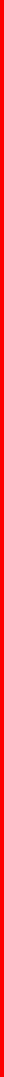 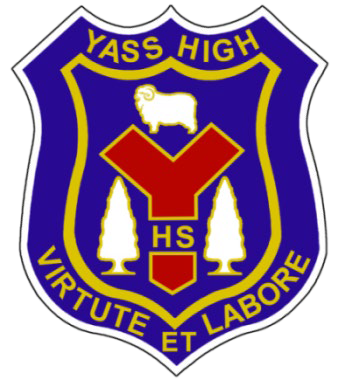 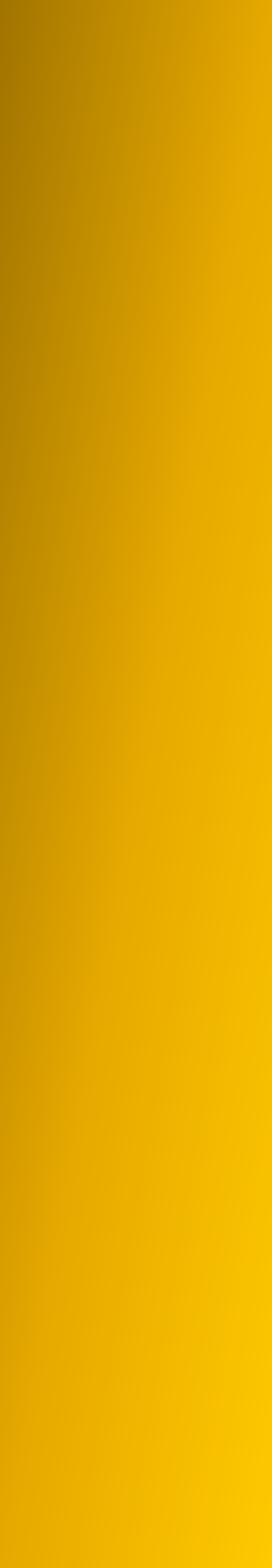 ContentsPrincipal and Deputy Principal’s Message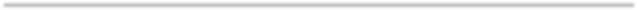 Year 10 students today face many challenges that their parents could only have imagined. For many of our students the career that they will eventually pursue has not yet been invented. Students currently at school will have to cope with an average of five changes to their career path within their working lives and will most likely undertake a combination of full time and part time work throughout their careers. Yass High School provides a range of courses to enable our students to meet these challenges.Yass High School is able to offer a wide curriculum in 2023 to allow our students to have a greater choice in the pattern of courses they select. This will provide opportunities for students to develop a range of skills and attain credentials that will assist them in pursuing their chosen career. [Students electing to do a TAFE course will start the year with 14 units until notification of successful entry to the external course.]For Year 11 Students in 2023 the following options are available:a traditional pattern of Board courses designed to lead to further study at University;a pattern of courses that includes a combination of Board courses and other courses based on vocational or personal interests may lead to further study at University;a pattern of courses focusing on work and designed to develop a range of skills necessary in gaining employment;a pattern of courses that includes a combination of courses studied at school and courses studied at TAFE.PathwaysAll HSC Board courses are divided into ‘Preliminary’ and ‘HSC’ courses. Preliminary courses will be taught in Year 11, while HSC courses will be mostly taught in Year 12. Students must complete ‘Preliminary’ courses before an ‘HSC’ course can be commenced.This booklet will guide students in making a choice about the pattern of subjects that will best meet their individual needs in relation to further study and their vocational and personal interests. Use it in conjunction with the information and ideas available on the Information Evening on Thursday May 26, 2022Remember that your teachers, in particular your year adviser and careers adviser, are always available to help.                   Linda Langton                 Ruth Riach                         Fiona Wykes                       Scott Anderson                     Principal                          Deputy Principal             Careers Adviser                  Year Adviser Pattern of Study Requirements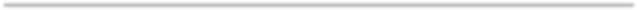 Each course in the Senior School is comprised of two components:A Preliminary (Year 11)A HSC (Year 12) course.Satisfactory completion of the Preliminary course is a prerequisite for entry into an HSC course.Candidates for the Higher School Certificate in 2024 must undertake a program of study comprising at least:12 units of Preliminary course; (Year 11 – 3 terms)10 units of Higher School Certificate courses (Year 12 – 4 terms starting Term 4 Year 11)Both the Preliminary course pattern and the HSC course pattern must include:at least six units of Board Developed Courses;at least two units of a Board Developed Course in English;at least three courses of two units value (or greater); andat least four subjects.No more than six preliminary units and seven HSC units from courses in Science can contribute  to Higher School Certificate eligibility.In order to receive the HSC you must:Study an approved pattern of Preliminary and HSC coursesMeet the HSC minimum standard, achieving a Level 3 or 4 in the reading, writing and numeracy tests.Have a satisfactory record of attendance and application in each courseSatisfactorily undertake the school’s Assessment program in each course including oral, practical and project work required for specific coursesComplete a sufficient number of Preliminary and HSC courses within five examination years.The current two-year program of study is the usual method of completing the HSC, however provisions exist to allow students flexibility to accumulate the HSC over up to five years. Decisions about students who demonstrate the need to use this system of accumulation will be made by the principal after negotiation with the student and their family.It is envisaged that Yass High is able to offer a broad senior curriculum in 2023 to allow our students to have a greater choice in the pattern of courses they select. This will provide opportunities for students to develop a range of skills and credentials that will assist  them in pursuing their chosen career.Types of CoursesBoard Developed Coursesare designed by the NSW Board of Studieshave a unit value of 2 units (a small number of courses have extension units e.g. English, History and Mathematics)are assessed by a HSC external examination as well as school based assessmentcontribute to the ATAR.Can be either Category A or Category B courses – only 1 Category B course may contribute to an ATAR.Board Endorsed Courses (BEC)are designed by the NSW Board of Studieshave a large degree of flexibility so schools can choose which options suit them bestcan be 1 or 2 unit courses studied over one or two yearsare assessed by the schoolContribute to the HSC qualification but do not contribute to the ATARExtension Coursesare 1 unit courses which build upon the contents of the 2 unit Board Developed course and require students to work beyond 2 unit standardHSC extension courses in subjects other than English and Mathematics are offered and examined in Year 12 onlycontribute to the ATARVocational Education and Training (VET) Coursescan be delivered by schools, TAFEs or other providersaccredited by industry and the workplacecompetency based and is a 240 hour coursecan be framework coursescan be assessed by an HSC external examcan contribute to the ATARmandatory workplace component (35 hours per year)category B coursescan be non-framework coursesappear on Preliminary or HSC Record of Achievementdo not contribute to the ATARinternal assessment only.NB: Courses in this book are Board Developed courses unless specifically shown as a Board Endorsed course or Vocational Education and Training course.CredentialingThe universities categorise Board Developed Courses as either Category A or Category B. The Category B courses list is outlined in the glossary of this booklet.[For more detailed information on the ATAR and the Limited ATAR refer to current Universities Admissions Centre (UAC) publications.]Choosing Subjects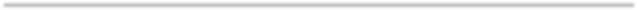 It is imperative that students who are considering going on to Year 11 make their subject and unit choices wisely based on what requirements are needed for their future career.Be guided by the following rules:ABILITY	Choose subjects and levels you are good at INTEREST              Choose subjects and levels you are interested in MOTIVATION      Choose subjects you really want to learnFUTURE	Choose the pathway and subjects which will best assist you in your future career plansIn choosing your subjects, it is recommended you talk to some or all of the following people who can help you decide: Careers Adviser – Ms WykesHead Teachers – in each facultyClassroom Teachers – for specific subjectsYear Adviser – Mr AndersonDeputy Principal – Mrs RiachOlder Students – studying the subjects you are interested inParents/Carers/Family - for advice and supportUniversity Prerequisites and /or Presumed KnowledgeA growing number of university courses have prerequisites in order to gain entry. Students are encouraged to see the Careers Adviser - Ms Wykes, if they have specific questions about thisFor Example: The University of Sydney now has a number of courses that require the achievement of a Band 4 in at least Mathematics Advanced 2 Unit. The following courses have this compulsory prerequisite: Animal and Veterinary Sciences, Commerce and Economics, Computer Science and IT, Mathematics and Science teachings, Engineering, Medical Science, Pharmacy, Project Management, Psychology (in Science) and all Science degreesStudents considering a career in Primary School Teaching are advised to undertake Mathematics Standard 2 or Mathematics Advanced as a minimum, as it is a Department of  Education requirement for primary education teachingSummary of Courses on offer at YHS in 2023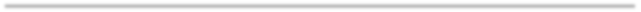 Note:Not all courses may be offered.Overview of each course follows.English is the only compulsory HSC subject.No more than 6 units of Science may be taken.Board Developed CoursesSummary of Courses on offer at YHS in 2023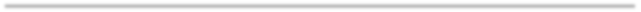 Board Endorsed Courses YASS HIGH SCHOOL- SCHEDULE OF CONTRIBUTIONS 2023Mandatory Subject Costs (These costs cover consumables in the subject and must be paid if elective is chosen. At times, students may not be able to continue in these subjects if costs incurred are not paid.)NOTE: The following 4 subjects are Board Endorsed Courses. This  means they do not contribute to your ATAR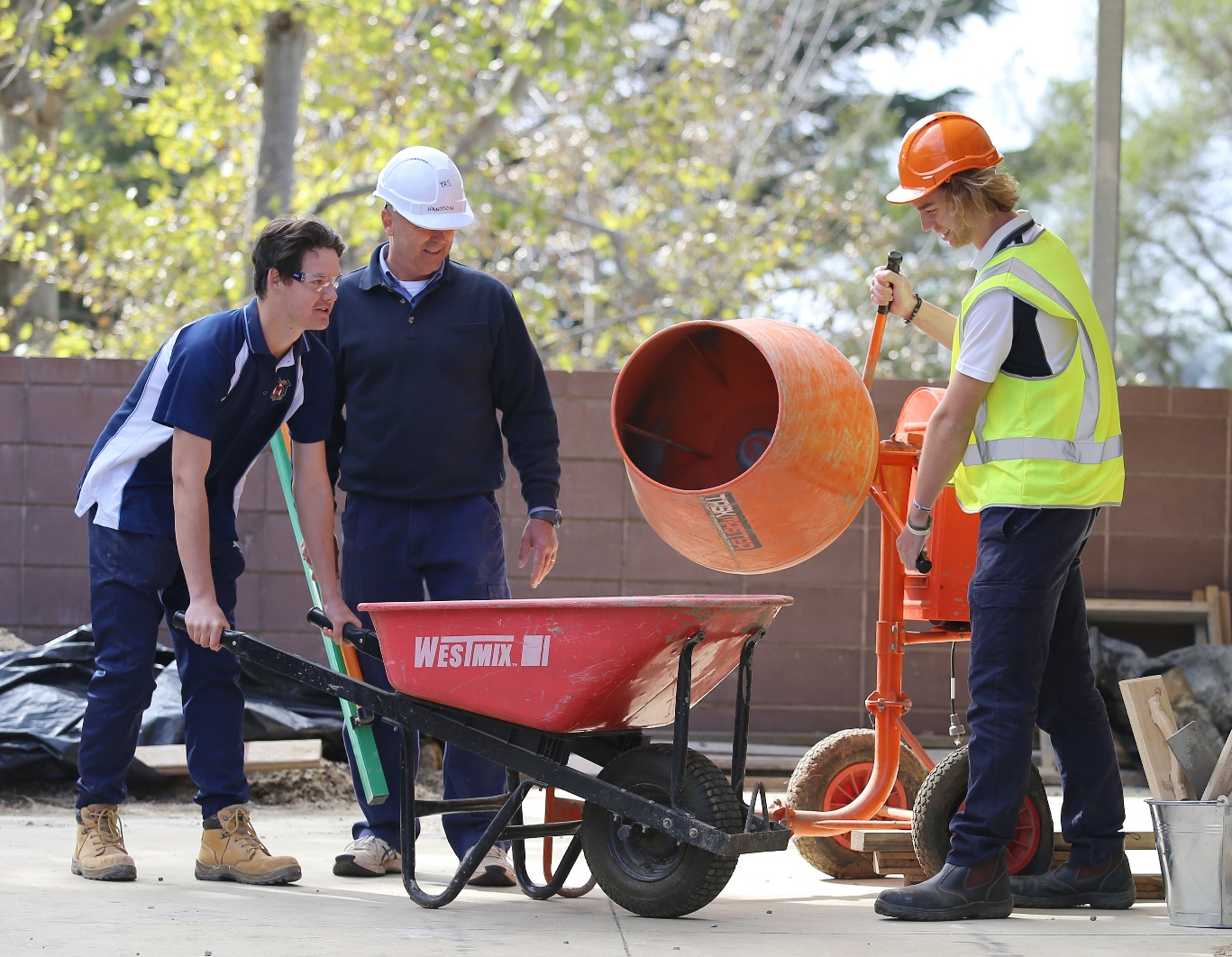 Vocational Education and TrainingIn this section you will find:	General information about Vocational EducationThe VET courses offered at Yass High SchoolThe Vocational Education courses offered onsite at Yass High School include:ConstructionEngineering PathwaysEntertainment Hospitality (Food and Beverage)Information and Digital Media TechnologyPrimary IndustriesInformation for Students Undertaking School Delivered VET CoursesThe Wagga Wagga Registered Training Organisation (RTO) 90333 is responsible for Vocational Education and Training (VET) courses delivered in NSW public schools.VET courses offer dual accreditation and students who successfully complete these courses will gain unit credit toward their Higher School Certificate (HSC) and a nationally accredited qualification, Certificate or Statement of Attainment.NSW Education Standards (NESA) Board Developed Industry Curriculum Framework VET courses contribute to an Australian Tertiary Admission Rank (ATAR).Students must complete a 240 hour Board Developed Industry Curriculum Framework VET course to be eligible to sit  the HSC examination for this course. Only ONE Category B course can be used towards an ATAR.NESA Board Endorsed VET Courses do not have a HSC Examination cannot be used towards an ATAR.Refer to the NSW Education Standards Authority website (NESA) for VET, any exclusions, rules and procedures.Optional External HSC ExaminationStudents who sit for the optional HSC exam will have an estimate mark submitted to the NSW Education Standards (NESA) by the school. This estimate mark will only be used in the event of a claim of misadventure.Assessment ProceduresAssessment of students in VET courses is competency-based. This means that evidence of achievement of competency is produced by the student, collected by an assessor and judged against agreed industry standards. Assessments include those practical in nature and reflect the type of tasks that would be required to be performed in the workplace and written tasks that assess knowledge and understanding of concepts related to the course.Evidence of competence can be collected by the assessor in a variety of ways. Like all other HSC courses, some of the evidence collected will be through formal assessment tasks or events such as project work, presentation of portfolios and practical demonstrations. Students are deemed either competent or not competent following an assessment.No grades or marks are awarded through competency-based assessments. The school will provide an assessment scope and sequence for each VET course.Student selection, enrolment and induction proceduresStage 6 VET courses are available to all students in years 11 and 12 upon the completion of an RTO VET Enrolment Form with a validated Unique Student Identifier (USI). Year 9 do NOT undertake “early commencement/acceleration” of Stage 6 VET courses. Your school will seek RTO advice in regards to individual student learning plans.Students must complete a VET induction in class at the commencement of the course. Students sign a student declaration to confirm that they have completed the induction as part of their enrolment procedures. This induction will include information regarding the specific course they are studying, recognition of prior learning procedures (RPL), credit transfer (CT), assessment procedures, and information regarding student rights and responsibilities. Students are able to refer to the RTO’s Student Guide for VET process and procedure information.Fees and chargesSome VET courses attract a course cost. Where a course cost exists it will be indicated on the course information page. More detailed information regarding fee charges and refund policies will be provided in the course induction and on the course information sheet.VET EnrolmentAll students enrolled in a VET course must complete the RTO VET Enrolment Form as part of the subject selection process. LLN testing is incorporated the enrolment process.Freedom of Information and PrivacyStudents’ rights to privacy and access to information are outlined in the Freedom of Information and Privacy policy. All staff members are required to abide by the Department’s Privacy Code of Practice.Credit Transfer and Recognition of Prior Learning (RPL)Credit transfer (CT) is available to students who produce evidence of achievement of competency from another RTO. Schools will seek RTO advice on how this CT evidence is to be validated. RPL may also be available to students who can provide sufficient evidence of skills attained previously. RPL applications must be completed on enrolment or before training. Students seeking RPL should follow the RPL procedure outlined in the RTO Student Guide.Work PlacementSeventy (70) hours of work placement per 240 hours of study is a mandatory HSC component of many VET courses. Failure to complete mandatory work placement will mean that a student will receive an “N” determination for the subject and as a result may be ineligible for the award of the HSC. Students will be provided with additional work placement information in the course induction. Work placement induction will also be undertaken to assist students to be work ready before the first work placement. Students are required to complete a Work Placement Journal during work placement.School Based Apprenticeships and Traineeships (SBATs)The SBAT Program provides students with the opportunity to include a recognised VET qualification within their HSC and to combine this with paid work.SBATs must complete formal training that is delivered by a RTO. The formal training must meet the requirements of the relevant Vocational Training Order (VTO) for that apprenticeship or traineeship vocation, and lead to a nationally recognised qualification. The formal training component of a SBAT will contribute unit credit towards the HSC.Students wanting to find out more information regarding SBATs should contact the school’s careers adviser. The following website is also a key source of information regarding SBATs: www.sbatinnsw.infoUnique Student IdentifierAll students undertaking Nationally Recognised Training delivered by a Registered Training Organisation must have a Unique Student Identifier (USI) on enrolment.The USI provides easy access through an online account to all VET training records and results throughout life.A brief description is given here of TAFE delivered VET Courses. For full descriptions and further details obtain a copy of the TVET Course, Guide 2022 available from the Careers Adviser, or visit http://www.education.nsw.gov.au/public-schools/career-and-study-pathways/skills-at-school/evet-courses-stage-6. Students undertaking TVET programs will receive advance standing (credit) for many post-school TAFE courses, because students  also receive a TAFE certificate or statement of attainment.Points to consider before choosing a TAFE delivered courseThere is no expectation that students select a TVET course. Consultation with the Careers Adviser and the Subject Selection team will guide students in determining whether this is the best pathLessons typically run once a week for four hours and are equivalent to three normal school lessonsBe aware that in winter students can expect to go home in darknessSchool transport passes are NOT generally valid whilst travelling to and from TAFE. Seek advice from the railway station manager or bus driver as to eligibilityTAFE terms do not always coincide with school terms and occasionally lessons run during school holidays and/or on school development (pupil free) daysAttendance is compulsory and TAFE reports any student absences to the schoolTAFE courses are not “recreational” courses. The learning environment is an adult one with high expectationsIMPORTANT: Students undertaking TVET courses should do so for educationally sound reasons only. Enrolling in a non-ATAR TVET Course, (instead of an ATAR TVET course) to downgrade your school subject load at a later stage is not a valid reason. To do so would be disadvantageous because it could reduce your subject program flexibility in Year 12, and could compromise your ATAR. Enrolling in a non-ATAR Course, because you are aspiring to undertake an apprenticeship/or career is a valid reasonTVET Courses – ATAROnly 2 units of these courses may be included in calculation of ATAR after 2 years + HSC examination. Where students are undertaking a VET course at school as well as a TAFE ATAR Course, only one of those subjects can count towards the ATAR, both however can be taken for the HSC. In such cases your Year 12 program will need to be 12 units to achieve an ATAR.TVET Courses (TAFE Delivered) – NO ATARThese courses cannot be included in calculation of ATAR. Subjects may include the ones listed below. Notes:To ensure TAFE receives TVET applications by the due date, applications need to be submitted to the Careers Adviser at least one week prior to the TVET closing date.There are new procedures for TAFE enrolment. Students interested in a TAFE Course, should see the Careers Adviser for enrolment instructions.Courses can be deleted at the beginning of the year if there are insufficient enrolments. Other courses may become available and will be notified by the Careers Adviser.HSC FOR STUDENTS WITH SPECIAL NEEDSStudents with special education needs such as Autism, significant difficulties with learning and/or organisational skills, are able to gain the Higher School Certificate using   a combination of:Board Developed Courses and/orBoard Endorsed Courses (including Content Endorsed Courses) and/orBoard Developed Life Skills Courses (2 units)The following subjects have Life Skills options:Students who wish to access Life Skills courses for the Higher School Certificate will participate in the development of an Individual Transition Plan (ITP) to address how the student’s study will assist transition from school to adult life.The ITP is developed in conjunction with the school’s Learning Support Team, the student and the parent/ guardian and is an ongoing process throughout the Preliminary and HSC year.GlossaryAssessments	School assessments are marks that describe a student’s achievement in the given Course, relative to those of the other students in the school.Australian Tertiary	The Australian Tertiary Admission Rank (ATAR) is aAdmission Rank (ATAR)	rank calculated by the universities. It is a number between 0 and99.95 that indicates a student’s academic ranking based on their HSC performance in the state.The ATAR is used to assist universities to select students. There is no concept of passing or failing with the ATAR.Board Developed Course	Board Developed courses are courses which have been developedby the Board of Studies. They are examined externally at the Higher School Certificate examination.Category A, B Course	Board Developed courses are classified by the universities asCategory A or Category B. The universities allow no more than two units of Category B courses to be included in the calculation of the ATAR.Category B courses include all V.E.T. framework courses.Board Endorsed Course	Designed by the Board of Studies. They appear on the HSC, are notHSC examinable and do not contribute to the ATAR.Course	A Course, is a program of study within a subject. For example, courses within the subject of Music are: Music Course, 1 and Music Course, 2.Framework Course	Board Developed courses based on national industry competencystandards.Higher School Certificate	The Higher School Certificate (HSC) is an exit certificate that marksthe completion of 13 years of schooling. It is awarded and released by the Board of Studies.NESA	NESA (NSW Educational Standards Authority) awards certificates to students who comply with the Act and NESA’s rules. https://www.educationstandards.nsw.edu.au Preliminary & HSC Course	Each 2 unit Board Developed Course, is divided into a PreliminaryCourse, and an HSC course. Students must satisfactorily complete the Preliminary Course, before undertaking the HSC course.RoSA	Record of School Achievement.Subject	A subject is the general name given to an area of study; some subjects have more than one course.TAFE	Technical and Further EducationT.V.E.T.	TAFE-delivered Vocation Education and Training (see V.E.T.).Unit	Each Course, is divided into units of study. Most courses are of 2 unit value, but it is possible to take more than two units in some subjects. There are some 1 unit courses.V.E.T. Course	Vocation Education and Training courses are duel accredited. They are recognised by industry and the Board of Studies for the HSC and are competency based.APPENDIXINTRODUCTORY NOTES: HSC VET INDUSTRY CURRICULUM FRAMEWORK COURSESIndustry Curriculum Framework (ICF) coursesAn Industry Curriculum Framework course, studied as part of the HSC, enables students to acquire a range of technical, personal and organisational skills valued both within and beyond the workplace.Students receive a nationally recognised Australian Qualifications Framework (AQF) credential on successful completion of a course.The examination mark from one Industry Curriculum Framework VET Course, or Accounting, Automotive, Electrotechnology and Human Services may be included in the calculation of a student’s Australian Tertiary Admission Rank (ATAR).AssessmentSchool based assessmentVET courses are competency based. This requires students to develop the competencies, skills and knowledge described by each unit of competency.Students must demonstrate to a qualified assessor that they can effectively carry out the various tasks to the standard required in the appropriate industry to be assessed as competent.HSC examination (optional)The optional Higher School Certificate (HSC) examination for Industry Curriculum Framework (240 hours) courses will involve a written examination made up of multiple-choice items, short answers and extended response items.The examination is independent of the competency-based assessment undertaken during the Course, and has no impact on the eligibility of a student to receive AQF qualifications or HSC.Work placementStudents in Industry Curriculum Framework courses must complete work placement of up to 70 hours for a 2 unit x 2 year Course, (240 hours). Additional hours are required for any extension courses - typically 35 hours for 120 hours of HSC credit.School Based Traineeships and Apprenticeships -SBATsA school based apprenticeship allows a student to complete the first year of the apprenticeship while studying at school for the HSC and move into the 2nd year of the apprenticeship fulltime upon the completion of the HSCA school traineeship can be completed while students are still at school as part of the HSCAn SBAT prepares students for a career in a particular industry, provides a training wage and skills training both on-the-job and off-the-job at school, TAFE NSW, CIT or a private training providerTraineeships are available in a range of HSC VET courses, including all Industry Curriculum Frameworks except ConstructionFor more information visit the internet site for Vocational Education in Schools Directorate at https://www.det.nsw.edu.au/vetinschools/vet/index.htmlNotes…………………………………………………………………………………………………………………………………………………………………………..…………………………………………………………………………………………………………………………………………………………………………..…………………………………………………………………………………………………………………………………………………………………………..…………………………………………………………………………………………………………………………………………………………………………..…………………………………………………………………………………………………………………………………………………………………………..…………………………………………………………………………………………………………………………………………………………………………..…………………………………………………………………………………………………………………………………………………………………………..…………………………………………………………………………………………………………………………………………………………………………..…………………………………………………………………………………………………………………………………………………………………………..…………………………………………………………………………………………………………………………………………………………………………..…………………………………………………………………………………………………………………………………………………………………………..…………………………………………………………………………………………………………………………………………………………………………..…………………………………………………………………………………………………………………………………………………………………………..…………………………………………………………………………………………………………………………………………………………………………..…………………………………………………………………………………………………………………………………………………………………………..…………………………………………………………………………………………………………………………………………………………………………..…………………………………………………………………………………………………………………………………………………………………………..…………………………………………………………………………………………………………………………………………………………………………..…………………………………………………………………………………………………………………………………………………………………………..…………………………………………………………………………………………………………………………………………………………………………..…………………………………………………………………………………………………………………………………………………………………………..…………………………………………………………………………………………………………………………………………………………………………..…………………………………………………………………………………………………………………………………………………………………………..…………………………………………………………………………………………………………………………………………………………………………..…………………………………………………………………………………………………………………………………………………………………………..…………………………………………………………………………………………………………………………………………………………………………..…………………………………………………………………………………………………………………………………………………………………………..…………………………………………………………………………………………………………………………………………………………………………..…………………………………………………………………………………………………………………………………………………………………………..…………………………………………………………………………………………………………………………………………………………………………..…………………………………………………………………………………………………………………………………………………………………………..…………………………………………………………………………………………………………………………………………………………………………..…………………………………………………………………………………………………………………………………………………………………………..…………………………………………………………………………………………………………………………………………………………………………..…………………………………………………………………………………………………………………………………………………………………………..…………………………………………………………………………………………………………………………………………………………………………..…………………………………………………………………………………………………………………………………………………………………………..…………………………………………………………………………………………………………………………………………………………………………..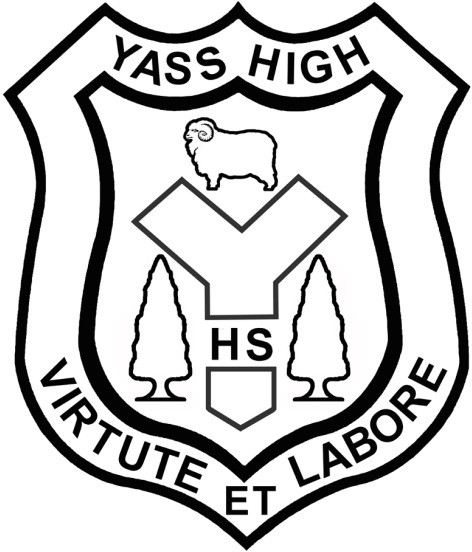 Locked Bag 1    Grampian Street YASS NSW 2582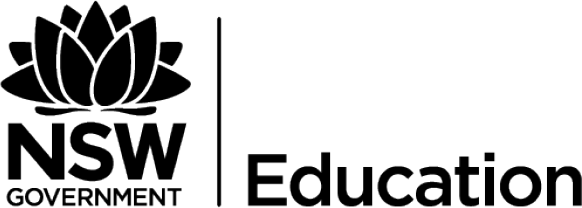 Telephone: (02) 62261711 Fax: (02) 62263174Email:yass-h.school@det.nsw.edu.au (General account)                                                                        Information: yass-h.schools.nsw.edu.au (Website)Introduction from Principal/Deputy Principal2Pattern of Study Requirements3Types of Courses4Credentialing5Choosing Subjects5Prerequisites5Summary of Courses on Offer      6 & 7Subject Fees8Individual Subject Information9  School Delivered VET Courses80  Courses offered at TAFE      100HSC for students with Special needs      103Glossary      104Appendix (VET)        105CourseUnitsCategoryPageAncient History2 in Year 11 and 12+ 1 Extension unit available in Year 12 onlyCategory A9  Agriculture2 in Year 11 and 12Category A10Biology2 in Year 11 and 12Category A11Business Studies2 in Year 11 and 12Category A12Chemistry2 in Year 11 and 12Category A13Community and Family Studies2 in Year 11 and 12Category A14Construction Pathways (VET)2 in Year 11 and 12Category B45Drama2 in Year 11 and 12Category A15Economics2 in Year 11 and 12Category A16Engineering Studies2 in Year 11 and 12Category A17English - Advanced2 in Year 11 and 12Category A18- Standard2 in Year 11 and 12Category A21- HSC Extension 11 in Year 11 and 12Category A19- HSC Extension 21 in Year 12Category A20- English Studies2 in Year 11 and 12Category A22Entertainment Industry (VET)2 in Year 11 and 12Category B51Food Technology2 in Year 11 and 12Category A23Geography2 in Year 11 and 12Category A24Hospitality Food and Beverage (VET)2 in Year 11 and 12Category B54Industrial Technology - Timber2 in Year 11 and 12Category A25Information and Digital Media Technology (VET)2 in Year 11 and 12Category B57Investigating Science2 in Year 11 and 12Category A26Legal Studies2 in Year 11 and 12Category A27Mathematics Advanced2 in Year 11 and 12Category A29Mathematics Standard 22 in Year 11 and 12Category A28Mathematics Extension1 in Year 11 and 12 (Extension 2 in Year 12 for Extension  students)Category A30Modern History2 in Year 11 and 12+ 1 Extension unit available in Year 12 onlyCategory A31Music 12 in Year 11 and 12Category A32Personal Development Health and Physical Education (PDHPE)2 in Year 11 and 12Category A33Physics2 in Year 11 and 12Category A34Primary Industries (VET)2 in Year 11 and 12Category B60Society and Culture2 in Year 11 and 12Category A35Textiles and Design2 in Year 11 and 12Category A36Visual Arts2 in Year 11 and 12Category A37CourseUnitsCategoryPageManufacturing and Engineering Introduction (VET)2 in Year 11 and 12-48Numeracy2 in Year 11 and 12-38Photography, Video and Digital Imaging2 in Year 11 and 12-39Sport Lifestyle and Recreation Studies2 in Year 11 and 12-40Visual Design2 in Year 11 and 12-41Year 11Year 12Construction Pathways (VET)120.00 120.00Drama45.0050.00Engineering Studies80.0000.00Entertainment Industry (VET)100.00--Food Technology80.0060.00Geography/Biology ecosystem excursion (Term 2)25.00--Hospitality Food & Beverage (VET)120.00100.00Hospitality (VET) – Uniform70.00--Industrial Technology - Timber120.0080.00Information and Digital Media Technology40.00--Manufacturing and Engineering Introduction120.00120.00All Mathematics Courses10.0010.00Music50.0050.00Photography, Video & Digital Imaging70.0070.00Primary Industries100.00--Textiles and Design (not including project materials)60.0040.00Visual Arts75.0075.00Visual Design50.0050.00Subject: Ancient HistorySubject: Ancient HistoryNumber of units: 2Board Developed: YesATAR: YesMajor Work: NoHSC Exam: YesLength of HSC Written Exam: 3 hrsWhat will I be doing in the course?What will I be doing in the course?Overview: Ancient History engages students in an investigation of life in early societies based on the analysis and interpretation of physical and written remains, as well as modern archaeological techniques. It offers students the opportunity to investigate the possible motivations and actions of individuals and groups, and how they shaped the political, social, economic and cultural landscapes of the ancient world. Students will develop knowledge and understanding of a range of features, people, places, events and developments of the ancient world in their historical context.Overview: Ancient History engages students in an investigation of life in early societies based on the analysis and interpretation of physical and written remains, as well as modern archaeological techniques. It offers students the opportunity to investigate the possible motivations and actions of individuals and groups, and how they shaped the political, social, economic and cultural landscapes of the ancient world. Students will develop knowledge and understanding of a range of features, people, places, events and developments of the ancient world in their historical context.In the Preliminary Course, you will study:The Investigation of Ancient Sites and SourcesA Historical InvestigationSlavery in the Roman World (Rome)Warfare in Ancient Greece (Greece)Palmyra and the Silk Road (The Near East)In the HSC Course, you will study:Pompeii and Herculaneum (Rome)Ancient Society (Egypt or Greece)Historical Period (Greece)Personality Study (Agrippina the Younger: Rome)How is this subject assessed in school?How is this subject assessed in school?In the Preliminary Course, your assessments will typically include:A source analysis taskA research essay/investigationAn annual examIn the HSC Course, your assessments will typically include:An essayA presentationAn in-class testThe Trial HSCWhat does the HSC Exam look like for this subject?What does the HSC Exam look like for this subject?The HSC exam for this subject involves:25 marks of short/medium responses (Pompeii and Herculaneum)25 marks of short and extended responses (Society Study)A 10 mark and a 15 mark Extended Response (Personality Study)A 25 mark essay (Historical Time Period)The HSC exam for this subject involves:25 marks of short/medium responses (Pompeii and Herculaneum)25 marks of short and extended responses (Society Study)A 10 mark and a 15 mark Extended Response (Personality Study)A 25 mark essay (Historical Time Period)What have past students found challenging about this subject?You might love this subject if…Learning the content from reading the texts and stories.Learning how to structure a history essay.Knowing what information is relevant to support arguments or ideas.You love learning about other cultures or people in other places and times.You like discussing the interesting stories about ancient figures and drawing parallels to modern people.You like learning about the great deeds and terrible mistakes people have made in the past.Subject: AgricultureSubject: AgricultureNumber of units: 2Board Developed: YesATAR: YesMajor Work: NoHSC Exam: YesLength of HSC Written Exam: 3 hrsWhat will I be doing in the course?What will I be doing in the course?Overview: Stage 6 Agriculture has been designed to allow students to develop knowledge and understanding of the interaction between the components of agriculture and the scientific principles that explain the processes that take place when inputs are transformed into outputs. It caters for a diverse range of students and ability levels. It has the facility to challenge students academically as well as providing them with a wide range of practical skills and an awareness of technologies associated with agriculture. Opportunities are also provided for students to develop awareness of the welfare, ethical and legal issues relating to animal research.Overview: Stage 6 Agriculture has been designed to allow students to develop knowledge and understanding of the interaction between the components of agriculture and the scientific principles that explain the processes that take place when inputs are transformed into outputs. It caters for a diverse range of students and ability levels. It has the facility to challenge students academically as well as providing them with a wide range of practical skills and an awareness of technologies associated with agriculture. Opportunities are also provided for students to develop awareness of the welfare, ethical and legal issues relating to animal research.In the Preliminary Course, you will study:Overview of Agriculture, its systems and historyPlant productionAnimal productionFarm case studyIn the HSC Course, you will study:Plant and Animal productionA farm product studyElective study: one ofAgri-food, Fibre and Fuel TechnologiesClimate ChallengeFarming for the 21st CenturyHow is this subject assessed in school?How is this subject assessed in school?In the Preliminary Course, your assessments will typically include:A practical /experiment task in classResearch/Written taskFinal preliminary examinationIn the HSC Course, your assessments will typically include:A practical / experimental task in classResearch / written task (Farm Product study)Elective presentationTrial HSC examinationWhat does the HSC Exam look like for this subject?What does the HSC Exam look like for this subject?The HSC exam for this subject involves:Section I – 20 Multiple ChoiceSection II – 5 to 10 questions where at least two items will be worth 5 -7 marksSection II – Elective questions one of which will be worth 12 marksThe HSC exam for this subject involves:Section I – 20 Multiple ChoiceSection II – 5 to 10 questions where at least two items will be worth 5 -7 marksSection II – Elective questions one of which will be worth 12 marksWhat have past students found challenging about this subject?You might love this subject if…It is an applied ScienceWhat works in the laboratory does not always work outsideThis subject is more theory-based than junior Agriculture so you will not be always at the farmTechnology in Agriculture is emphasisedYou like working with plants and animalsYou enjoy practical investigationsWorking outside the classroomSubject: BiologySubject: BiologyNumber of units: 2Board Developed: YesATAR: YesMajor Work: NoHSC Exam: YesLength of HSC Written Exam: 3 hrsWhat will I be doing in the course?What will I be doing in the course?Overview: Biology explores the diversity of life from a molecular to a biological systems level. The Course, examines the interactions between living things and the environments in which they live. It explores the application of biology and its significance in finding solutions to health and sustainability issues in a changing world. Through applying Working Scientifically skills processes and the use of biological technologies, the Course, aims to examine how biological practices are developed and used.Overview: Biology explores the diversity of life from a molecular to a biological systems level. The Course, examines the interactions between living things and the environments in which they live. It explores the application of biology and its significance in finding solutions to health and sustainability issues in a changing world. Through applying Working Scientifically skills processes and the use of biological technologies, the Course, aims to examine how biological practices are developed and used.In the Preliminary Course, you will study:In the Preliminary Course, students will develop knowledge and understanding of the structure and function of organisms. This will include a study of:Cells as the basis of lifeOrganisation of living thingsBiological diversityEcosystem dynamicsIn the HSC Course, you will study:In the HSC course, students will develop knowledge and understanding of heredity and genetic technologies. This will include a study of:HeredityGenetic changeInfectious diseaseNon-infectious disease and disordersHow is this subject assessed in school?How is this subject assessed in school?In the Preliminary Course, your assessments will typically include:A Practical / Experimental Task in classA Research / Written Task (depth study) in classFinal Preliminary ExaminationIn the HSC Course, your assessments will typically include:A Modelling / Research Task in classA Research / Presentation Task in classA summary notes/ written test in classTrial HSC ExaminationWhat does the HSC Exam look like for this subject?What does the HSC Exam look like for this subject?A 3 hour examination which involves:Section I – 20 Multiple ChoiceSection II – 20 to 25 questions where at least two items will be worth 7-9 marksA 3 hour examination which involves:Section I – 20 Multiple ChoiceSection II – 20 to 25 questions where at least two items will be worth 7-9 marksWhat have past students found challenging about this subject?You might love this subject if…A large amount of content knowledge to be learnedthe language of Biologyyou are interested in the health and biology of the human body, genetic science and the natural environment.you enjoy experiments and practicalinvestigationsSubject: Business StudiesSubject: Business StudiesNumber of units: 2Board Developed: YesATAR: YesMajor Work: NoHSC Exam: YesLength of HSC Written Exam: 3 hrsWhat will I be doing in the course?What will I be doing in the course?Overview: Business Studies investigates the theoretical and practical aspects of business in ways you will encounter throughout your lives. You will learn all about business from the planning of a small business to the management of operations, marketing, finance and human resource in large businesses. Business Studies fosters intellectual, social and moral development by helping you to think critically and solve problems about the role of business and its ethical responsibilities to society.Overview: Business Studies investigates the theoretical and practical aspects of business in ways you will encounter throughout your lives. You will learn all about business from the planning of a small business to the management of operations, marketing, finance and human resource in large businesses. Business Studies fosters intellectual, social and moral development by helping you to think critically and solve problems about the role of business and its ethical responsibilities to society.In the Preliminary Course, you will study:Nature of Business – the role and nature of businessBusiness Management– the nature and responsibilities of managementBusiness Planning– establishing and planning a small to medium enterpriseIn the HSC Course, you will study:Operations – strategies for effective operations managementMarketing Finance – financial information in the planning and management of businessHuman Resources How is this subject assessed in school?How is this subject assessed in school?In the Preliminary Course, your assessments will typically include:Media portfolioBusiness PlanPreliminary ExamIn the HSC Course, your assessments will typically include:Business ReportFinancial analysisResearch reportTrial HSC examWhat does the HSC Exam look like for this subject?What does the HSC Exam look like for this subject?The HSC exam for this subject involves:20 Multiple Choice40 marks worth of Short Answer questions2 x 20 mark extended responsesThe HSC exam for this subject involves:20 Multiple Choice40 marks worth of Short Answer questions2 x 20 mark extended responsesWhat have past students found challenging about this subject?You might love this subject if…Understanding the interdependence of business functions and concepts.Keeping up to date with contemporary businesses and current issues outside the prescribed text.Applying business concepts and terminologyin extended responses that are cohesive and demonstrate logical connections.Have a passion for business and entrepreneurial inclinationsInterested in what may impact the success or failure of businesses.Curious about the strategies that businesses use in their Operations, Marketing, Finance and Human Resource Management.Subject: ChemistrySubject: ChemistryNumber of units: 2Board Developed: YesATAR: YesMajor Work: NoHSC Exam: YesLength of HSC Written Exam: 3 hrsWhat will I be doing in the course?What will I be doing in the course?Overview: Chemistry explores the structure, composition and reactions of and between all elements, compounds and mixtures that exist in the Universe. The discovery and synthesis of new compounds, the monitoring of elements and compounds in the environment, and an understanding of industrial processes and their applications to life processes are central to human progress and our ability to develop future industries and sustainability. Students will develop skills to work scientifically and will be required to engage in practical investigations.Overview: Chemistry explores the structure, composition and reactions of and between all elements, compounds and mixtures that exist in the Universe. The discovery and synthesis of new compounds, the monitoring of elements and compounds in the environment, and an understanding of industrial processes and their applications to life processes are central to human progress and our ability to develop future industries and sustainability. Students will develop skills to work scientifically and will be required to engage in practical investigations.In the Preliminary Course, you will study:In the Preliminary course, students will develop knowledge and understanding of the fundamentals of chemistry. Modules studied include:Properties and Structure of MatterIntroduction to Quantitative ChemistryReactive ChemistryDrivers of ReactionsIn the HSC Course, you will study:Equilibrium and acid reactionsAcid/base reactionsOrganic ChemistryApplying chemical ideasHow is this subject assessed in school?How is this subject assessed in school?In the Preliminary Course, your assessments will typically include:A Practical / Experimental Task in classA Research / Written Task in classFinal Preliminary ExaminationIn the HSC Course, your assessments will typically include:A Practical / Experimental Task in classA Research / Presentation Task in classA Summary notes/Written test in classTrial HSC ExaminationWhat does the HSC Exam look like for this subject?What does the HSC Exam look like for this subject?Section I – 20 Multiple ChoiceSection II – 20 to 25 questions where at least two items will be worth 7-9 marksSection I – 20 Multiple ChoiceSection II – 20 to 25 questions where at least two items will be worth 7-9 marksWhat have past students found challenging about this subject?You might love this subject if…chemical formulae, equations, problem solvingthe language of Chemistry and many new conceptsthe rate at which learning proceedsyou enjoy experiments and practical investigationsyou like problem solving and learning ideas with real world applicationsyou enjoy understanding how chemicals interactSubject: Community and Family StudiesSubject: Community and Family StudiesNumber of units: 2Board Developed: YesATAR: YesMajor Work: NoHSC Exam: YesLength of HSC Written Exam: 3 hrsWhat will I be doing in the course?What will I be doing in the course?Overview: Community and Family Studies is designed to develop in each student an understanding of the diverse nature and interdependence of families and communities, within Australian society. The course enables students to plan and manage resources effectively in order to address contemporary issues facing families and communities.Overview: Community and Family Studies is designed to develop in each student an understanding of the diverse nature and interdependence of families and communities, within Australian society. The course enables students to plan and manage resources effectively in order to address contemporary issues facing families and communities.In the Preliminary Course, you will study:Resource Management - Basic concepts of the resource management processIndividuals and Groups - The individual’s roles, relationships and tasks within groupsFamilies and Communities - Family structures and functions and the interaction between family and communityIn the HSC Course, you will study:Research Methodology culminating in the production of an Independent Research ProjectGroups in Context - The characteristics and needs of specific community groupsParenting and Caring - Issues facing individuals and groups who adopt roles of parenting and caring in contemporary societyAnd one of the following HSC option modulesFamily and Societal InteractionsSocial Impact of TechnologyIndividuals and WorkHow is this subject assessed in school?How is this subject assessed in school?In the Preliminary Course, your assessments will typically include:Resource Management Class ActivityCase Study Data analysisPreliminary examIn the HSC Course, your assessments will typically include:Research Methodology Independent Research ProjectCase StudyParenting PackageTrial HSC ExamWhat does the HSC Exam look like for this subject?What does the HSC Exam look like for this subject?The HSC exam for this subject involves:20 multiple choice8 Short Answer questionsSection II – Extended responseThe HSC exam for this subject involves:20 multiple choice8 Short Answer questionsSection II – Extended responseWhat have past students found challenging about this subject?You might love this subject if…Time management for Independent Research ProjectLearning to think for yourself and not being given heaps of notes to rote learnTrying to understand complex social conceptsSome don't like gathering information from interviews, observation, statistics and questionnaires instead of just researching things on the internetYou are interested in individuals and their interaction with societyYou are interested in developing skills in decision making and research methodologyYou are interested in a career in Human Resource Management, Teacher, Welfare Officer, Counsellor, Researcher, Recruitment Officer, Sociologist, PsychologistYou like using every day experiences to support your understandingSubject: DramaSubject: DramaNumber of units: 2Board Developed: YesATAR: YesMajor Work: YesHSC Exam: YesLength of HSC Written Exam: 1.5 hrsWhat will I be doing in the course?What will I be doing in the course?Overview: Students study the practice of theatre through self-devising original pieces, studying and staging the works of professional theatre-makers and critically evaluating their own practices and the work of others. In Drama, students engage with these components through collaborative and individual experiences.Overview: Students study the practice of theatre through self-devising original pieces, studying and staging the works of professional theatre-makers and critically evaluating their own practices and the work of others. In Drama, students engage with these components through collaborative and individual experiences.In the Preliminary Course, you will:Study and implement contemporary approaches to theatre-making and actor-training.Devise and stage original theatrical pieces including a public class production.Learn and refine the skills and conventions of analytical writing for Drama.In the HSC Course, you will explore four (4) areas of study.Two topic areas, Australian Drama & Theatre and Studies in Drama and Theatre. These theoretical studies are approached through practical workshops, analysis and discussion of the themes, issues, styles and genre of chosen set texts.Students devise and stage a short Group Performance of 8 to 12 minutes duration, involving 3-6 students.Students must also complete an Individual Project where they demonstrate their expertise in a particular area. They choose one project option from Critical Analysis orDesign or Performance or Script-writing or Video Drama.How is this subject assessed in school?How is this subject assessed in school?In the Preliminary Course, your assessments will typically include:performance tasksprepared written responsesexamsIn the HSC Course, your assessments will typically include:performance tasksprojectsprepared written responsesexamsWhat does the HSC Exam look like for this subject?What does the HSC Exam look like for this subject?The HSC exam for this subject involves:90 min written examination of two topics (two extended response questions)Submission/performance of Individual ProjectPresentation of Group Performance.The HSC exam for this subject involves:90 min written examination of two topics (two extended response questions)Submission/performance of Individual ProjectPresentation of Group Performance.What have past students found challenging about this subject?You might love this subject if…cooperative learning approachorganisation of an independent learning processpublic assessmentyou are a collaborative learneryou are a critical and enquiring thinkeryou are an expressive communicatorsomeone who seeks to hone her creative-performance skills.Subject: EconomicsSubject: EconomicsNumber of units: 2Board Developed: YesATAR: YesMajor Work: NoHSC Exam: YesLength of HSC Written Exam: 3 hrsWhat will I be doing in the course?What will I be doing in the course?Overview: Economics investigates how resources are distributed throughout the world and Australia and the impact this has on individuals, governments and business. Economics develops students’ knowledge and understanding of the operation of the global economy, the Australian economy and the world we live in.Economics also develops student's critical thinking and analytical skills.Overview: Economics investigates how resources are distributed throughout the world and Australia and the impact this has on individuals, governments and business. Economics develops students’ knowledge and understanding of the operation of the global economy, the Australian economy and the world we live in.Economics also develops student's critical thinking and analytical skills.In the Preliminary Course, you will study:Introduction to Economics (10%)Consumers and Business (10%)Markets (20%)Labour Markets (20%)Financial Markets (20%)Government in the Economy (20%)In the HSC Course, you will study:The Global Economy (25%)Australia’s Place in the Global Economy (25%)Economic Issues (25%) – Including growth, environmental sustainability, distribution of wealth, unemployment, inflation and economic stability.Economic Policies and Management (25%)How is this subject assessed in school?How is this subject assessed in school?In the Preliminary Course, your assessments will typically include:Research essay on labour marketsMultiple choice/Short Answer examPreliminary examIn the HSC Course, your assessments will typically include:In class essaysResearchMultiple choice and short answer testTrial HSCWhat does the HSC Exam look like for this subject?What does the HSC Exam look like for this subject?The HSC exam for this subject involves:20 multiple choice40 marks of short answer questions2 essays worth 20 marks eachThe HSC exam for this subject involves:20 multiple choice40 marks of short answer questions2 essays worth 20 marks eachWhat have past students found challenging about this subject?You might love this subject if…Course requires keeping up to date with economic policy and indicators-reading current articles/mediaCourse often requires higher-order conceptual thinking skills.Requires good written communication and research skills.Understanding the very specific technical terminology.You are concerned with Global and Australian issues such as inequality, environmental sustainability, globalisation and financial volatility.You want to understand forces affecting politics, business and the opportunities of individuals in their work and financial stability.You enjoy exploring economic and business opportunities.Subject: Engineering StudiesSubject: Engineering StudiesSubject: Engineering StudiesSubject: Engineering StudiesSubject: Engineering StudiesNumber of units: 2Number of units: 2Board Developed: YesATAR: YesATAR: YesMajor Work: HSC Exam: YesHSC Exam: YesLength of HSC Written Exam: 3 hoursWhat will I be doing in the course?What will I be doing in the course?What will I be doing in the course?Overview: This course is a theory-based course with a small number of practical activities. It provides students with the opportunity to study engineering by investigating a range of applications and fields of engineering. Students learn about historical and societal influences, the scope of the profession and develop skills in technical communication. Students apply knowledge of engineering mechanics, hydraulics, electricity, electronics, and engineering materials to solve engineering problems.Overview: This course is a theory-based course with a small number of practical activities. It provides students with the opportunity to study engineering by investigating a range of applications and fields of engineering. Students learn about historical and societal influences, the scope of the profession and develop skills in technical communication. Students apply knowledge of engineering mechanics, hydraulics, electricity, electronics, and engineering materials to solve engineering problems.Overview: This course is a theory-based course with a small number of practical activities. It provides students with the opportunity to study engineering by investigating a range of applications and fields of engineering. Students learn about historical and societal influences, the scope of the profession and develop skills in technical communication. Students apply knowledge of engineering mechanics, hydraulics, electricity, electronics, and engineering materials to solve engineering problems.In the Preliminary Course, you will study:Engineering FundamentalsEngineered Products andBraking SystemsONE focus module relating to the field of Biomedical Engineering.In the Preliminary Course, you will study:Engineering FundamentalsEngineered Products andBraking SystemsONE focus module relating to the field of Biomedical Engineering.In the HSC Course, you will study two application modules relating to the fields of:Civil Structures andPersonal and Public TransportAnd two focus modules relating to the fields of:Aeronautical Engineering andTelecommunications Engineering.How is this subject assessed in school?How is this subject assessed in school?How is this subject assessed in school?In the Preliminary Course, your assessments will typically include:A group assignment resulting in an Engineering Report,A research assignment on a Biomedical breakthrough presented to the class, andAn end of year exam.In the Preliminary Course, your assessments will typically include:A group assignment resulting in an Engineering Report,A research assignment on a Biomedical breakthrough presented to the class, andAn end of year exam.In the HSC Course, your assessments will typically include:A group design project of playground equipment which includes force analysis. A assignment on roof truss problemsA research assignment on Aeronautical EngineeringThe Trial HSC exam.What does the HSC Exam look like for this subject?What does the HSC Exam look like for this subject?What does the HSC Exam look like for this subject?The HSC exam for this subject involves:20 multiple choice questions7 longer response multiple section questions on the four HSC topics A technical drawing question is included in the 7 longer response questionsThe HSC exam for this subject involves:20 multiple choice questions7 longer response multiple section questions on the four HSC topics A technical drawing question is included in the 7 longer response questionsThe HSC exam for this subject involves:20 multiple choice questions7 longer response multiple section questions on the four HSC topics A technical drawing question is included in the 7 longer response questionsWhat have past students found challenging about this subject?What have past students found challenging about this subject?You might love this subject if…The degree of maths and physics calculations required.The degree of maths and physics calculations required.You are interested in mechanical and or technological developmentsWant to understand physical & maths betterAre considering studying Engineering at university                    Subject: English Advanced                    Subject: English Advanced                    Subject: English Advanced                    Subject: English Advanced                    Subject: English AdvancedNumber of units: 2Number of units: 2Board Developed: YesBoard Developed: YesBoard Developed: YesATAR: YesATAR: YesMajor Work: NoMajor Work: NoMajor Work: NoHSC Exam: YesHSC Exam: YesLength of HSC Exam: 1 x 1.5hr and 1 x 2hrLength of HSC Exam: 1 x 1.5hr and 1 x 2hrLength of HSC Exam: 1 x 1.5hr and 1 x 2hrWhat will I be doing in the course?What will I be doing in the course?What will I be doing in the course?What will I be doing in the course?What will I be doing in the course?Overview: English Advanced is designed for students to undertake the challenge of higher-order thinking to enhance their personal, social, educational and vocational lives. These students apply critical and creative skills in their composition of and response to texts in order to develop their academic achievement through understanding the nature and function of complex texts. Students examine the ways that events, experiences, ideas, values and processes are explored in texts and analyse the ways in which meaning is shaped. They analyse and evaluate the effectiveness of texts for different purposes and audiences.Overview: English Advanced is designed for students to undertake the challenge of higher-order thinking to enhance their personal, social, educational and vocational lives. These students apply critical and creative skills in their composition of and response to texts in order to develop their academic achievement through understanding the nature and function of complex texts. Students examine the ways that events, experiences, ideas, values and processes are explored in texts and analyse the ways in which meaning is shaped. They analyse and evaluate the effectiveness of texts for different purposes and audiences.Overview: English Advanced is designed for students to undertake the challenge of higher-order thinking to enhance their personal, social, educational and vocational lives. These students apply critical and creative skills in their composition of and response to texts in order to develop their academic achievement through understanding the nature and function of complex texts. Students examine the ways that events, experiences, ideas, values and processes are explored in texts and analyse the ways in which meaning is shaped. They analyse and evaluate the effectiveness of texts for different purposes and audiences.Overview: English Advanced is designed for students to undertake the challenge of higher-order thinking to enhance their personal, social, educational and vocational lives. These students apply critical and creative skills in their composition of and response to texts in order to develop their academic achievement through understanding the nature and function of complex texts. Students examine the ways that events, experiences, ideas, values and processes are explored in texts and analyse the ways in which meaning is shaped. They analyse and evaluate the effectiveness of texts for different purposes and audiences.Overview: English Advanced is designed for students to undertake the challenge of higher-order thinking to enhance their personal, social, educational and vocational lives. These students apply critical and creative skills in their composition of and response to texts in order to develop their academic achievement through understanding the nature and function of complex texts. Students examine the ways that events, experiences, ideas, values and processes are explored in texts and analyse the ways in which meaning is shaped. They analyse and evaluate the effectiveness of texts for different purposes and audiences.In the Preliminary Course, you will study the following modulesReading to WriteNarratives that Shape our WorldCritical Study of LiteratureYou will be given experience in a range of types of texts, including Australian texts, texts written about intercultural experiences and the peoples and cultures of Asia, and tests with a wide range of cultural, social and gender perspectives.In the Preliminary Course, you will study the following modulesReading to WriteNarratives that Shape our WorldCritical Study of LiteratureYou will be given experience in a range of types of texts, including Australian texts, texts written about intercultural experiences and the peoples and cultures of Asia, and tests with a wide range of cultural, social and gender perspectives.In the HSC Course, you will study the following modules:Texts and Human ExperiencesTextual ConversationsCritical Study of LiteratureThe Craft of WritingStudents are required to closely study four prescribed texts, one drawn from each of the following categories:Shakespearean dramaProse fictionPoetry OR dramaIn the HSC Course, you will study the following modules:Texts and Human ExperiencesTextual ConversationsCritical Study of LiteratureThe Craft of WritingStudents are required to closely study four prescribed texts, one drawn from each of the following categories:Shakespearean dramaProse fictionPoetry OR dramaIn the HSC Course, you will study the following modules:Texts and Human ExperiencesTextual ConversationsCritical Study of LiteratureThe Craft of WritingStudents are required to closely study four prescribed texts, one drawn from each of the following categories:Shakespearean dramaProse fictionPoetry OR dramaHow is this subject assessed in school?How is this subject assessed in school?How is this subject assessed in school?How is this subject assessed in school?How is this subject assessed in school?In the Preliminary Course, your assessments will typically include:Reading, Writing, Speaking, Listening, Viewing and RepresentingIn the Preliminary Course, your assessments will typically include:Reading, Writing, Speaking, Listening, Viewing and RepresentingIn the HSC Course, your assessments will typically include:Reading, Writing, Speaking, Listening, Viewing and RepresentingIn the HSC Course, your assessments will typically include:Reading, Writing, Speaking, Listening, Viewing and RepresentingIn the HSC Course, your assessments will typically include:Reading, Writing, Speaking, Listening, Viewing and RepresentingWhat does the HSC Exam look like for this subject?What does the HSC Exam look like for this subject?What does the HSC Exam look like for this subject?What does the HSC Exam look like for this subject?What does the HSC Exam look like for this subject?Two exams on two separate days:Paper 1: 4-5 short answer questions based on stimulus and/or unseen texts, and, a sustained response based on a Prescribed TextPaper 2: Two Sustained responses based on Prescribed Texts, and, a composition with self-reflectionTwo exams on two separate days:Paper 1: 4-5 short answer questions based on stimulus and/or unseen texts, and, a sustained response based on a Prescribed TextPaper 2: Two Sustained responses based on Prescribed Texts, and, a composition with self-reflectionTwo exams on two separate days:Paper 1: 4-5 short answer questions based on stimulus and/or unseen texts, and, a sustained response based on a Prescribed TextPaper 2: Two Sustained responses based on Prescribed Texts, and, a composition with self-reflectionTwo exams on two separate days:Paper 1: 4-5 short answer questions based on stimulus and/or unseen texts, and, a sustained response based on a Prescribed TextPaper 2: Two Sustained responses based on Prescribed Texts, and, a composition with self-reflectionTwo exams on two separate days:Paper 1: 4-5 short answer questions based on stimulus and/or unseen texts, and, a sustained response based on a Prescribed TextPaper 2: Two Sustained responses based on Prescribed Texts, and, a composition with self-reflectionWhat have past students found challenging about this subject?What have past students found challenging about this subject?You might love this subject if…You might love this subject if…You might love this subject if…High level of critical analysis skills.Analysing and writing about Shakespearean textsResponding to and composing texts critically and imaginatively from different time periodsExpectation that you are able to use language in complex and subtle ways to express experiencesAn appreciation of aesthetic values in order to enhance understanding of literary expressionHigh level of critical analysis skills.Analysing and writing about Shakespearean textsResponding to and composing texts critically and imaginatively from different time periodsExpectation that you are able to use language in complex and subtle ways to express experiencesAn appreciation of aesthetic values in order to enhance understanding of literary expressionYou are a critical and sophisticated user of EnglishYou have a particular interest and ability in the subjectyou enjoy challenging learning experiencesYou enjoy a breadth and variety of English textsYou are a regular reader and writer you are advanced in these skillsYou are a flexible and critical thinkerYou are a critical and sophisticated user of EnglishYou have a particular interest and ability in the subjectyou enjoy challenging learning experiencesYou enjoy a breadth and variety of English textsYou are a regular reader and writer you are advanced in these skillsYou are a flexible and critical thinkerYou are a critical and sophisticated user of EnglishYou have a particular interest and ability in the subjectyou enjoy challenging learning experiencesYou enjoy a breadth and variety of English textsYou are a regular reader and writer you are advanced in these skillsYou are a flexible and critical thinkerSubject: English Extension 1Subject: English Extension 1Number of units: 1Board Developed: YesATAR: YesMajor Work: NoHSC Exam: YesLength of HSC Written Exam: 2 hoursWhat will I be doing in the course?What will I be doing in the course?Overview: English Extension is designed for students undertaking English Advanced who choose to study at a more intensive level in diverse but specific areas. They enjoy engaging with complex levels of conceptualisation and seek the opportunity to work in increasingly independent ways. Through engaging with increasingly complex concepts through a broad range of literature, from a range of contexts, students refine their understanding and appreciation of the cultural roles and the significance of texts. The course is designed for students with an interest in literature and a desire to pursue specialised study of English.Overview: English Extension is designed for students undertaking English Advanced who choose to study at a more intensive level in diverse but specific areas. They enjoy engaging with complex levels of conceptualisation and seek the opportunity to work in increasingly independent ways. Through engaging with increasingly complex concepts through a broad range of literature, from a range of contexts, students refine their understanding and appreciation of the cultural roles and the significance of texts. The course is designed for students with an interest in literature and a desire to pursue specialised study of English.In the Preliminary Course, you will study:The module: Texts, Culture and ValueA related research projectTeachers will prescribe ONE text from the past and its manifestations in one or more recent culturesStudents will select ONE text and its manifestations in one or more recent culturesIn the HSC Course, you will study:The module: Literary Worlds with ONE elective option.Students will study at least THREE texts from a prescribed text list, two of which must be extended print texts. Students are also required to study at least TWO related texts.How is this subject assessed in school?How is this subject assessed in school?In the Preliminary Course, your assessments will typically include:A critical essayA presentationA written reflectionA creative responseIn the HSC Course, your assessments will typically include:A critical essayA presentationA written reflectionA creative responseWhat does the HSC Exam look like for this subject?What does the HSC Exam look like for this subject?One two hour exam with two sections:Section 1: Question in response to stimulus and/or unseen material. May be in two parts. May require a critical or creative responseSection 2: Sustained critical responseOne two hour exam with two sections:Section 1: Question in response to stimulus and/or unseen material. May be in two parts. May require a critical or creative responseSection 2: Sustained critical responseWhat have past students found challenging about this subject?You might love this subject if…The conceptual sophistication of the courseworkThe synthesis of complex concepts You have a wide passion for the wide world of literature and the art of the written word.You want the opportunity to develop your authorial voiceSubject: English Extension 2Subject: English Extension 2Number of units: 1Board Developed: YesATAR: YesMajor Work: YesHSC Exam: NoLength of HSC Written Exam: n/aWhat will I be doing in the course?What will I be doing in the course?Overview: English Extension 2 is designed for students undertaking English Advanced and English Extension 1 who have the skill, confidence and desire to undertake a major English project. Students will apply their sophisticated understanding of English literature and language to conceptualise an original creative text. They undertake extensive independent investigation involving a range of complex texts during the composition process and document this in their Major Work Journal and Reflection Statement. A Major Work must communicate an idea that is conceptually profound, insightful or thought-provoking with a clear sense of audience and purpose appropriate to the chosen form and style. Students skilfully manipulate and control the language features and conventions of their chosen form to create an engaging composition. The work must demonstrate a conscious and purposeful style that has been refined to ensure artistry and textual integrity. Overview: English Extension 2 is designed for students undertaking English Advanced and English Extension 1 who have the skill, confidence and desire to undertake a major English project. Students will apply their sophisticated understanding of English literature and language to conceptualise an original creative text. They undertake extensive independent investigation involving a range of complex texts during the composition process and document this in their Major Work Journal and Reflection Statement. A Major Work must communicate an idea that is conceptually profound, insightful or thought-provoking with a clear sense of audience and purpose appropriate to the chosen form and style. Students skilfully manipulate and control the language features and conventions of their chosen form to create an engaging composition. The work must demonstrate a conscious and purposeful style that has been refined to ensure artistry and textual integrity. How is this subject assessed in school?How is this subject assessed in school? In the HSC Course, your assessments will typically include:A viva voce A literature review A critique of the creative processIn the HSC Course, you will undertake:The Composition ProcessMajor WorkReflection StatementThe Major Work JournalWhat does the HSC Exam look like for this subject?What does the HSC Exam look like for this subject?No exam. Submission of Major Work and Major Work Journal. No exam. Submission of Major Work and Major Work Journal. What have past students found challenging about this subject?You might love this subject if…The conceptual sophistication of the courseworkThe organisational and work demands of the major project You have a wide passion for the wide world of literature and the art of the written word.You want the opportunity to develop your authorial voice through creative composition. Subject: English StandardSubject: English StandardNumber of units: 2Board Developed: YesATAR: YesMajor Work: NoHSC Exam: YesLength of HSC Exam: 1 x 1.5hr and 1 x 2hrWhat will I be doing in the course?What will I be doing in the course?Overview: English Standard is designed for all students to increase their expertise in English and consolidate their English literacy skills in order to enhance their personal, social, educational and vocational lives. The students learn to respond to and compose a wide variety of texts in a range of situations in order to be effective, creative and confident communicators.Overview: English Standard is designed for all students to increase their expertise in English and consolidate their English literacy skills in order to enhance their personal, social, educational and vocational lives. The students learn to respond to and compose a wide variety of texts in a range of situations in order to be effective, creative and confident communicators.In the Preliminary Course, you will complete the following modulesReading to Write: Transition to Senior EnglishContemporary PossibilitiesClose Study of LiteratureWithin these modules, you will study ONE complex multimodal or digital text (eg a film) and at least ONE substantial literary print text (eg prose fiction, drama or a poetry text). You will be given experience in a range of types of texts, including Australian texts, texts written about intercultural experiences and the peoples and cultures of Asia, and texts with a wide range of cultural,social and gender perspectives.In the HSC Course, you will study the following modules:Texts and Human ExperiencesLanguage, Identity and CultureClose Study of LiteratureThe Craft of WritingYou will be required to study three types of prescribed texts, one drawn from each of the following categories:prose fiction,poetry OR drama,film OR media OR non-fiction.How is this subject assessed in school?How is this subject assessed in school?In the Preliminary Course, your assessments will typically include:Reading, writing, speaking, listening, viewing and representingIn the HSC Course, your assessments will typically include:Reading, writing, speaking, listening, viewing and representingWhat does the HSC Exam look like for this subject?What does the HSC Exam look like for this subject?Two exams on two separate days:Paper 1: 4-5 short answer questions based on stimulus and/or unseen texts, and, a sustained response based on a Prescribed TextPaper 2: Two Sustained responses based on Prescribed Texts, and, a composition with self-reflectionTwo exams on two separate days:Paper 1: 4-5 short answer questions based on stimulus and/or unseen texts, and, a sustained response based on a Prescribed TextPaper 2: Two Sustained responses based on Prescribed Texts, and, a composition with self-reflectionWhat have past students found challenging about this subject?You might love this subject if…The academic framework that still focuses on:deconstructing literaturethe opportunity to explore personally elected related texts to inform and extend argumentsinterpreting concepts and presenting these in extended responseYou are a thinker who seeks and accepts guidance with responding to texts.Subject: English StudiesSubject: English StudiesNumber of units: 2Board Developed: YesATAR: Yes (optional)Major Work: NoHSC Exam: Yes (optional)Length of HSC Exam: 2.5 hoursWhat will I be doing in the course?What will I be doing in the course?Overview: For the first time in 2019, English Studies will be a Board Developed Course, and will have an optional HSC exam for those who wish to receive and ATAR. English Studies is designed for students who wish to refine their skills and knowledge in English and consolidate their English literacy skills to enhance their personal, social, educational and vocational lives. It is a Course, for students who wish to be awarded a Higher School Certificate, but who are seeking an alternative to the English Standard course.Overview: For the first time in 2019, English Studies will be a Board Developed Course, and will have an optional HSC exam for those who wish to receive and ATAR. English Studies is designed for students who wish to refine their skills and knowledge in English and consolidate their English literacy skills to enhance their personal, social, educational and vocational lives. It is a Course, for students who wish to be awarded a Higher School Certificate, but who are seeking an alternative to the English Standard course.In the Preliminary Course, you will study:The module - Achieving through English: English in education, work and communityAn additional 2-4 modules chosen from a broad list of 14 modules including, for example, Telling us all about it: English and the media; Digital Worlds: English and the Web; MiTunes and Text: English and thelanguage of song.In the HSC Course, you will study:The module: Texts and the Human ExperiencesAn additional 2-4 modules from a broad list of 14 (as per Year 11)How is this subject assessed in school?How is this subject assessed in school?In the Preliminary Course, your assessments will typically include:A range of text types such as: extended response, speech, biography, letter and reviewIn the HSC Course, your assessments will typically include:A range of text types such as: extended response, speech, biography, letter and reviewWhat does the HSC Exam look like for this subject?What does the HSC Exam look like for this subject?One paper with FOUR sections:Section 1: 4-5 short answer question based on stimulus or unseen textsSection 2: Sustained response based on a Prescribed textSection 3: Sustained response which may include a stimulusSection 4: Imaginative, persuasive, informative or reflective response to stimulus and/or unseen textOne paper with FOUR sections:Section 1: 4-5 short answer question based on stimulus or unseen textsSection 2: Sustained response based on a Prescribed textSection 3: Sustained response which may include a stimulusSection 4: Imaginative, persuasive, informative or reflective response to stimulus and/or unseen textWhat have past students found challenging about this subject?You might love this subject if…Like all HSC courses, English Studies requires students to be organised, focused and, at times, independent learnersYou want to study and enjoy a range of text types, including real life textsYou are more focused on vocational pathway after schoolYou want to develop your literacy and literary skills.Subject: Food TechnologySubject: Food TechnologyNumber of units: 2Board Developed: YesATAR: YesMajor Work: NoHSC Exam: YesLength of HSC Written Exam: 3 hrsWhat will I be doing in the course?What will I be doing in the course?Overview: Students will develop knowledge and understanding about the production, processing and consumption of food, the nature of food and human nutrition and an appreciation of the importance of food to health and its impact on society. Skills will be developed in researching, analysing and communicating food issues, food preparation and the design, implementation and evaluation of solutions to food situations. Students will keep abreast of current issues in food and nutrition.Practical activities are designed to reinforce the theoretical concepts being explored. Students will need leather enclosed shoes for practical activitiesOverview: Students will develop knowledge and understanding about the production, processing and consumption of food, the nature of food and human nutrition and an appreciation of the importance of food to health and its impact on society. Skills will be developed in researching, analysing and communicating food issues, food preparation and the design, implementation and evaluation of solutions to food situations. Students will keep abreast of current issues in food and nutrition.Practical activities are designed to reinforce the theoretical concepts being explored. Students will need leather enclosed shoes for practical activitiesIn the Preliminary Course, you will study:Food Availability and Selection (30%)Food Quality (40%)Nutrition (30%).In the HSC Course, you will study:The Australian Food Industry (25%)Food Manufacture (25%)Food Product Development (25%)Contemporary Nutrition Issues (25%)How is this subject assessed in school?How is this subject assessed in school?In the Preliminary Course, your assessments will typically include:Research and Practical taskDesign and Practical taskPreliminary examIn the HSC Course, your assessments will typically include:Industry and product studyExperimentation and written reportPractical activity and written componentTrial HSCWhat does the HSC Exam look like for this subject?What does the HSC Exam look like for this subject?The HSC exam for this subject involves:20 multiple choice6 Short Answer3 structured extended responses1 extended response questionThe HSC exam for this subject involves:20 multiple choice6 Short Answer3 structured extended responses1 extended response questionWhat have past students found challenging about this subject?You might love this subject if…This is an applied science subject. There is a lot of content and not a lot of practical work (1 lesson /fortnight on average)The need to be able to synthesise information and write fluent extended responses using technical terminology.You are interested in food trends, food design and marketing, or health and nutrition.You are interested in careers that are related to the above such as a dietitian, nutritionist, food technologist or other health sciences.Subject: GeographySubject: GeographyNumber of units: 2Board Developed: YesATAR: YesMajor Work: NoHSC Exam: YesLength of HSC Written Exam: 3 hrsWhat will I be doing in the course?What will I be doing in the course?Overview: Geography engages students in an investigation of the biophysical and human aspects of the world in which we live. Geography offers students the opportunity to delve into a study of global and domestic issues and see things from a number of differing perspectives and views. Geography is a truly universal discipline that covers various dimensions such as sustainability, interconnections, politics, economics, earth sciences and culture.Overview: Geography engages students in an investigation of the biophysical and human aspects of the world in which we live. Geography offers students the opportunity to delve into a study of global and domestic issues and see things from a number of differing perspectives and views. Geography is a truly universal discipline that covers various dimensions such as sustainability, interconnections, politics, economics, earth sciences and culture.In the Preliminary Course, you will study:Biophysical interactions – an analysis of the 4 spheres and their role in the creation andtransformation of the world’s ecosystemsGeographical challenges – an inspection into the challenges our society faces now and in the future such as demographics and natural resource use and managementA Senior Geography Project – A personal geographical investigation into an area of personal interestIn the HSC Course, you will study:Ecosystems at Risk – A study into the factors that areplacing our world’s ecosystems at risk and management solutionsUrban Places – An investigation into the challenges faced by our ever-growing mega cities and the influence of the world cities globallyPeople and Economic Activity – An examination into the process of viticulture and the economics behind exportingAustralian winesHow is this subject assessed in school?How is this subject assessed in school?In the Preliminary Course, your assessments will typically include:A Senior Geography ProjectFieldwork Report and Skills applicationFinal Preliminary examIn the HSC Course, your assessments will typically include:In-class presentationResearch extended response with fieldwork supplementTrial HSCWhat does the HSC Exam look like for this subject?What does the HSC Exam look like for this subject?The HSC exam for this subject involves:20 multiple choice (geographic skills, application of geographical and topic knowledge)40 marks worth of short answer questions – including skill questions and connecting content to a stimulus booklet2 Extended ResponsesThe HSC exam for this subject involves:20 multiple choice (geographic skills, application of geographical and topic knowledge)40 marks worth of short answer questions – including skill questions and connecting content to a stimulus booklet2 Extended ResponsesWhat have past students found challenging about this subject?You might love this subject if…Picking a subject for the Senior Geography Project, the skills developed throughout the research project far outweigh the initial challengesKeeping up-to-date with current affairs and events within Australia and globallyThinking outside the box and thinking of solutions to difficult, complex issuesYou’re interested in current events and world issuesYou enjoy debating different points of view and investigating solutionsYou are want to understand the issues that shape your life and become a global citizen that is informed and capable of making responsible decisionsYou enjoy fieldwork and excursions (24 mandated hours of fieldwork)Subject: Industrial Technology TimberSubject: Industrial Technology TimberNumber of units: 2Board Developed: YesATAR: YesMajor Work: YesHSC Exam: YesLength of HSC Written Exam: 1 1/2 hrsWhat will I be doing in the course?What will I be doing in the course?Overview: The Preliminary course consists of project work and an industry study that provide a broad range of skills and knowledge related to timber products and furniture technologies, and an introduction to processes, skills and practices relevant to the design, management, communication and construction of practical projects.The HSC course consists of the development, management and communication of a major practical project and folio that contribute to the development of knowledge, skills and understanding related to timber products and furniture technologies.Overview: The Preliminary course consists of project work and an industry study that provide a broad range of skills and knowledge related to timber products and furniture technologies, and an introduction to processes, skills and practices relevant to the design, management, communication and construction of practical projects.The HSC course consists of the development, management and communication of a major practical project and folio that contribute to the development of knowledge, skills and understanding related to timber products and furniture technologies.In the Preliminary Course, you will study:Industry Study DesignManagement and communicationProductionIndustry related manufacturing technologyIn the HSC Course, you will study:Industry StudyMajor Project Design, Management and CommunicationProductionIndustry related manufacturing technologyHow is this subject assessed in school?How is this subject assessed in school?In the Preliminary Course, your assessments will typically include:Industry Case StudyPreliminary project and folioYearly ExamIn the HSC Course, your assessments will typically include:Design and management planIndustry studyProduction/Industry linkTrial ExamWhat does the HSC Exam look like for this subject?What does the HSC Exam look like for this subject?The HSC exam for this subject involves:10 Multiple Choice questions15 marks of short answer questions1 Extended response questionThe HSC exam for this subject involves:10 Multiple Choice questions15 marks of short answer questions1 Extended response questionWhat have past students found challenging about this subject?You might love this subject if…The major project and portfolio require you to manage your time and resources well.The major project and folio are due around the same time as the trial HSC examsThere can be costs involved in the major project.Students are expected to provide their own materials for the major project.You enjoy doing practical timber projects.You would prefer to gain some of your marks from a project instead of just an exam.Subject: Investigating ScienceSubject: Investigating ScienceNumber of units: 2Board Developed: YesATAR: YesMajor Work: HSC Exam: YesLength of HSC Written Exam: What will I be doing in the course?What will I be doing in the course?Overview: Investigating Science concerns all aspects and disciplines of Science, however, unlike other science courses, the focus is on developing scientific skills needed in practising Science. There are 30 hours dedicated to depth studies which give students a unique opportunity to pursue their personal interests while gaining a scientific understanding of an area of their interest. There is a strong emphasis on building critical thinking and research skills, and students will be encouraged to develop strong communication skills.  This course will also complement the study of Biology, Chemistry or Physics in stage 6.Overview: Investigating Science concerns all aspects and disciplines of Science, however, unlike other science courses, the focus is on developing scientific skills needed in practising Science. There are 30 hours dedicated to depth studies which give students a unique opportunity to pursue their personal interests while gaining a scientific understanding of an area of their interest. There is a strong emphasis on building critical thinking and research skills, and students will be encouraged to develop strong communication skills.  This course will also complement the study of Biology, Chemistry or Physics in stage 6.In the Preliminary Course, you will study:Cause and effect – ObservingCause and effect – Inferences and GeneralisationsScientific modelsTheories and LawsIn the HSC Course, you will study:Scientific InvestigationsTechnologiesFact or FallacyScience and SocietyHow is this subject assessed in school?How is this subject assessed in school?In the Preliminary Course, your assessments will typically include:A Practical / Experimental Task in classA Modelling/Presentation Task in classFinal Preliminary ExaminationIn the HSC Course, your assessments will typically include:A Practical / Experimental Task in classA Research / Presentation Task in classA Summary notes/Written test in classTrial HSC ExaminationWhat does the HSC Exam look like for this subject?What does the HSC Exam look like for this subject?The HSC exam for this subject involves:Section I – 20 Multiple ChoiceSection II – 20 to 25 questions where at least two items will be worth 7-9 marksThe HSC exam for this subject involves:Section I – 20 Multiple ChoiceSection II – 20 to 25 questions where at least two items will be worth 7-9 marksWhat have past students found challenging about this subject?You might love this subject if…It involves concepts taken from Biology, Chemistry, Earth and Environment and PhysicsIt does involve some mathematical problem solvingEmphasis on analysis, assessment and evaluation of data and informationIt is not the old Senior Science courseYou want to understand how Science worksYou enjoy experiments and investigationsYou enjoy solving problemsYou want to make informed scientific decisionsYou are interested in many areas of Science You want to develop skills that will assist you in studying a specific Science Subject: Legal StudiesSubject: Legal StudiesNumber of units: 2Board Developed: YesATAR: YesMajor Work: NoHSC Exam: YesLength of HSC Written Exam: 3 hrsWhat will I be doing in the course?What will I be doing in the course?Overview: Students of Legal Studies Stage 6 will develop an understanding of legal concepts and the way the law functions in our society. The syllabus focuses on the way in which law is generated, how it is structured and how it operates in Australian and international contexts. Learning about our legal system will allow students to investigate the way our society operates and the influences that shape it.Overview: Students of Legal Studies Stage 6 will develop an understanding of legal concepts and the way the law functions in our society. The syllabus focuses on the way in which law is generated, how it is structured and how it operates in Australian and international contexts. Learning about our legal system will allow students to investigate the way our society operates and the influences that shape it.In the Preliminary Course, you will study:The operations of the Australian and International legal systemsThe law reform processRights and responsibilitiesHow legal disputes are resolvedTechnology and the lawNumerous case studiesIn the HSC Course, you will study:Crime (30% of Course, time)Human Rights (20% of Course, time)Family Law (25% of Course, time)Consumer Law (25% of Course, time)How is this subject assessed in school?How is this subject assessed in school?In the Preliminary Course, your assessments will typically include:An in-class testAn essay completed at homeFinal Preliminary examIn the HSC Course, your assessments will typically include:Multiple choice testAt home essayIn-class essayTrial HSCWhat does the HSC Exam look like for this subject?What does the HSC Exam look like for this subject?The HSC exam for this subject involves:20 multiple choice on Crime and Human Rights15 marks of Short Answer questions on Human Rights1 extended response worth 15 marks on Crime2 essays worth 25 marks – one on Family law and one on Consumer lawThe HSC exam for this subject involves:20 multiple choice on Crime and Human Rights15 marks of Short Answer questions on Human Rights1 extended response worth 15 marks on Crime2 essays worth 25 marks – one on Family law and one on Consumer lawWhat have past students found challenging about this subject?You might love this subject if…It can feel like there’s a lot of information to remember. There’s a lot of legislation, cases and specific details.For best outcomes, the subject requires keeping up to date with news and current affairs.Requires a lot of reading and writing, including formal structured essay writing skills.You’re interested in current eventsYou’re interested in learning how the legal system operatesYou enjoy class discussion and debating ideas and issuesYou have an interest in pursuing a career in law after school.Subject: Mathematics StandardSubject: Mathematics StandardNumber of units: 2Board Developed: YesATAR: YesMajor Work: NoHSC Exam: YesLength of HSC Written Exam: 2hrs 30minWhat will I be doing in the course?What will I be doing in the course?The Mathematics Standard Course, is focused on enabling students to use mathematics effectively, efficiently and critically to make informed decisions in their daily lives. It provides students with the opportunities to develop an understanding of, and competence in, further aspects of mathematics through a large variety of real-world applications for a range of concurrent HSC subjects.The Mathematics Standard Course, is focused on enabling students to use mathematics effectively, efficiently and critically to make informed decisions in their daily lives. It provides students with the opportunities to develop an understanding of, and competence in, further aspects of mathematics through a large variety of real-world applications for a range of concurrent HSC subjects.In the Preliminary Course, you will study:AlgebraMeasurementFinancial MathsStatistical AnalysisIn the HSC Course, you will study:AlgebraMeasurementFinancial MathsStatistical AnalysisNetworksHow is this subject assessed in school?How is this subject assessed in school?In the Preliminary Course, your assessments will typically include:An in-class testAn assignment or investigation-style projectFinal Preliminary examIn the HSC Course, your assessments will typically include:In-class testsAn assignment or investigation-style projectFinal HSC Trial examWhat does the HSC Exam look like for this subject?What does the HSC Exam look like for this subject?The HSC for this subject involves:15 multiple choice questions85 free-response marksThe HSC for this subject involves:15 multiple choice questions85 free-response marksWhat have past students found challenging about this subject?You might love this subject if…As with all mathematics courses it is a content- heavy course which requires students to complete regular homework to achieve their potentialThis course is designed to present mathematics which is practical and can be readily applied in real life situationsThis course is suited to students who are not necessarily wishing to follow a STEM pathway but recognise the need to have solid mathematical skills for their future.It is recommended to students who are interested in careers such as self employed trades, nursing, primary school teaching and non-science/maths based university degreesSubject: Mathematics AdvancedSubject: Mathematics AdvancedNumber of units: 2Board Developed: YesATAR: YesMajor Work: NoHSC Exam: YesLength of HSC Written Exam: 3 hrsWhat will I be doing in the course?What will I be doing in the course?The Mathematics Advanced Course is a new course to replace the Mathematics (2 Unit) Course. It is aimed at those students who have demonstrated general competence in the skills of Stage 5 Mathematics, an understanding of and competence in some further aspects of mathematics, which are applicable to the real world.The Mathematics Advanced Course is a new course to replace the Mathematics (2 Unit) Course. It is aimed at those students who have demonstrated general competence in the skills of Stage 5 Mathematics, an understanding of and competence in some further aspects of mathematics, which are applicable to the real world.IMPORTANT: Assumed KnowledgeIMPORTANT: Assumed KnowledgeThe Mathematics course assumes that students have successfully completed the Year 10 Stage 5.3 Mathematics course. In particular, strong algebraic skills are assumed knowledge. Due to the content-heavy nature of the course, there is limited time for students to review previous content and for some students, this  has negatively impacted their results.Students without the necessary Stage 5.3 mathematical background who are determined to study this course are advised to consult the Head Teacher Mathematics as soon as possible to organise adequate preparation material.The Mathematics course assumes that students have successfully completed the Year 10 Stage 5.3 Mathematics course. In particular, strong algebraic skills are assumed knowledge. Due to the content-heavy nature of the course, there is limited time for students to review previous content and for some students, this  has negatively impacted their results.Students without the necessary Stage 5.3 mathematical background who are determined to study this course are advised to consult the Head Teacher Mathematics as soon as possible to organise adequate preparation material.In the Preliminary Course, you will study:Working with FunctionsTrigonometry and Measure of AnglesTrigonometric Functions and IdentitiesIntroduction to DifferentiationLogarithms and ExponentialsProbability and Discrete Probability DistributionsIn the HSC Course, you will study:Graphing TechniquesTrigonometric Functions and GraphsDifferential Calculus and the Second DerivativeIntegral CalculusModelling Financial SituationsDescriptive Statistics and Bivariate Data AnalysisRandom VariablesHow is this subject assessed in school?How is this subject assessed in school?In the Preliminary Course, your assessments will typically include:In-class testsAn assignment or investigation-style projectFinal Preliminary ExamIn the HSC Course, your assessments will typically include:In-class testsAn assignment or investigation-style projectFinal HSC Trial examWhat does the HSC Exam look like for this subject?What does the HSC Exam look like for this subject?10 multiple choice questions and then 34 longer response problem solving questions which are answered on the actual exam paper.10 multiple choice questions and then 34 longer response problem solving questions which are answered on the actual exam paper.What have past students found challenging about this subject?You might love this subject if…As with all mathematics courses it is a content- heavy course which requires students to complete regular homework to achieve their potentialThis is a calculus-based course with lots of mathematically challenging concepts and problems tosolveYou enjoy the more traditional mathematical skills seen in algebra, trigonometry and geometryYou enjoy solving challenging mathematical problemsThis course is suited to students who are wishing to follow a STEM pathway, Architecture, Physiotherapy degrees.Subject: Mathematics Extension 1Subject: Mathematics Extension 1Number of units: 1Board Developed: YesATAR: YesMajor Work: NoHSC Exam: YesLength of HSC Written Exam: 2 hrsWhat will I be doing in the course?What will I be doing in the course?The Extension 1 course is significantly harder than the Mathematics Advanced course. Approximately 30 to 40% of the content of this course is related to the Mathematics Advanced course with the remainder covering university level aspects of mathematics that are not covered in the Advanced course. Students considering undertaking this course are encouraged to consider taking on the Extension 2 course in their HSC year.The Extension 1 course is significantly harder than the Mathematics Advanced course. Approximately 30 to 40% of the content of this course is related to the Mathematics Advanced course with the remainder covering university level aspects of mathematics that are not covered in the Advanced course. Students considering undertaking this course are encouraged to consider taking on the Extension 2 course in their HSC year.IMPORTANT: Assumed KnowledgeIMPORTANT: Assumed KnowledgeThe Mathematics Extension 1 course assumes that students have successfully completed the Year 10 Stage5.3 Mathematics course to a high level. Students wishing to study this course should have achieved an A or a B in their Year 10 Stage 5.3 Mathematics reports. Due to the content-heavy nature of the course there is limited time for students to review previous content and for some students this has negatively impacted their results. Students without the necessary Stage 5.3 mathematical background who are determined to study this course are advised to consult the Head Teacher Mathematics as soon as possible to organise adequatepreparation material.The Mathematics Extension 1 course assumes that students have successfully completed the Year 10 Stage5.3 Mathematics course to a high level. Students wishing to study this course should have achieved an A or a B in their Year 10 Stage 5.3 Mathematics reports. Due to the content-heavy nature of the course there is limited time for students to review previous content and for some students this has negatively impacted their results. Students without the necessary Stage 5.3 mathematical background who are determined to study this course are advised to consult the Head Teacher Mathematics as soon as possible to organise adequatepreparation material.In the Preliminary Course, you will study:Further Work with FunctionsPolynomialsInverse Trigonometric FunctionsFurther Trigonometric IdentitiesRates of ChangesWorking with CombinatoricsIn the HSC Course, you will study:Proof by Mathematical InductionIntroduction to VectorsTrigonometric EquationsFurther Calculus SkillsApplications of CalculusThe Binomial DistributionHow is this subject assessed in school?How is this subject assessed in school?In the Preliminary Course, your assessments will typically include:In-class testsAn assignment or investigation-style projectFinal Preliminary ExamIn the HSC Course, your assessments will typically include:In-class testAn assignment or investigation-style projectFinal HSC Trial examWhat does the HSC Exam look like for this subject?What does the HSC Exam look like for this subject?10 multiple choice questions followed by four longer response multiple section questions worth 60 marks. The whole Extension 1 HSC exam is marked out of 70 marks.10 multiple choice questions followed by four longer response multiple section questions worth 60 marks. The whole Extension 1 HSC exam is marked out of 70 marks.What have past students foundchallenging about this subject?You might love this subject if…As with all mathematics courses it is a content- heavy course which requires students to complete regular homework.This is a calculus-based course with lots of mathematically challenging concepts and problems to solveThis course is only offered off-line. This means that students may need to complete the extension components of the courseafter school, during lunch times or as replacement to Thursday afternoon sport.You enjoy the more traditional mathematical skills seen in algebra, trigonometry and geometryYou enjoy solving challenging mathematical problemsThis course is particularly suited to students who are wishing to follow a STEM pathway with a focus on further mathematical study such as engineering, physical sciences,High performing students who successfully completed this course will be invited to study the Mathematics Extension 2 courseSubject: Modern HistorySubject: Modern HistoryNumber of units: 2Board Developed: YesATAR: YesMajor Work: NoHSC Exam: YesLength of HSC Written Exam: 3 hrsWhat will I be doing in the course?What will I be doing in the course?Overview: Modern History engages students in an investigation of the forces, ideas, movements and developments that have shaped the modern world, based on the analysis and interpretation of sources. It offers students the opportunity to examine the role and motivations of key individuals and groups, and how they have shaped the world politically, economically, socially and culturally.Overview: Modern History engages students in an investigation of the forces, ideas, movements and developments that have shaped the modern world, based on the analysis and interpretation of sources. It offers students the opportunity to examine the role and motivations of key individuals and groups, and how they have shaped the world politically, economically, socially and culturally.In the Preliminary Course, you will study:Investigating Modern HistoryThe nature of Modern HistoryCase Studies, including the Decline and Fall of the Romanovs and The Cuban RevolutionHistorical investigationThe Shaping of the Modern World - WWIIn the HSC Course, you will study:Core Study: Power and Authority in the Modern World 1919-1946, including Nazi GermanyNational Studies - RussiaPeace and Conflict - Conflict in IndochinaChange in the Modern World – Apartheid in South Africa How is this subject assessed in school?How is this subject assessed in school?In the Preliminary Course, your assessments will typically include:Structured responsesSource analysisOral presentationIn the HSC Course, your assessments will typically include:Source analysisStructured responsesEssayWhat does the HSC Exam look like for this subject?What does the HSC Exam look like for this subject?The HSC Exam for this subject involves:An exam of four sections, each worth 25 marks. This includes two extended responses.The HSC Exam for this subject involves:An exam of four sections, each worth 25 marks. This includes two extended responses.What have past students found challenging about this subject?You might love this subject if…Students who have previously studied the Modern History course have been challenged by the heavy course-content. Despite that, good organisation and time management have enabled these students to prepare successfully for assessments, exams and achieve their desired outcomes.You are interested in key movements and ideologies.You are curious about the human struggle, how and why world events happened and their significance.You want to critically analyse information.You want to understand the world today.You have enjoyed history in years 7-10.Subject: Music 1Subject: Music 1Number of units: 2Board Developed: YesATAR: YesMajor Work: No. Core piece and 3 ElectivesHSC Exam: Yes (including aural skills)Length of HSC Written Exam: 1 hrWhat will I be doing in the course?What will I be doing in the course?Overview: students will study the concepts of music through the learning experiences of performance, composition, musicology and aural within the context of a range of styles, periods and genres. You do NOT need to have studied Music in Year 9 and 10 to do this course.Overview: students will study the concepts of music through the learning experiences of performance, composition, musicology and aural within the context of a range of styles, periods and genres. You do NOT need to have studied Music in Year 9 and 10 to do this course.In the Preliminary Course, you will study:Three topics which need to be different from the three topics you study in the HSC Course. There is a wide topic list. As in the HSC course you may choose electives from performance, composition and musicology. All students in the state are required to play one piece (called CORE) even if they choose Composition or Musicology Electives. The preliminary course is marked internally by the school.In the HSC Course, you will study:In the HSC course, in addition to core studies in performance, composition, musicology and aural, students select three electives from any combination of performance, composition and musicology. These electives must represent each of the three topics studied in the course. Students selecting Composition electives will be required to compile a portfolio of work as part of the process of preparing a submitted work. The portfolio may be requested by the Board of Studies to validate authorshipof the submitted workHow is this subject assessed in school?How is this subject assessed in school?In the Preliminary Course, your assessments will typically include:Musicology Research and Viva VocePresentation of performances representing your topicsComposition representing your topicsPreliminary Examination (internal)In the HSC Course, your assessments will typically include:Musicology research and Viva VocePresentation of performances representing your topicsComposition representing your topicsHSC Examination (external)What does the HSC Exam look like for this subject?What does the HSC Exam look like for this subject?The HSC exam for this subject involves:Performance of Core and Electives (Musicology and Performance or submitted Composition) Aural written exam of one hour with musical concept responses to four short pieces of Music.The HSC exam for this subject involves:Performance of Core and Electives (Musicology and Performance or submitted Composition) Aural written exam of one hour with musical concept responses to four short pieces of Music.What have past students found challenging about this subject?You might love this subject if…Deciding on suitable performance repertoireDeveloping performance skills on their chosen instrument.Overcoming performance nerves.You love MusicYou can play an instrument or sing or you would like to learnYou are interested in a career involving MusicSubject: Personal Development, Health and Physical Education (PD/H/PE)Subject: Personal Development, Health and Physical Education (PD/H/PE)Number of units: 2Board Developed: YesATAR: YesMajor Work: NoHSC Exam: YesLength of HSC Written Exam: 3 hrsWhat will I be doing in the course?What will I be doing in the course?In the Preliminary Course, you will study:The Preliminary Course examines a range of areas that underpin health and physical activity. This includes current thinking about health and influences of this on groups in society, the management of personal health and the basis of how the body moves. Students have the opportunity to select two options in areas such as first aid, outdoor recreation, composing and performing and fitness choices.In the HSC Course, you will study:The focus is on major issues related to Australia’s health status and factors that affect physical performance. Two optional study areas are studied from a range of choices including investigating the health of young people, groups experiencing health inequities, improving performance and safety, advanced approaches to training and concepts of sports medicine. There is also an opportunity to think critically about the factors that impact on sport and physical activity in Australian society.How is this subject assessed in school?How is this subject assessed in school?In the Preliminary Course, your assessments will typically include:Research and Analysis ReportExtended Response QuestionPreliminary ExaminationIn the HSC Course, your assessments will typically include:Research TaskPerformance Analysis and ReportCase StudyTrial HSC ExamWhat does the HSC Exam look like for this subject?What does the HSC Exam look like for this subject?The HSC exam for this subject involves:20 Multiple ChoiceShort Answer Questions worth 40 marksExtended Responses Questions for each Option studied. The highest mark for an extended response is 12 marks.The HSC exam for this subject involves:20 Multiple ChoiceShort Answer Questions worth 40 marksExtended Responses Questions for each Option studied. The highest mark for an extended response is 12 marks.What have past students found challenging about this subject?You might love this subject if…This subject contains a lot of content, with very minimal practical componentsPerformance skills ARE NOT assessed in this courseTime managementYou are interested in health behaviours and factors influencing healthYou like learning about how the body systems workYou want to learn how to manage and prevent injuries in a first aid settingYou are interested in the energy systems and principles of trainingYou want to understand how to design and implement training plans to improve performanceYou are interested in how psychology, nutrition and recovery can affect performanceSubject: PhysicsSubject: PhysicsNumber of units: 2Board Developed: YesATAR: YesMajor Work: NoHSC Exam: YesLength of HSC Written Exam: 3 hrsWhat will I be doing in the course?What will I be doing in the course?Overview: Physics involves the study of matter and its motion through space and time, along with related concepts that include energy and force. Physics deals with the study of phenomena on scales of space and time – from nuclear particles and their interactions up to the size and age of the Universe. This allows students to better understand the physical world and how it works, appreciate the uniqueness of the Universe, and participate in navigating and influencing the future. It also enables students to apply Working Scientifically skills processes to examine physics models and practices and their applications.Overview: Physics involves the study of matter and its motion through space and time, along with related concepts that include energy and force. Physics deals with the study of phenomena on scales of space and time – from nuclear particles and their interactions up to the size and age of the Universe. This allows students to better understand the physical world and how it works, appreciate the uniqueness of the Universe, and participate in navigating and influencing the future. It also enables students to apply Working Scientifically skills processes to examine physics models and practices and their applications.In the Preliminary Course, you will:Develop knowledge and understanding of fundamental mechanics. This will be through the study of the following modules:KinematicsDynamicsWaves and thermodynamicsElectricity and magnetismIn the HSC Course, you will:Develop knowledge and understanding of advanced mechanics and electromagnetism through the following modules:Advanced mechanicsElectromagnetismThe nature of lightFrom the Universe to the AtomHow is this subject assessed in school?How is this subject assessed in school?In the Preliminary Course, your assessments will typically include:A Practical / Experimental Task in classA Research / Written Task in classFinal Preliminary ExaminationIn the HSC Course, your assessments will typically include:A Practical / Experimental Task in classA Research / Written Task in classA written test in classTrial HSC ExaminationWhat does the HSC Exam look like for this subject?What does the HSC Exam look like for this subject?Section I – 20 Multiple ChoiceSection II – 20 to 25 questions where at least two items will be worth 7-9 marksSection I – 20 Multiple ChoiceSection II – 20 to 25 questions where at least two items will be worth 7-9 marksWhat have past students found challenging about this subject?You might love this subject if…mathematical problem solvingthe language of Physicschallenging theories and conceptsyou enjoy experiments and practical investigationsyou like problem solvingyou enjoy understanding how things work and discovering really big ideas (try the Universe)Subject: Society and CultureSubject: Society and CultureNumber of units: 2Board Developed: YesATAR: YesMajor Work: YesHSC Exam: YesLength of HSC Written Exam: 2 hrsWhat will I be doing in the course?What will I be doing in the course?Overview: Society and Culture is the study of human societies and how people interact with each other. You will learn about why people act in particular ways and the things that influence their behaviour, including gender, access to technology and belief systems. You will be developing an understanding of yourself, your society and culture and the culture of others.Overview: Society and Culture is the study of human societies and how people interact with each other. You will learn about why people act in particular ways and the things that influence their behaviour, including gender, access to technology and belief systems. You will be developing an understanding of yourself, your society and culture and the culture of others.In the Preliminary Course, you will study:•what influences us to think and act as we doadolescence and how we develop our self- identity in our society and culturethe impact of gender and technology on an individual’s power and influencethe changing nature of communication and technology in a globalised worldhow we can understand and communicate with people in different environments and  culturesIn the HSC Course, you will study:how societies persist or change over timethe interaction between popular culture, society and the individual.how belief systems like Islam and Christianity, and ideologies like feminism and environmentalism, impact on our lives and our cultureA contemporary issue of your choice through an individual research project. It is worth 40% of the HSC exam mark and is marked externally. How is this subject assessed in school?How is this subject assessed in school?In the Preliminary Course, your assessments will typically include:Analysis of sociological issues using primary researchIn depth study of another culture of your choiceIn the HSC Course, your assessments will typically include:In depth study of continuity and change of a countrySecondary research and primary research organisation (interviews, questionnaires)Analysis of a current social issueWhat does the HSC Exam look like for this subject?What does the HSC Exam look like for this subject?10 multiple choice and short answer type questions, 2 paragraph responses, 2 extended responses. It is two hours long and worth 60% There is a major research work worth 40%10 multiple choice and short answer type questions, 2 paragraph responses, 2 extended responses. It is two hours long and worth 60% There is a major research work worth 40%What have past students found challenging about this subject?You might love this subject if…Learning to think critically and evaluativelySome don't like gathering information from interviews, observation, statistics and questionnaires instead of just googling things on the internet (but you do that too)The year 12 PIP is challenging, especially choosing what to research over a long period but it can be really rewardingYou are interested in the world and its people and want to learn to live without judgement, to analyse media and mainstream opinion, to be aware of your own bias and prejudice, to form your own views.You want to get a head start on how to manage time and do in-text referencing and other academic writing techniquesYou enjoy discussing sociologically significant issuesSubject: Textiles and DesignSubject: Textiles and DesignNumber of units: 2Board Developed: YesATAR: YesMajor Work: YesHSC Exam: YesLength of HSC Written Exam: 1.5 hrsWhat will I be doing in the course?What will I be doing in the course?Overview: Textiles and Design reflects the important role that textiles play in society. Textiles protect, provide comfort, have social meaning, respond to cultural influences and perform a range of necessary functions in the textiles industry and other industries. Technological and practical skills are developed and enhanced through the use of textile-related technologies, including those that are computer-based. The concept of design elements and principles, as being both functional and aesthetic and as part of the creative design process, are examined within the specialised field of textiles.Overview: Textiles and Design reflects the important role that textiles play in society. Textiles protect, provide comfort, have social meaning, respond to cultural influences and perform a range of necessary functions in the textiles industry and other industries. Technological and practical skills are developed and enhanced through the use of textile-related technologies, including those that are computer-based. The concept of design elements and principles, as being both functional and aesthetic and as part of the creative design process, are examined within the specialised field of textiles.In the Preliminary Course, you will study:Design (40%)Properties and Performance of Textiles (50%)The Australian Textiles, Clothing, Footwear and Allied Industries (ATCFAI) (10%).In the HSC Course, you will study:Design (20%)Properties and Performance of Textiles (20%)The Australian Textiles, Clothing, Footwear and Allied Industries (10%)Major Textiles Project (50%).How is this subject assessed in school?How is this subject assessed in school?In the Preliminary Course, your assessments will typically include:Design Project No.1 - PracticalDesign Project No.2 – PracticalPreliminary examIn the HSC Course, your assessments will typically include:Study - Australian Textile IndustryOral - Major textiles projectDiary - MTP sectionsTrial HSC ExamWhat does the HSC Exam look like for this subject?What does the HSC Exam look like for this subject?The HSC exam for this subject involves:10 multiple choice3 Short Answers2 Extended ResponsesThe HSC exam for this subject involves:10 multiple choice3 Short Answers2 Extended ResponsesWhat have past students found challenging about this subject?You might love this subject if…Specific subject terminologyWorking independently and meeting stringent deadlines set by NESANeed to be able to manage time and  stay for extra classes out of school time to complete the MTPYou are interested in fashion, design, technologyYou are interested in challenging yourself through creativityYou are interested in all aspects of textiles - apparel, non-apparel, furnishings, textiles arts, costumeInterested in a related career: designer (fashion, costume, etc), TAS teacher, patternmaker, textilescientist)Subject: Visual ArtsSubject: Visual ArtsNumber of units: 2Board Developed: YesATAR: YesMajor Work: Yes (50% of mark)HSC Exam: YesLength of HSC Written Exam: 1.5 hrsWhat will I be doing in the course?What will I be doing in the course?Overview: Visual Arts involves students in art making, art criticism and art history. Students explore various expressive forms, media and techniques to develop their own artworks, culminating in a Body of Work in the HSC course. Students critically and historically investigate artworks, critics, historians, traditions and times. You do not need to have studied Visual Arts in Stage 5 to be successful at HSC Visual Arts.Overview: Visual Arts involves students in art making, art criticism and art history. Students explore various expressive forms, media and techniques to develop their own artworks, culminating in a Body of Work in the HSC course. Students critically and historically investigate artworks, critics, historians, traditions and times. You do not need to have studied Visual Arts in Stage 5 to be successful at HSC Visual Arts.In the Preliminary Course, you will study:The nature of practice in art making, art criticism and art history;The role and function of artists, artworks, the world and audiences in the art world;The different ways the visual arts may be interpreted and how students might develop their own informed points of view and understanding through investigations of different expressive forms;Ways in which to develop meaning and interest in their artworks;Building understanding over time through various investigations and through working in differentexpressive forms.In the HSC Course, you will study:Further developing their practice in art making, art criticism and art history.Developing informed points of view in increasingly independent ways and using different interpreting frameworks in their investigationsFurther relating concepts of the art world involving artists, artworks, the world and audiences in the art world;Using these experiences to further develop interest and meaning in their own work.How is this subject assessed in school?How is this subject assessed in school?In the Preliminary Course, your assessments will typically include:An artwork or small body of work each termArt Diary DocumentationIn-class EssayPrelim ExamIn the HSC Course, your assessments will typically include:Prototype, diary documentation and small speechIn class EssayProgress mark for Body of WorkTrial ExamWhat does the HSC Exam look like for this subject?What does the HSC Exam look like for this subject?Three questions relating to unseen artworks. Length ranges from a paragraph to slightly over a pageOne essay 4+ pages on artists you have studiedBody of Work worth 50% of total HSC MarkThree questions relating to unseen artworks. Length ranges from a paragraph to slightly over a pageOne essay 4+ pages on artists you have studiedBody of Work worth 50% of total HSC MarkWhat have past students found challenging about this subject?You might love this subject if…Working independently and efficiently to complete practical tasks within set time framesYou love art making, trying new things, challenging yourselfDiscussing and writing about big ideas, society, behaviour and the world all through the eyes of the artist and their workSubject: NumeracySubject: NumeracyNumber of units: 2Board Developed: NoATAR: NoMajor Work: NoHSC Exam: NoLength of HSC Written Exam: N/AWhat will I be doing in the course?What will I be doing in the course?Overview: The Numeracy course supports students to develop the functional numeracy skills required to become active and successful participants in society. Students can develop these skills and apply them to situations in personal and community, workplace and employment, and education and training contexts. This course is highly recommended to students who are also undertaking a School Based Apprenticeship.Overview: The Numeracy course supports students to develop the functional numeracy skills required to become active and successful participants in society. Students can develop these skills and apply them to situations in personal and community, workplace and employment, and education and training contexts. This course is highly recommended to students who are also undertaking a School Based Apprenticeship.In the Preliminary Course, you will study:Around the World, A numerical look at our place in the worldSports & Travel, A numerical look at how we organise & administer our favourite sporting clubs & events.In the HSC Course, you will study:Life After School, An in-depth look at earning, investing and spending money.Percentages in Real Life, a focus on all the ways percentages, rates and ratios are used outside of school.How is this subject assessed in school?How is this subject assessed in school?In the Preliminary Course, your assessments will typically include:An personal project planning a journey somewhere in the world after the HSC.An assignment or investigation-style projectA portfolio of work completed over the year.In the HSC Course, your assessments will typically include:An in class formal exam worth 30% of the students final gradeAn assignment requiring a report justifying a financial decisionA personal project featuring a mathematical justification/analysis.THERE IS NO HSC EXAM FOR THIS SUBJECTTHERE IS NO HSC EXAM FOR THIS SUBJECTWhat have past students found challenging about this subject?You might love this subject if…This course has never been run before; NESA only created it in 2022.You want to gain confidence in applying maths to everyday events.Are doing a school based apprenticeship and will be missing a day a week or more of school.Subject: Photography, Video and Digital MediaSubject: Photography, Video and Digital MediaNumber of units: 1 or 2Board Developed: NoATAR: NoMajor Work: NoHSC Exam: NoLength of HSC Exam: N/AWhat will I be doing in the course?What will I be doing in the course?Overview: Photography, Video and Digital Imaging offers students the opportunity to explore contemporary artistic practices that make use of photography, video and digital imaging. This field of artistic practice resonates within students’ experience and understanding of the world and is highly relevant to contemporary ways of interpreting the world. The Course, offers opportunities to develop students’ understanding and skills, which contribute to an informed critical practice.The focus of the Course, is for students to produce work that will form a substantial portfolio, which may include filmmaking, video and/or photography. A well-developed portfolio of work is an asset in applications for further study post school in filmmaking, photography, visual arts, design, blogging and websites.Overview: Photography, Video and Digital Imaging offers students the opportunity to explore contemporary artistic practices that make use of photography, video and digital imaging. This field of artistic practice resonates within students’ experience and understanding of the world and is highly relevant to contemporary ways of interpreting the world. The Course, offers opportunities to develop students’ understanding and skills, which contribute to an informed critical practice.The focus of the Course, is for students to produce work that will form a substantial portfolio, which may include filmmaking, video and/or photography. A well-developed portfolio of work is an asset in applications for further study post school in filmmaking, photography, visual arts, design, blogging and websites.In the Preliminary Course, you will study:Photographic and digital media artistsTechniques and styles of digital media productionDevelopment of a portfolio for post schoolstudy options.In the HSC Course, you will study:Photographic and digital media artistsTechniques and styles of digital media productionDevelopment of a portfolio for post schoolstudyHow is this subject assessed in school?How is this subject assessed in school?In the Preliminary Course, your assessments will typically include:Photographic Portfolio submissionWritten researchMoving image submissionPhoto journalIn the HSC Course, your assessments will typically include:Photographic Portfolio submissionWritten researchMoving image submissionPhoto journalWhat does the HSC Exam look like for this subject?What does the HSC Exam look like for this subject?Not applicable. There is no HSC for this subject.Not applicable. There is no HSC for this subject.What have past students found challenging about this subject?You might love this subject if…Independence in the courseIf you enjoy photography, digital media projects, film and video production and contemporary digital developmentsIf you have creative and artistic ideasIf you love using your hands and making physical and digital mediaYou are creating a portfolio for entrance to a creative course at university/TAFEYou enjoy creating a self published magazine/book full of students’ work.Subject: Sport, Lifestyle and Recreation StudiesSubject: Sport, Lifestyle and Recreation StudiesNumber of units: 1 or 2Board Developed: NoATAR: NoMajor Work: NoHSC Exam: NoLength of HSC Exam: N/AWhat will I be doing in the course?What will I be doing in the course?Overview: Students will learn about the importance of a healthy and active lifestyle and recognise the need to be responsible and informed decision makers. This course, enables students to further develop their understanding of and competence in a range of sport and recreational pursuits. They are encouraged to establish a lifelong commitment to being physically active and to achieving movement potential. The Course, provides the opportunity to specialise in areas of expertise or interest through optional modules such as: Aquatics; Athletics; First Aid; Fitness; Games and Sports Applications, Individual Games and Sports Applications, Resistance Training, Gymnastics; Outdoor Recreation; Sports Administration; Coaching; Social Perspectives of Sport; and Healthy Lifestyle.Overview: Students will learn about the importance of a healthy and active lifestyle and recognise the need to be responsible and informed decision makers. This course, enables students to further develop their understanding of and competence in a range of sport and recreational pursuits. They are encouraged to establish a lifelong commitment to being physically active and to achieving movement potential. The Course, provides the opportunity to specialise in areas of expertise or interest through optional modules such as: Aquatics; Athletics; First Aid; Fitness; Games and Sports Applications, Individual Games and Sports Applications, Resistance Training, Gymnastics; Outdoor Recreation; Sports Administration; Coaching; Social Perspectives of Sport; and Healthy Lifestyle.In the Preliminary Course, you will study:Two - Three modulesThis will be based on teacher and student deliberationIn the HSC Course, you will study:Three to Six modules have not been covered in Year 11This will be based on teacher and studentdeliberationHow is this subject assessed in school?How is this subject assessed in school?In the Preliminary Course, your assessments will typically include:Practical AssessmentFitness Training Program and EvaluationHealthy Lifestyle Research TaskFirst Aid ExaminationIn the HSC Course, your assessments will typically include:Coaching Research TaskStudent profile analysis of health behavioursWhat does the HSC Exam look like for this subject?What does the HSC Exam look like for this subject?Not applicable. There is no HSC for this subject.Not applicable. There is no HSC for this subject.What have past students found challenging about this subject?You might love this subject if…It may not be suited to those who do not enjoy physical activityYou enjoy practical lessons as you participate in many game initiativesYou would like to obtain a First Aid CertificateYou are interested in a career in Sports Administration or ManagementYou do not want to complete the PDHPE senior course but study similar conceptsYou would like to obtain a coaching accreditation for a chosen activitySubject: Visual DesignSubject: Visual DesignNumber of units: 1 or 2Board Developed: NoATAR: NoMajor Work: NoHSC Exam: NoLength of HSC Exam: N/AWhat will I be doing in the course?What will I be doing in the course?Overview: This Course, provides students with opportunities to exploit the links between art and design by designing and making images and objects in which aesthetic qualities and symbolic meanings are as important as utilitarian function. It encourages students to explore the practices of graphic wearable, product and interior/exterior designers in contemporary societies and promotes imaginative and innovative approaches to design within the context of the Australian environment and culture.Overview: This Course, provides students with opportunities to exploit the links between art and design by designing and making images and objects in which aesthetic qualities and symbolic meanings are as important as utilitarian function. It encourages students to explore the practices of graphic wearable, product and interior/exterior designers in contemporary societies and promotes imaginative and innovative approaches to design within the context of the Australian environment and culture.In the Preliminary Course, you will study:Artists and designers and their work, Including stage designers, costume designers, graphic designers and moreUse the scaffolds used in Visual Arts- the Conceptual Framework and the Frames to analyse the links and relationships betweenartists, their world and the work.In the HSC Course, you will study:Artists and designers and their work, Including stage designers, costume designers, graphic designers and moreUse the scaffolds used in Visual Arts- the Conceptual Framework and the Frames to analyse the links and relationships betweenartists, their world and the work.How is this subject assessed in school?How is this subject assessed in school?In the Preliminary Course, your assessments will typically include:In-class critical and historical studiesArt Diary DocumentationDesigned objects and imagesIn the HSC Course, your assessments will typically include:In-class critical and historical studiesArt Diary DocumentationDesigned objects and imagesWhat does the HSC Exam look like for this subject?What does the HSC Exam look like for this subject?Not applicable. There is no HSC for this subject.Not applicable. There is no HSC for this subject.You might love this subject if…You might love this subject if…If you are interested in the creative process and exploring the utilitarian function of designed objects and imagesIf you are interested in the creative process and exploring the utilitarian function of designed objects and imagesSubject: Construction (VET)Subject: Construction (VET)Number of units: 2Board Developed: YesATAR: Yes (Category B)Major Work: NoHSC Exam: Yes (though optional)Length of HSC Written Exam: 2 hrsWhat will I be doing in the course?What will I be doing in the course?Overview:  Construction Pathways is a VET course covering aspects of the construction industry. Throughout the course, you will study WHS, reading plans and calculations, use of carpentry and construction tools, working in a team, and other foundational construction skills.Overview:  Construction Pathways is a VET course covering aspects of the construction industry. Throughout the course, you will study WHS, reading plans and calculations, use of carpentry and construction tools, working in a team, and other foundational construction skills.How is this subject assessed in school?How is this subject assessed in school?In the Preliminary Course, your assessments will typically include:Cluster tasks – both practical and theoretical componentsPreliminary examIn the HSC Course, your assessments will typically include:Cluster tasks – both practical and theoretical componentsTrial HSCWhat does the HSC Exam look like for this subject?What does the HSC Exam look like for this subject?The HSC exam for this subject involves:15 Multiple choice7 Short Answer1 Structured Extended Response and 1 Extended ResponseThe HSC exam for this subject involves:15 Multiple choice7 Short Answer1 Structured Extended Response and 1 Extended ResponseWhat have past students found challenging about this subject?You might love this subject if…Subject specific terminologyThere is quite a bit of maths involvedCost of the courseNeed to attend 1 week each year of work placement during school time. This is compulsoryCompetency assessments mean that students need to get 100% in all aspects of the unit to gain the unit on their qualification.This course contains significant amounts of theory – it is not all practical.You enjoy working with peopleYou enjoy building thingsYou wish to follow a career in the construction industry.You wish to gain work skills that may help you gain an apprenticeship in the construction industry.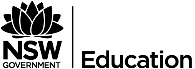 2023 CONSTRUCTION COURSE DESCRIPTORCPC20220 Certificate II in Construction Pathways + Statement of Attainment towards CPC20120 Certificate II in ConstructionPublic Schools NSW Wagga Wagga, RTO 903332023 CONSTRUCTION COURSE DESCRIPTORCPC20220 Certificate II in Construction Pathways + Statement of Attainment towards CPC20120 Certificate II in ConstructionPublic Schools NSW Wagga Wagga, RTO 903332023 CONSTRUCTION COURSE DESCRIPTORCPC20220 Certificate II in Construction Pathways + Statement of Attainment towards CPC20120 Certificate II in ConstructionPublic Schools NSW Wagga Wagga, RTO 903332023 CONSTRUCTION COURSE DESCRIPTORCPC20220 Certificate II in Construction Pathways + Statement of Attainment towards CPC20120 Certificate II in ConstructionPublic Schools NSW Wagga Wagga, RTO 903332023 CONSTRUCTION COURSE DESCRIPTORCPC20220 Certificate II in Construction Pathways + Statement of Attainment towards CPC20120 Certificate II in ConstructionPublic Schools NSW Wagga Wagga, RTO 90333This document may change due to Training Package and NSW Education Standards Authority (NESA) updates. Notification of variations will be made in due timeThis document may change due to Training Package and NSW Education Standards Authority (NESA) updates. Notification of variations will be made in due timeThis document may change due to Training Package and NSW Education Standards Authority (NESA) updates. Notification of variations will be made in due timeThis document may change due to Training Package and NSW Education Standards Authority (NESA) updates. Notification of variations will be made in due timeThis document may change due to Training Package and NSW Education Standards Authority (NESA) updates. Notification of variations will be made in due timeThis document may change due to Training Package and NSW Education Standards Authority (NESA) updates. Notification of variations will be made in due timeCourse: ConstructionBoard Developed Course (240 hour)Course: ConstructionBoard Developed Course (240 hour)2 or 4 Preliminary and/or HSC units in totalCategory B for Australian Tertiary Admission Rank (ATAR)2 or 4 Preliminary and/or HSC units in totalCategory B for Australian Tertiary Admission Rank (ATAR)2 or 4 Preliminary and/or HSC units in totalCategory B for Australian Tertiary Admission Rank (ATAR)2 or 4 Preliminary and/or HSC units in totalCategory B for Australian Tertiary Admission Rank (ATAR)By enrolling in a VET qualification with Public Schools NSW, Wagga Wagga, RTO 90333 you are choosing to participate in a program of study that will provide you with the best possible directowardwards a nationally recognised qualification. To receive this AQF VET qualification, you must meet the assessment requirements of CPC20220 Certificate II in Construction Pathways, (Release 6) https://training.gov.au/Training/Details/CPC20220 and the requirements for the Statement of Attainment towards CPC20120 Certificate II in Construction (Release 3) https://training.gov.au/Training/Details/CPC20120 as outlined in the TAS.You will also be expected to complete all requirements relevant to the HSC and adhere to the requirements of NESA. This course is accredited for the HSC and provides students with the opportunity to obtain nationally recognised vocational training. This is known as dual accreditation. To gain a full qualification, students must achieve all competencies. A statement of attainment towards the qualification is possible if at least one unit of competency is achieved.By enrolling in a VET qualification with Public Schools NSW, Wagga Wagga, RTO 90333 you are choosing to participate in a program of study that will provide you with the best possible directowardwards a nationally recognised qualification. To receive this AQF VET qualification, you must meet the assessment requirements of CPC20220 Certificate II in Construction Pathways, (Release 6) https://training.gov.au/Training/Details/CPC20220 and the requirements for the Statement of Attainment towards CPC20120 Certificate II in Construction (Release 3) https://training.gov.au/Training/Details/CPC20120 as outlined in the TAS.You will also be expected to complete all requirements relevant to the HSC and adhere to the requirements of NESA. This course is accredited for the HSC and provides students with the opportunity to obtain nationally recognised vocational training. This is known as dual accreditation. To gain a full qualification, students must achieve all competencies. A statement of attainment towards the qualification is possible if at least one unit of competency is achieved.By enrolling in a VET qualification with Public Schools NSW, Wagga Wagga, RTO 90333 you are choosing to participate in a program of study that will provide you with the best possible directowardwards a nationally recognised qualification. To receive this AQF VET qualification, you must meet the assessment requirements of CPC20220 Certificate II in Construction Pathways, (Release 6) https://training.gov.au/Training/Details/CPC20220 and the requirements for the Statement of Attainment towards CPC20120 Certificate II in Construction (Release 3) https://training.gov.au/Training/Details/CPC20120 as outlined in the TAS.You will also be expected to complete all requirements relevant to the HSC and adhere to the requirements of NESA. This course is accredited for the HSC and provides students with the opportunity to obtain nationally recognised vocational training. This is known as dual accreditation. To gain a full qualification, students must achieve all competencies. A statement of attainment towards the qualification is possible if at least one unit of competency is achieved.By enrolling in a VET qualification with Public Schools NSW, Wagga Wagga, RTO 90333 you are choosing to participate in a program of study that will provide you with the best possible directowardwards a nationally recognised qualification. To receive this AQF VET qualification, you must meet the assessment requirements of CPC20220 Certificate II in Construction Pathways, (Release 6) https://training.gov.au/Training/Details/CPC20220 and the requirements for the Statement of Attainment towards CPC20120 Certificate II in Construction (Release 3) https://training.gov.au/Training/Details/CPC20120 as outlined in the TAS.You will also be expected to complete all requirements relevant to the HSC and adhere to the requirements of NESA. This course is accredited for the HSC and provides students with the opportunity to obtain nationally recognised vocational training. This is known as dual accreditation. To gain a full qualification, students must achieve all competencies. A statement of attainment towards the qualification is possible if at least one unit of competency is achieved.By enrolling in a VET qualification with Public Schools NSW, Wagga Wagga, RTO 90333 you are choosing to participate in a program of study that will provide you with the best possible directowardwards a nationally recognised qualification. To receive this AQF VET qualification, you must meet the assessment requirements of CPC20220 Certificate II in Construction Pathways, (Release 6) https://training.gov.au/Training/Details/CPC20220 and the requirements for the Statement of Attainment towards CPC20120 Certificate II in Construction (Release 3) https://training.gov.au/Training/Details/CPC20120 as outlined in the TAS.You will also be expected to complete all requirements relevant to the HSC and adhere to the requirements of NESA. This course is accredited for the HSC and provides students with the opportunity to obtain nationally recognised vocational training. This is known as dual accreditation. To gain a full qualification, students must achieve all competencies. A statement of attainment towards the qualification is possible if at least one unit of competency is achieved.By enrolling in a VET qualification with Public Schools NSW, Wagga Wagga, RTO 90333 you are choosing to participate in a program of study that will provide you with the best possible directowardwards a nationally recognised qualification. To receive this AQF VET qualification, you must meet the assessment requirements of CPC20220 Certificate II in Construction Pathways, (Release 6) https://training.gov.au/Training/Details/CPC20220 and the requirements for the Statement of Attainment towards CPC20120 Certificate II in Construction (Release 3) https://training.gov.au/Training/Details/CPC20120 as outlined in the TAS.You will also be expected to complete all requirements relevant to the HSC and adhere to the requirements of NESA. This course is accredited for the HSC and provides students with the opportunity to obtain nationally recognised vocational training. This is known as dual accreditation. To gain a full qualification, students must achieve all competencies. A statement of attainment towards the qualification is possible if at least one unit of competency is achieved.Recommended Entry Requirements Students complete a VET Enrolment Form, supplying their USI and be assessed for learning support (eg LLN Robot) before the commencement of any training and assessment. Students must have completed All My Own Work before enrolling in this qualification and be work ready before work placement. Students selecting this course should be interested in working in a construction environment. They should be able to carry out manual activities eg lifting, carrying and shifting loads of materials and have the ability to use hand and power tools. They should be able to use a personal digital device including a personal computer or laptop. Recommended Entry Requirements Students complete a VET Enrolment Form, supplying their USI and be assessed for learning support (eg LLN Robot) before the commencement of any training and assessment. Students must have completed All My Own Work before enrolling in this qualification and be work ready before work placement. Students selecting this course should be interested in working in a construction environment. They should be able to carry out manual activities eg lifting, carrying and shifting loads of materials and have the ability to use hand and power tools. They should be able to use a personal digital device including a personal computer or laptop. Recommended Entry Requirements Students complete a VET Enrolment Form, supplying their USI and be assessed for learning support (eg LLN Robot) before the commencement of any training and assessment. Students must have completed All My Own Work before enrolling in this qualification and be work ready before work placement. Students selecting this course should be interested in working in a construction environment. They should be able to carry out manual activities eg lifting, carrying and shifting loads of materials and have the ability to use hand and power tools. They should be able to use a personal digital device including a personal computer or laptop. Recommended Entry Requirements Students complete a VET Enrolment Form, supplying their USI and be assessed for learning support (eg LLN Robot) before the commencement of any training and assessment. Students must have completed All My Own Work before enrolling in this qualification and be work ready before work placement. Students selecting this course should be interested in working in a construction environment. They should be able to carry out manual activities eg lifting, carrying and shifting loads of materials and have the ability to use hand and power tools. They should be able to use a personal digital device including a personal computer or laptop. Recommended Entry Requirements Students complete a VET Enrolment Form, supplying their USI and be assessed for learning support (eg LLN Robot) before the commencement of any training and assessment. Students must have completed All My Own Work before enrolling in this qualification and be work ready before work placement. Students selecting this course should be interested in working in a construction environment. They should be able to carry out manual activities eg lifting, carrying and shifting loads of materials and have the ability to use hand and power tools. They should be able to use a personal digital device including a personal computer or laptop. Recommended Entry Requirements Students complete a VET Enrolment Form, supplying their USI and be assessed for learning support (eg LLN Robot) before the commencement of any training and assessment. Students must have completed All My Own Work before enrolling in this qualification and be work ready before work placement. Students selecting this course should be interested in working in a construction environment. They should be able to carry out manual activities eg lifting, carrying and shifting loads of materials and have the ability to use hand and power tools. They should be able to use a personal digital device including a personal computer or laptop.  Units of Competency Units of Competency Units of Competency Units of Competency Units of Competency Units of CompetencyCore UnitsCore UnitsElective UnitsElective UnitsElective UnitsElective UnitsCPCCJN2001 Assemble componentsCPCCJN3004 Manufacture and assemble joinery componentsCPCCJN2001 Assemble componentsCPCCJN3004 Manufacture and assemble joinery componentsCPCCJN2001 Assemble componentsCPCCJN3004 Manufacture and assemble joinery componentsCPCCJN2001 Assemble componentsCPCCJN3004 Manufacture and assemble joinery componentsWhite CardCPCCWHS1001 - Prepare to work safely in the construction industry. The General Construction Induction Training (White Card) will be delivered as part of this course.White CardCPCCWHS1001 - Prepare to work safely in the construction industry. The General Construction Induction Training (White Card) will be delivered as part of this course.Successful completion of this unit will lead to a General Construction Induction Card (White Card) from SafeWork NSW. This will allow student access to construction sites across Australia for work purposes.A recognised SafeWork NSW GIT card is mandatory before undertaking any Work Placement. Online courses are NOT recognised by the Department of Education.Successful completion of this unit will lead to a General Construction Induction Card (White Card) from SafeWork NSW. This will allow student access to construction sites across Australia for work purposes.A recognised SafeWork NSW GIT card is mandatory before undertaking any Work Placement. Online courses are NOT recognised by the Department of Education.Successful completion of this unit will lead to a General Construction Induction Card (White Card) from SafeWork NSW. This will allow student access to construction sites across Australia for work purposes.A recognised SafeWork NSW GIT card is mandatory before undertaking any Work Placement. Online courses are NOT recognised by the Department of Education.Successful completion of this unit will lead to a General Construction Induction Card (White Card) from SafeWork NSW. This will allow student access to construction sites across Australia for work purposes.A recognised SafeWork NSW GIT card is mandatory before undertaking any Work Placement. Online courses are NOT recognised by the Department of Education.Students may apply for Recognition of Prior Learning (RPL) and /or credit transfer before delivery, provided suitable evidence is submitted.Students may apply for Recognition of Prior Learning (RPL) and /or credit transfer before delivery, provided suitable evidence is submitted.Students may apply for Recognition of Prior Learning (RPL) and /or credit transfer before delivery, provided suitable evidence is submitted.Students may apply for Recognition of Prior Learning (RPL) and /or credit transfer before delivery, provided suitable evidence is submitted.Students may apply for Recognition of Prior Learning (RPL) and /or credit transfer before delivery, provided suitable evidence is submitted.Students may apply for Recognition of Prior Learning (RPL) and /or credit transfer before delivery, provided suitable evidence is submitted.Pathways to Industry - Skills gained in this course transfer to other occupationsPathways to Industry - Skills gained in this course transfer to other occupationsPathways to Industry - Skills gained in this course transfer to other occupationsPathways to Industry - Skills gained in this course transfer to other occupationsPathways to Industry - Skills gained in this course transfer to other occupationsPathways to Industry - Skills gained in this course transfer to other occupationsThis qualification provides a pathway to the primary trades in the construction industry with the exception of plumbing.This qualification provides a pathway to the primary trades in the construction industry with the exception of plumbing.This allows for inclusion of skills suited for entry to off-site occupations, such as joinery as well as carpentry, bricklaying and other occupations in general construction.This allows for inclusion of skills suited for entry to off-site occupations, such as joinery as well as carpentry, bricklaying and other occupations in general construction.This allows for inclusion of skills suited for entry to off-site occupations, such as joinery as well as carpentry, bricklaying and other occupations in general construction.This allows for inclusion of skills suited for entry to off-site occupations, such as joinery as well as carpentry, bricklaying and other occupations in general construction.Examples of occupations in the construction industry:Examples of occupations in the construction industry:Examples of occupations in the construction industry:Examples of occupations in the construction industry:Examples of occupations in the construction industry:Examples of occupations in the construction industry:This qualification provides an occupational outcome and a range of support tasks applicable to the majority of construction work sitesThis qualification provides an occupational outcome and a range of support tasks applicable to the majority of construction work sitesThis qualification provides an occupational outcome and a range of support tasks applicable to the majority of construction work sitesCarpentry JoineryCarpentry JoineryBricklaying builder's labourer.Mandatory HSC Course RequirementsStudents must complete 240 indicative hours of course work and a minimum of 70 hours work placement. Students who do not meet these requirements will be `N` determined as required by NESA.External Assessment (optional HSC examination for ATAR purposes)The Higher School Certificate examination for Construction is only available after completion of 240 indicative hours and will involve a written examination consisting of multiple-choice, short answers and extended response items. The examination is independent of the competency-based assessment undertaken during the course and has no impact on the eligibility of a student to receive a vocational qualification.Mandatory HSC Course RequirementsStudents must complete 240 indicative hours of course work and a minimum of 70 hours work placement. Students who do not meet these requirements will be `N` determined as required by NESA.External Assessment (optional HSC examination for ATAR purposes)The Higher School Certificate examination for Construction is only available after completion of 240 indicative hours and will involve a written examination consisting of multiple-choice, short answers and extended response items. The examination is independent of the competency-based assessment undertaken during the course and has no impact on the eligibility of a student to receive a vocational qualification.Mandatory HSC Course RequirementsStudents must complete 240 indicative hours of course work and a minimum of 70 hours work placement. Students who do not meet these requirements will be `N` determined as required by NESA.External Assessment (optional HSC examination for ATAR purposes)The Higher School Certificate examination for Construction is only available after completion of 240 indicative hours and will involve a written examination consisting of multiple-choice, short answers and extended response items. The examination is independent of the competency-based assessment undertaken during the course and has no impact on the eligibility of a student to receive a vocational qualification.Mandatory HSC Course RequirementsStudents must complete 240 indicative hours of course work and a minimum of 70 hours work placement. Students who do not meet these requirements will be `N` determined as required by NESA.External Assessment (optional HSC examination for ATAR purposes)The Higher School Certificate examination for Construction is only available after completion of 240 indicative hours and will involve a written examination consisting of multiple-choice, short answers and extended response items. The examination is independent of the competency-based assessment undertaken during the course and has no impact on the eligibility of a student to receive a vocational qualification.Mandatory HSC Course RequirementsStudents must complete 240 indicative hours of course work and a minimum of 70 hours work placement. Students who do not meet these requirements will be `N` determined as required by NESA.External Assessment (optional HSC examination for ATAR purposes)The Higher School Certificate examination for Construction is only available after completion of 240 indicative hours and will involve a written examination consisting of multiple-choice, short answers and extended response items. The examination is independent of the competency-based assessment undertaken during the course and has no impact on the eligibility of a student to receive a vocational qualification.Mandatory HSC Course RequirementsStudents must complete 240 indicative hours of course work and a minimum of 70 hours work placement. Students who do not meet these requirements will be `N` determined as required by NESA.External Assessment (optional HSC examination for ATAR purposes)The Higher School Certificate examination for Construction is only available after completion of 240 indicative hours and will involve a written examination consisting of multiple-choice, short answers and extended response items. The examination is independent of the competency-based assessment undertaken during the course and has no impact on the eligibility of a student to receive a vocational qualification.Competency-Based AssessmentStudents in this course work to develop the competencies, skills and knowledge described by each unit of competency listed above. To be assessed as competent a student must demonstrate to a qualified assessor the competency requirements for performance and knowledge of the units/s of competency.Appeals and Complaints  Students may lodge a complaint or an appeal about a decision (including assessment decisions) through the VET trainer. Competency-Based AssessmentStudents in this course work to develop the competencies, skills and knowledge described by each unit of competency listed above. To be assessed as competent a student must demonstrate to a qualified assessor the competency requirements for performance and knowledge of the units/s of competency.Appeals and Complaints  Students may lodge a complaint or an appeal about a decision (including assessment decisions) through the VET trainer. Competency-Based AssessmentStudents in this course work to develop the competencies, skills and knowledge described by each unit of competency listed above. To be assessed as competent a student must demonstrate to a qualified assessor the competency requirements for performance and knowledge of the units/s of competency.Appeals and Complaints  Students may lodge a complaint or an appeal about a decision (including assessment decisions) through the VET trainer. Competency-Based AssessmentStudents in this course work to develop the competencies, skills and knowledge described by each unit of competency listed above. To be assessed as competent a student must demonstrate to a qualified assessor the competency requirements for performance and knowledge of the units/s of competency.Appeals and Complaints  Students may lodge a complaint or an appeal about a decision (including assessment decisions) through the VET trainer. Competency-Based AssessmentStudents in this course work to develop the competencies, skills and knowledge described by each unit of competency listed above. To be assessed as competent a student must demonstrate to a qualified assessor the competency requirements for performance and knowledge of the units/s of competency.Appeals and Complaints  Students may lodge a complaint or an appeal about a decision (including assessment decisions) through the VET trainer. Competency-Based AssessmentStudents in this course work to develop the competencies, skills and knowledge described by each unit of competency listed above. To be assessed as competent a student must demonstrate to a qualified assessor the competency requirements for performance and knowledge of the units/s of competency.Appeals and Complaints  Students may lodge a complaint or an appeal about a decision (including assessment decisions) through the VET trainer. Course Cost: Preliminary - $120 + White card cost ($35)	HSC - $120Students must wear leather boots when participating in practical activitiesCourse Cost: Preliminary - $120 + White card cost ($35)	HSC - $120Students must wear leather boots when participating in practical activitiesCourse Cost: Preliminary - $120 + White card cost ($35)	HSC - $120Students must wear leather boots when participating in practical activitiesCourse Cost: Preliminary - $120 + White card cost ($35)	HSC - $120Students must wear leather boots when participating in practical activitiesRefundsRefund Arrangements on a pro-rata basis. Please refer to your school refund policyRefundsRefund Arrangements on a pro-rata basis. Please refer to your school refund policyA school-based traineeship is available in this course, CPC20220 Certificate II in Construction Pathways, for more information: https://education.nsw.gov.au/public-schools/career-and-study-pathways/school-based-apprenticeships-and-traineeshipsA school-based traineeship is available in this course, CPC20220 Certificate II in Construction Pathways, for more information: https://education.nsw.gov.au/public-schools/career-and-study-pathways/school-based-apprenticeships-and-traineeshipsA school-based traineeship is available in this course, CPC20220 Certificate II in Construction Pathways, for more information: https://education.nsw.gov.au/public-schools/career-and-study-pathways/school-based-apprenticeships-and-traineeshipsA school-based traineeship is available in this course, CPC20220 Certificate II in Construction Pathways, for more information: https://education.nsw.gov.au/public-schools/career-and-study-pathways/school-based-apprenticeships-and-traineeshipsA school-based traineeship is available in this course, CPC20220 Certificate II in Construction Pathways, for more information: https://education.nsw.gov.au/public-schools/career-and-study-pathways/school-based-apprenticeships-and-traineeshipsA school-based traineeship is available in this course, CPC20220 Certificate II in Construction Pathways, for more information: https://education.nsw.gov.au/public-schools/career-and-study-pathways/school-based-apprenticeships-and-traineeshipsExclusions: VET course exclusions can be checked on the  NESA  website at http://educationstandards.nsw.edu.au/wps/portal/nesa/11-12/stage-6-learning-areas/vet/course-exclusionsExclusions: VET course exclusions can be checked on the  NESA  website at http://educationstandards.nsw.edu.au/wps/portal/nesa/11-12/stage-6-learning-areas/vet/course-exclusionsExclusions: VET course exclusions can be checked on the  NESA  website at http://educationstandards.nsw.edu.au/wps/portal/nesa/11-12/stage-6-learning-areas/vet/course-exclusionsExclusions: VET course exclusions can be checked on the  NESA  website at http://educationstandards.nsw.edu.au/wps/portal/nesa/11-12/stage-6-learning-areas/vet/course-exclusionsExclusions: VET course exclusions can be checked on the  NESA  website at http://educationstandards.nsw.edu.au/wps/portal/nesa/11-12/stage-6-learning-areas/vet/course-exclusionsExclusions: VET course exclusions can be checked on the  NESA  website at http://educationstandards.nsw.edu.au/wps/portal/nesa/11-12/stage-6-learning-areas/vet/course-exclusions2023 Course Descriptor Construction   Public Schools NSW Wagga Wagga, RTO 90333          V1.2   Updated March 2022   Disclaimer: If you require accessible documents, please contact your VET coordinator for support2023 Course Descriptor Construction   Public Schools NSW Wagga Wagga, RTO 90333          V1.2   Updated March 2022   Disclaimer: If you require accessible documents, please contact your VET coordinator for support2023 Course Descriptor Construction   Public Schools NSW Wagga Wagga, RTO 90333          V1.2   Updated March 2022   Disclaimer: If you require accessible documents, please contact your VET coordinator for support2023 Course Descriptor Construction   Public Schools NSW Wagga Wagga, RTO 90333          V1.2   Updated March 2022   Disclaimer: If you require accessible documents, please contact your VET coordinator for support2023 Course Descriptor Construction   Public Schools NSW Wagga Wagga, RTO 90333          V1.2   Updated March 2022   Disclaimer: If you require accessible documents, please contact your VET coordinator for support2023 Course Descriptor Construction   Public Schools NSW Wagga Wagga, RTO 90333          V1.2   Updated March 2022   Disclaimer: If you require accessible documents, please contact your VET coordinator for supportSubject: Manufacturing and Engineering (VET)Subject: Manufacturing and Engineering (VET)Number of units: 2Board Developed: NoATAR: NoMajor Work: NoHSC Exam: NoWhat will I be doing in the course?What will I be doing in the course?Overview: Manufacturing and Engineering Introduction is a VET course focused on developing metal fabrication skills. Students will learn about WHS, careers pathways, use of tools and equipment, metal fabrication and welding skills. This course is Board Endorsed meaning there is no HSC exam and it cannot be used in an ATAR calculation.Overview: Manufacturing and Engineering Introduction is a VET course focused on developing metal fabrication skills. Students will learn about WHS, careers pathways, use of tools and equipment, metal fabrication and welding skills. This course is Board Endorsed meaning there is no HSC exam and it cannot be used in an ATAR calculation.How is this subject assessed in school?How is this subject assessed in school?In the Preliminary Course, your assessments will typically include:Cluster tasks – both practical and theoretical componentsIn the HSC Course, your assessments will typically include:Cluster tasks – both practical and theoretical componentsWhat have past students found challenging about this subject?You might love this subject if…Subject specific terminologyCost of the courseThis course contains theoretical and practical learning – although it you are assessed in a different way to other HSC courses, it is not easier.Need to attend 1 week of work placement during school time. This is compulsoryCompetency assessments mean that students need to get 100% in all aspects of the unit to gain the unit on their qualifications.You enjoy working with peopleYou enjoy metal fabrication or want to develop skills in this area.You wish to follow a career in automotive, metal fabrication, construction or other associated trades.2023 MANUFACTURING AND ENGINEERING INTRODUCTION COURSE DESCRIPTORMEM10119 Certificate I in Engineering and Statement of Attainment towards MEM20413 Certificate II in Engineering PathwaysPublic Schools NSW, Wagga Wagga RTO 903332023 MANUFACTURING AND ENGINEERING INTRODUCTION COURSE DESCRIPTORMEM10119 Certificate I in Engineering and Statement of Attainment towards MEM20413 Certificate II in Engineering PathwaysPublic Schools NSW, Wagga Wagga RTO 903332023 MANUFACTURING AND ENGINEERING INTRODUCTION COURSE DESCRIPTORMEM10119 Certificate I in Engineering and Statement of Attainment towards MEM20413 Certificate II in Engineering PathwaysPublic Schools NSW, Wagga Wagga RTO 903332023 MANUFACTURING AND ENGINEERING INTRODUCTION COURSE DESCRIPTORMEM10119 Certificate I in Engineering and Statement of Attainment towards MEM20413 Certificate II in Engineering PathwaysPublic Schools NSW, Wagga Wagga RTO 903332023 MANUFACTURING AND ENGINEERING INTRODUCTION COURSE DESCRIPTORMEM10119 Certificate I in Engineering and Statement of Attainment towards MEM20413 Certificate II in Engineering PathwaysPublic Schools NSW, Wagga Wagga RTO 90333This document may change due to Training Package and NSW Education Standards Authority (NESA) updates. Notification of variations will be made in due timeThis document may change due to Training Package and NSW Education Standards Authority (NESA) updates. Notification of variations will be made in due timeThis document may change due to Training Package and NSW Education Standards Authority (NESA) updates. Notification of variations will be made in due timeThis document may change due to Training Package and NSW Education Standards Authority (NESA) updates. Notification of variations will be made in due timeThis document may change due to Training Package and NSW Education Standards Authority (NESA) updates. Notification of variations will be made in due timeThis document may change due to Training Package and NSW Education Standards Authority (NESA) updates. Notification of variations will be made in due timeCourse: Manufacturing and Engineering - IntroductionBoard Endorsed Course 240 hourCourse: Manufacturing and Engineering - IntroductionBoard Endorsed Course 240 hourCourse: Manufacturing and Engineering - IntroductionBoard Endorsed Course 240 hourCourse: Manufacturing and Engineering - IntroductionBoard Endorsed Course 240 hour2 or 4 Preliminary and/or HSC units in totalThere is not an Australian Tertiary Admission Rank (ATAR) option for this course2 or 4 Preliminary and/or HSC units in totalThere is not an Australian Tertiary Admission Rank (ATAR) option for this courseBy enrolling in a VET qualification with Public Schools NSW, Wagga Wagga, RTO 90333 you are choosing to participate in a program of study that will provide you with the best possible direction towards a nationally recognised qualification. To receive this AQF VET qualification, you must meet the assessment requirements of MEM10119 Certificate I in Engineering and Statement of Attainment towards MEM20413 Certificate II in Engineering Pathways https://training.gov.au/Training/Details/MEM10119 and https://training.gov.au/Training/Details/MEM20413 as outlined in the TAS.You will also be expected to complete all requirements relevant to the HSC and adhere to the requirements of NESA. This course is accredited for the HSC and provides students with the opportunity to obtain nationally recognised vocational training. This is known as dual accreditation. To gain a full qualification, students must achieve all competencies. A statement of attainment towards the qualification is possible if at least one unit of competency is achieved.By enrolling in a VET qualification with Public Schools NSW, Wagga Wagga, RTO 90333 you are choosing to participate in a program of study that will provide you with the best possible direction towards a nationally recognised qualification. To receive this AQF VET qualification, you must meet the assessment requirements of MEM10119 Certificate I in Engineering and Statement of Attainment towards MEM20413 Certificate II in Engineering Pathways https://training.gov.au/Training/Details/MEM10119 and https://training.gov.au/Training/Details/MEM20413 as outlined in the TAS.You will also be expected to complete all requirements relevant to the HSC and adhere to the requirements of NESA. This course is accredited for the HSC and provides students with the opportunity to obtain nationally recognised vocational training. This is known as dual accreditation. To gain a full qualification, students must achieve all competencies. A statement of attainment towards the qualification is possible if at least one unit of competency is achieved.By enrolling in a VET qualification with Public Schools NSW, Wagga Wagga, RTO 90333 you are choosing to participate in a program of study that will provide you with the best possible direction towards a nationally recognised qualification. To receive this AQF VET qualification, you must meet the assessment requirements of MEM10119 Certificate I in Engineering and Statement of Attainment towards MEM20413 Certificate II in Engineering Pathways https://training.gov.au/Training/Details/MEM10119 and https://training.gov.au/Training/Details/MEM20413 as outlined in the TAS.You will also be expected to complete all requirements relevant to the HSC and adhere to the requirements of NESA. This course is accredited for the HSC and provides students with the opportunity to obtain nationally recognised vocational training. This is known as dual accreditation. To gain a full qualification, students must achieve all competencies. A statement of attainment towards the qualification is possible if at least one unit of competency is achieved.By enrolling in a VET qualification with Public Schools NSW, Wagga Wagga, RTO 90333 you are choosing to participate in a program of study that will provide you with the best possible direction towards a nationally recognised qualification. To receive this AQF VET qualification, you must meet the assessment requirements of MEM10119 Certificate I in Engineering and Statement of Attainment towards MEM20413 Certificate II in Engineering Pathways https://training.gov.au/Training/Details/MEM10119 and https://training.gov.au/Training/Details/MEM20413 as outlined in the TAS.You will also be expected to complete all requirements relevant to the HSC and adhere to the requirements of NESA. This course is accredited for the HSC and provides students with the opportunity to obtain nationally recognised vocational training. This is known as dual accreditation. To gain a full qualification, students must achieve all competencies. A statement of attainment towards the qualification is possible if at least one unit of competency is achieved.By enrolling in a VET qualification with Public Schools NSW, Wagga Wagga, RTO 90333 you are choosing to participate in a program of study that will provide you with the best possible direction towards a nationally recognised qualification. To receive this AQF VET qualification, you must meet the assessment requirements of MEM10119 Certificate I in Engineering and Statement of Attainment towards MEM20413 Certificate II in Engineering Pathways https://training.gov.au/Training/Details/MEM10119 and https://training.gov.au/Training/Details/MEM20413 as outlined in the TAS.You will also be expected to complete all requirements relevant to the HSC and adhere to the requirements of NESA. This course is accredited for the HSC and provides students with the opportunity to obtain nationally recognised vocational training. This is known as dual accreditation. To gain a full qualification, students must achieve all competencies. A statement of attainment towards the qualification is possible if at least one unit of competency is achieved.By enrolling in a VET qualification with Public Schools NSW, Wagga Wagga, RTO 90333 you are choosing to participate in a program of study that will provide you with the best possible direction towards a nationally recognised qualification. To receive this AQF VET qualification, you must meet the assessment requirements of MEM10119 Certificate I in Engineering and Statement of Attainment towards MEM20413 Certificate II in Engineering Pathways https://training.gov.au/Training/Details/MEM10119 and https://training.gov.au/Training/Details/MEM20413 as outlined in the TAS.You will also be expected to complete all requirements relevant to the HSC and adhere to the requirements of NESA. This course is accredited for the HSC and provides students with the opportunity to obtain nationally recognised vocational training. This is known as dual accreditation. To gain a full qualification, students must achieve all competencies. A statement of attainment towards the qualification is possible if at least one unit of competency is achieved.Recommended Entry RequirementsStudents complete a VET Enrolment Form, supplying their USI and be assessed for learning support (eg LLN Robot) before the commencement of any training and assessment. Students must have completed All My Own Work before enrolling in this qualification and be work ready before work placement. Students selecting this course should be interested in working in a manufacturing engineering industry. Students should be able to carry out manual activities eg lifting, carrying and shifting loads of materials and have the ability to use hand and power tools. They should be able to use a personal digital device including a personal computer or laptop.Recommended Entry RequirementsStudents complete a VET Enrolment Form, supplying their USI and be assessed for learning support (eg LLN Robot) before the commencement of any training and assessment. Students must have completed All My Own Work before enrolling in this qualification and be work ready before work placement. Students selecting this course should be interested in working in a manufacturing engineering industry. Students should be able to carry out manual activities eg lifting, carrying and shifting loads of materials and have the ability to use hand and power tools. They should be able to use a personal digital device including a personal computer or laptop.Recommended Entry RequirementsStudents complete a VET Enrolment Form, supplying their USI and be assessed for learning support (eg LLN Robot) before the commencement of any training and assessment. Students must have completed All My Own Work before enrolling in this qualification and be work ready before work placement. Students selecting this course should be interested in working in a manufacturing engineering industry. Students should be able to carry out manual activities eg lifting, carrying and shifting loads of materials and have the ability to use hand and power tools. They should be able to use a personal digital device including a personal computer or laptop.Recommended Entry RequirementsStudents complete a VET Enrolment Form, supplying their USI and be assessed for learning support (eg LLN Robot) before the commencement of any training and assessment. Students must have completed All My Own Work before enrolling in this qualification and be work ready before work placement. Students selecting this course should be interested in working in a manufacturing engineering industry. Students should be able to carry out manual activities eg lifting, carrying and shifting loads of materials and have the ability to use hand and power tools. They should be able to use a personal digital device including a personal computer or laptop.Recommended Entry RequirementsStudents complete a VET Enrolment Form, supplying their USI and be assessed for learning support (eg LLN Robot) before the commencement of any training and assessment. Students must have completed All My Own Work before enrolling in this qualification and be work ready before work placement. Students selecting this course should be interested in working in a manufacturing engineering industry. Students should be able to carry out manual activities eg lifting, carrying and shifting loads of materials and have the ability to use hand and power tools. They should be able to use a personal digital device including a personal computer or laptop.Recommended Entry RequirementsStudents complete a VET Enrolment Form, supplying their USI and be assessed for learning support (eg LLN Robot) before the commencement of any training and assessment. Students must have completed All My Own Work before enrolling in this qualification and be work ready before work placement. Students selecting this course should be interested in working in a manufacturing engineering industry. Students should be able to carry out manual activities eg lifting, carrying and shifting loads of materials and have the ability to use hand and power tools. They should be able to use a personal digital device including a personal computer or laptop.  Units of Competency  Units of Competency  Units of Competency  Units of Competency  Units of Competency  Units of CompetencyCoreMEM13015      Work safely and effectively in manufacturing and engineeringMEMPE006A   Undertake a basic engineering projectMEMPE005A   Develop a career plan for the engineering and manufacturing industryRefer to the TAS for the qualification packaging rules.CoreMEM13015      Work safely and effectively in manufacturing and engineeringMEMPE006A   Undertake a basic engineering projectMEMPE005A   Develop a career plan for the engineering and manufacturing industryRefer to the TAS for the qualification packaging rules.CoreMEM13015      Work safely and effectively in manufacturing and engineeringMEMPE006A   Undertake a basic engineering projectMEMPE005A   Develop a career plan for the engineering and manufacturing industryRefer to the TAS for the qualification packaging rules.Electives:MEM16006	Organise and communicate information MEM11011	Undertake manual handlingMEM12024	Perform computationsMEM18001	Use hand toolsMEM18002	Use power tools/hand held operationsMEM16008	Interact with computing technologyMEM07032	Use workshop machines for basic operationsMEMPE001A	Use engineering workshop machinesMEMPE002A	Use electric welding machinesMEMPE004A	Use fabrication equipmentElectives:MEM16006	Organise and communicate information MEM11011	Undertake manual handlingMEM12024	Perform computationsMEM18001	Use hand toolsMEM18002	Use power tools/hand held operationsMEM16008	Interact with computing technologyMEM07032	Use workshop machines for basic operationsMEMPE001A	Use engineering workshop machinesMEMPE002A	Use electric welding machinesMEMPE004A	Use fabrication equipmentElectives:MEM16006	Organise and communicate information MEM11011	Undertake manual handlingMEM12024	Perform computationsMEM18001	Use hand toolsMEM18002	Use power tools/hand held operationsMEM16008	Interact with computing technologyMEM07032	Use workshop machines for basic operationsMEMPE001A	Use engineering workshop machinesMEMPE002A	Use electric welding machinesMEMPE004A	Use fabrication equipmentStudents may apply for Recognition of Prior Learning (RPL) and /or Credit Transfer before delivery, provided suitable evidence is submitted.Students may apply for Recognition of Prior Learning (RPL) and /or Credit Transfer before delivery, provided suitable evidence is submitted.Students may apply for Recognition of Prior Learning (RPL) and /or Credit Transfer before delivery, provided suitable evidence is submitted.Students may apply for Recognition of Prior Learning (RPL) and /or Credit Transfer before delivery, provided suitable evidence is submitted.Students may apply for Recognition of Prior Learning (RPL) and /or Credit Transfer before delivery, provided suitable evidence is submitted.Students may apply for Recognition of Prior Learning (RPL) and /or Credit Transfer before delivery, provided suitable evidence is submitted.Pathways to Industry - Skills gained in this course transfer to other occupationsPathways to Industry - Skills gained in this course transfer to other occupationsPathways to Industry - Skills gained in this course transfer to other occupationsPathways to Industry - Skills gained in this course transfer to other occupationsPathways to Industry - Skills gained in this course transfer to other occupationsPathways to Industry - Skills gained in this course transfer to other occupationsThis qualification defines entry-level skills and knowledge to assist workers entering employment as engineering/manufacturing employees within the metal, engineering, manufacturing and associated industries. This qualification defines entry-level skills and knowledge to assist workers entering employment as engineering/manufacturing employees within the metal, engineering, manufacturing and associated industries. This qualification defines entry-level skills and knowledge to assist workers entering employment as engineering/manufacturing employees within the metal, engineering, manufacturing and associated industries. This qualification defines entry-level skills and knowledge to assist workers entering employment as engineering/manufacturing employees within the metal, engineering, manufacturing and associated industries. This qualification defines entry-level skills and knowledge to assist workers entering employment as engineering/manufacturing employees within the metal, engineering, manufacturing and associated industries. This qualification defines entry-level skills and knowledge to assist workers entering employment as engineering/manufacturing employees within the metal, engineering, manufacturing and associated industries. Examples of occupations in the Manufacturing and Engineering industry:Examples of occupations in the Manufacturing and Engineering industry:Examples of occupations in the Manufacturing and Engineering industry:Examples of occupations in the Manufacturing and Engineering industry:Examples of occupations in the Manufacturing and Engineering industry:Examples of occupations in the Manufacturing and Engineering industry:fittermachinistfittermachinistrefrigeration and air conditioning mechanichorticulturerefrigeration and air conditioning mechanichorticulturerefrigeration and air conditioning mechanichorticulturetoolmakermaintenance fitterMandatory HSC Course RequirementsStudents must complete 240 indicative hours of course work and a minimum of 35 hours work placement. Students who do not meet these requirements will be `N` determined as required by NESA.External Assessment There is not an external assessment (optional HSC examination) for this course and this course does not contribute towards an ATAR.Mandatory HSC Course RequirementsStudents must complete 240 indicative hours of course work and a minimum of 35 hours work placement. Students who do not meet these requirements will be `N` determined as required by NESA.External Assessment There is not an external assessment (optional HSC examination) for this course and this course does not contribute towards an ATAR.Mandatory HSC Course RequirementsStudents must complete 240 indicative hours of course work and a minimum of 35 hours work placement. Students who do not meet these requirements will be `N` determined as required by NESA.External Assessment There is not an external assessment (optional HSC examination) for this course and this course does not contribute towards an ATAR.Mandatory HSC Course RequirementsStudents must complete 240 indicative hours of course work and a minimum of 35 hours work placement. Students who do not meet these requirements will be `N` determined as required by NESA.External Assessment There is not an external assessment (optional HSC examination) for this course and this course does not contribute towards an ATAR.Mandatory HSC Course RequirementsStudents must complete 240 indicative hours of course work and a minimum of 35 hours work placement. Students who do not meet these requirements will be `N` determined as required by NESA.External Assessment There is not an external assessment (optional HSC examination) for this course and this course does not contribute towards an ATAR.Mandatory HSC Course RequirementsStudents must complete 240 indicative hours of course work and a minimum of 35 hours work placement. Students who do not meet these requirements will be `N` determined as required by NESA.External Assessment There is not an external assessment (optional HSC examination) for this course and this course does not contribute towards an ATAR.Competency-Based AssessmentStudents in this course work to develop the competencies, skills and knowledge described by each unit of competency listed above. To be assessed as competent a student must demonstrate to a qualified assessor the competency requirements for performance and knowledge of the units/s of competency.Appeals and ComplaintsStudents may lodge a complaint or an appeal about a decision (including assessment decisions) through the VET trainer. Competency-Based AssessmentStudents in this course work to develop the competencies, skills and knowledge described by each unit of competency listed above. To be assessed as competent a student must demonstrate to a qualified assessor the competency requirements for performance and knowledge of the units/s of competency.Appeals and ComplaintsStudents may lodge a complaint or an appeal about a decision (including assessment decisions) through the VET trainer. Competency-Based AssessmentStudents in this course work to develop the competencies, skills and knowledge described by each unit of competency listed above. To be assessed as competent a student must demonstrate to a qualified assessor the competency requirements for performance and knowledge of the units/s of competency.Appeals and ComplaintsStudents may lodge a complaint or an appeal about a decision (including assessment decisions) through the VET trainer. Competency-Based AssessmentStudents in this course work to develop the competencies, skills and knowledge described by each unit of competency listed above. To be assessed as competent a student must demonstrate to a qualified assessor the competency requirements for performance and knowledge of the units/s of competency.Appeals and ComplaintsStudents may lodge a complaint or an appeal about a decision (including assessment decisions) through the VET trainer. Competency-Based AssessmentStudents in this course work to develop the competencies, skills and knowledge described by each unit of competency listed above. To be assessed as competent a student must demonstrate to a qualified assessor the competency requirements for performance and knowledge of the units/s of competency.Appeals and ComplaintsStudents may lodge a complaint or an appeal about a decision (including assessment decisions) through the VET trainer. Competency-Based AssessmentStudents in this course work to develop the competencies, skills and knowledge described by each unit of competency listed above. To be assessed as competent a student must demonstrate to a qualified assessor the competency requirements for performance and knowledge of the units/s of competency.Appeals and ComplaintsStudents may lodge a complaint or an appeal about a decision (including assessment decisions) through the VET trainer. Course Cost: $120	Students must wear leather boots when participating in practical workshop activitiesCourse Cost: $120	Students must wear leather boots when participating in practical workshop activitiesCourse Cost: $120	Students must wear leather boots when participating in practical workshop activitiesRefundsRefund Arrangements on a pro-rata basis.Please refer to your school refund policyRefundsRefund Arrangements on a pro-rata basis.Please refer to your school refund policyRefundsRefund Arrangements on a pro-rata basis.Please refer to your school refund policyA school-based traineeship is NOT available in this course, for more information: https://education.nsw.gov.au/public-schools/career-and-study-pathways/school-based-apprenticeships-and-traineeshipsA school-based traineeship is NOT available in this course, for more information: https://education.nsw.gov.au/public-schools/career-and-study-pathways/school-based-apprenticeships-and-traineeshipsA school-based traineeship is NOT available in this course, for more information: https://education.nsw.gov.au/public-schools/career-and-study-pathways/school-based-apprenticeships-and-traineeshipsA school-based traineeship is NOT available in this course, for more information: https://education.nsw.gov.au/public-schools/career-and-study-pathways/school-based-apprenticeships-and-traineeshipsA school-based traineeship is NOT available in this course, for more information: https://education.nsw.gov.au/public-schools/career-and-study-pathways/school-based-apprenticeships-and-traineeshipsA school-based traineeship is NOT available in this course, for more information: https://education.nsw.gov.au/public-schools/career-and-study-pathways/school-based-apprenticeships-and-traineeshipsExclusions: VET course exclusions can be checked on the NESA website at http://educationstandards.nsw.edu.au/wps/portal/nesa/11-12/stage-6-learning-areas/vet/course-exclusionsExclusions: VET course exclusions can be checked on the NESA website at http://educationstandards.nsw.edu.au/wps/portal/nesa/11-12/stage-6-learning-areas/vet/course-exclusionsExclusions: VET course exclusions can be checked on the NESA website at http://educationstandards.nsw.edu.au/wps/portal/nesa/11-12/stage-6-learning-areas/vet/course-exclusionsExclusions: VET course exclusions can be checked on the NESA website at http://educationstandards.nsw.edu.au/wps/portal/nesa/11-12/stage-6-learning-areas/vet/course-exclusionsExclusions: VET course exclusions can be checked on the NESA website at http://educationstandards.nsw.edu.au/wps/portal/nesa/11-12/stage-6-learning-areas/vet/course-exclusionsExclusions: VET course exclusions can be checked on the NESA website at http://educationstandards.nsw.edu.au/wps/portal/nesa/11-12/stage-6-learning-areas/vet/course-exclusions2023 Course Descriptor MEM10119 Certificate I in Engineering and Statement of Attainment towards MEM20413 Certificate II in Engineering PathwaysPublic Schools NSW, Wagga Wagga RTO 90333 V1.2 Updated March 2022Disclaimer: If you require accessible documents, please contact your VET coordinator for support2023 Course Descriptor MEM10119 Certificate I in Engineering and Statement of Attainment towards MEM20413 Certificate II in Engineering PathwaysPublic Schools NSW, Wagga Wagga RTO 90333 V1.2 Updated March 2022Disclaimer: If you require accessible documents, please contact your VET coordinator for support2023 Course Descriptor MEM10119 Certificate I in Engineering and Statement of Attainment towards MEM20413 Certificate II in Engineering PathwaysPublic Schools NSW, Wagga Wagga RTO 90333 V1.2 Updated March 2022Disclaimer: If you require accessible documents, please contact your VET coordinator for support2023 Course Descriptor MEM10119 Certificate I in Engineering and Statement of Attainment towards MEM20413 Certificate II in Engineering PathwaysPublic Schools NSW, Wagga Wagga RTO 90333 V1.2 Updated March 2022Disclaimer: If you require accessible documents, please contact your VET coordinator for support2023 Course Descriptor MEM10119 Certificate I in Engineering and Statement of Attainment towards MEM20413 Certificate II in Engineering PathwaysPublic Schools NSW, Wagga Wagga RTO 90333 V1.2 Updated March 2022Disclaimer: If you require accessible documents, please contact your VET coordinator for support2023 Course Descriptor MEM10119 Certificate I in Engineering and Statement of Attainment towards MEM20413 Certificate II in Engineering PathwaysPublic Schools NSW, Wagga Wagga RTO 90333 V1.2 Updated March 2022Disclaimer: If you require accessible documents, please contact your VET coordinator for supportSubject: Entertainment Industry (VET)Subject: Entertainment Industry (VET)Number of units: 2Board Developed: YesATAR: Yes (Category B)Major Work: NoHSC Exam: Yes (though optional)Length of HSC Written Exam: 2 hrsWhat will I be doing in the course?What will I be doing in the course?Overview: Entertainment Industry is a VET course covering aspects of live production and event management. Throughout the course, you will study Working in the Entertainment Industry & Workplace safety, audio, lighting, staging, vision, customer service, stage management and a creative project.Overview: Entertainment Industry is a VET course covering aspects of live production and event management. Throughout the course, you will study Working in the Entertainment Industry & Workplace safety, audio, lighting, staging, vision, customer service, stage management and a creative project.How is this subject assessed in school?How is this subject assessed in school?In the Preliminary Course, your assessments will typically include:Cluster tasks – both practical and theoretical componentsPreliminary examIn the HSC Course, your assessments will typically include:Cluster tasks – both practical and theoretical componentsTrial HSCWhat does the HSC Exam look like for this subject?What does the HSC Exam look like for this subject?The HSC exam for this subject involves:15 Multiple choice7 Short Answer1 Structured Extended Response and 1 Extended ResponseThe HSC exam for this subject involves:15 Multiple choice7 Short Answer1 Structured Extended Response and 1 Extended ResponseWhat have past students found challenging about this subject?You might love this subject if…Working under pressure in a busy environmentMultitaskingTime managementWorking long hours during eventsThis course contains theoretical and practical learning – although it you are assessed in a different way to other HSC courses, it is not easier.You are passionate about being a member of production crew for live performancesYou are excited about completing a week long work placement in an entertainment industry work environment.You enjoy music, lighting and video.2023 ENTERTAINMENT INDUSTRY COURSE DESCRIPTORStatement of Attainment towards CUA30420 Certificate III in Live Production and Technical Services Public Schools NSW, Wagga Wagga, RTO 903332023 ENTERTAINMENT INDUSTRY COURSE DESCRIPTORStatement of Attainment towards CUA30420 Certificate III in Live Production and Technical Services Public Schools NSW, Wagga Wagga, RTO 903332023 ENTERTAINMENT INDUSTRY COURSE DESCRIPTORStatement of Attainment towards CUA30420 Certificate III in Live Production and Technical Services Public Schools NSW, Wagga Wagga, RTO 90333This document may change due to Training Package and NSW Education Standards Authority (NESA) updates. Notification of variations will be made in due time. This document may change due to Training Package and NSW Education Standards Authority (NESA) updates. Notification of variations will be made in due time. This document may change due to Training Package and NSW Education Standards Authority (NESA) updates. Notification of variations will be made in due time. This document may change due to Training Package and NSW Education Standards Authority (NESA) updates. Notification of variations will be made in due time. Course: Entertainment Industry Board Developed Course (240 hour) (Statement of Attainment course) Course: Entertainment Industry Board Developed Course (240 hour) (Statement of Attainment course) Course: Entertainment Industry Board Developed Course (240 hour) (Statement of Attainment course) 2 or 4 Preliminary and/or HSC units in totalCategory B for Australian Tertiary Admission Rank (ATAR) Statement of Attainment course) By enrolling in a VET qualification with Public Schools NSW, Wagga Wagga, RTO 90333, you are choosing to participate in a program of study that will provide you the best possible direction towards a nationally recognised qualification. To receive this AQF VET qualification, you must meet the assessment requirements of  CUA30420 - Certificate III in Live Production and Technical Services  (Release 1).You will also be expected to complete all requirements relevant to the HSC and adhere to the requirements of NESA. This course is accredited for the HSC and provides students with the opportunity to obtain nationally recognised vocational training. This is known as dual accreditation. A statement of attainment towards the qualification is possible if at least one unit of competency is achieved.By enrolling in a VET qualification with Public Schools NSW, Wagga Wagga, RTO 90333, you are choosing to participate in a program of study that will provide you the best possible direction towards a nationally recognised qualification. To receive this AQF VET qualification, you must meet the assessment requirements of  CUA30420 - Certificate III in Live Production and Technical Services  (Release 1).You will also be expected to complete all requirements relevant to the HSC and adhere to the requirements of NESA. This course is accredited for the HSC and provides students with the opportunity to obtain nationally recognised vocational training. This is known as dual accreditation. A statement of attainment towards the qualification is possible if at least one unit of competency is achieved.By enrolling in a VET qualification with Public Schools NSW, Wagga Wagga, RTO 90333, you are choosing to participate in a program of study that will provide you the best possible direction towards a nationally recognised qualification. To receive this AQF VET qualification, you must meet the assessment requirements of  CUA30420 - Certificate III in Live Production and Technical Services  (Release 1).You will also be expected to complete all requirements relevant to the HSC and adhere to the requirements of NESA. This course is accredited for the HSC and provides students with the opportunity to obtain nationally recognised vocational training. This is known as dual accreditation. A statement of attainment towards the qualification is possible if at least one unit of competency is achieved.By enrolling in a VET qualification with Public Schools NSW, Wagga Wagga, RTO 90333, you are choosing to participate in a program of study that will provide you the best possible direction towards a nationally recognised qualification. To receive this AQF VET qualification, you must meet the assessment requirements of  CUA30420 - Certificate III in Live Production and Technical Services  (Release 1).You will also be expected to complete all requirements relevant to the HSC and adhere to the requirements of NESA. This course is accredited for the HSC and provides students with the opportunity to obtain nationally recognised vocational training. This is known as dual accreditation. A statement of attainment towards the qualification is possible if at least one unit of competency is achieved.Recommended Entry Requirements Students complete a VET Enrolment Form, supplying their USI and be assessed for learning support (eg LLN Robot) before the commencement of any training and assessment. Students must have completed All My Own Work before enrolling in this qualification and be work ready before work placement. Students selecting this course should be interested in working in the entertainment industry. They should be able to use a personal digital device including a personal computer or laptop.Recommended Entry Requirements Students complete a VET Enrolment Form, supplying their USI and be assessed for learning support (eg LLN Robot) before the commencement of any training and assessment. Students must have completed All My Own Work before enrolling in this qualification and be work ready before work placement. Students selecting this course should be interested in working in the entertainment industry. They should be able to use a personal digital device including a personal computer or laptop.Recommended Entry Requirements Students complete a VET Enrolment Form, supplying their USI and be assessed for learning support (eg LLN Robot) before the commencement of any training and assessment. Students must have completed All My Own Work before enrolling in this qualification and be work ready before work placement. Students selecting this course should be interested in working in the entertainment industry. They should be able to use a personal digital device including a personal computer or laptop.Recommended Entry Requirements Students complete a VET Enrolment Form, supplying their USI and be assessed for learning support (eg LLN Robot) before the commencement of any training and assessment. Students must have completed All My Own Work before enrolling in this qualification and be work ready before work placement. Students selecting this course should be interested in working in the entertainment industry. They should be able to use a personal digital device including a personal computer or laptop. Units of Competency Units of Competency Units of Competency Units of CompetencyCoreCUAIND311              Work effectively in the creative arts industryCUAIND314              Plan a career in the creative arts industry.Electives CPCCWHS1001	Prepare to work safely in the construction industryCUASOU306              Operate sound and reinforcement systemsCUAWHS312	Apply work health and safety practicesCUALGT311	Operate basic lightingCUASTA311	Assist with production for live performancesCUAVSS312	Operate vision systemsCUASMT311	Work effectively backstage during performancesCUASTA212               Assist with bump in bump out of showsCUASOU331              Undertake live audio operationsSITXCCS006              Provide service to customersCoreCUAIND311              Work effectively in the creative arts industryCUAIND314              Plan a career in the creative arts industry.Electives CPCCWHS1001	Prepare to work safely in the construction industryCUASOU306              Operate sound and reinforcement systemsCUAWHS312	Apply work health and safety practicesCUALGT311	Operate basic lightingCUASTA311	Assist with production for live performancesCUAVSS312	Operate vision systemsCUASMT311	Work effectively backstage during performancesCUASTA212               Assist with bump in bump out of showsCUASOU331              Undertake live audio operationsSITXCCS006              Provide service to customersCoreCUAIND311              Work effectively in the creative arts industryCUAIND314              Plan a career in the creative arts industry.Electives CPCCWHS1001	Prepare to work safely in the construction industryCUASOU306              Operate sound and reinforcement systemsCUAWHS312	Apply work health and safety practicesCUALGT311	Operate basic lightingCUASTA311	Assist with production for live performancesCUAVSS312	Operate vision systemsCUASMT311	Work effectively backstage during performancesCUASTA212               Assist with bump in bump out of showsCUASOU331              Undertake live audio operationsSITXCCS006              Provide service to customersOnline White Card courses are NOT recognised by the Department of Education.Students may apply for Recognition of Prior Learning (RPL) and /or credit transfer before delivery, provided suitable evidence is submitted.Students may apply for Recognition of Prior Learning (RPL) and /or credit transfer before delivery, provided suitable evidence is submitted.Students may apply for Recognition of Prior Learning (RPL) and /or credit transfer before delivery, provided suitable evidence is submitted.Students may apply for Recognition of Prior Learning (RPL) and /or credit transfer before delivery, provided suitable evidence is submitted.Pathways to Industry - Skills gained in this course transfer to other occupationsPathways to Industry - Skills gained in this course transfer to other occupationsPathways to Industry - Skills gained in this course transfer to other occupationsPathways to Industry - Skills gained in this course transfer to other occupationsWorking within the Live production and Technical Services Industry involves:Technical productioncustomer (client) service Working within the Live production and Technical Services Industry involves:Technical productioncustomer (client) service Working within the Live production and Technical Services Industry involves:Technical productioncustomer (client) service  teamwork   using digital technologiescreating documents Examples of occupations in the Live Production and Technical Services Industry:There are many career choices across the entertainment industry. Some jobs are highly creative or technical, while others are management or customer service oriented. Expertise in technical production is sought after in a range of live performance and event contexts. Key industry priorities are to ensure maintenance and improvement of technical skills and expand capacity to utilise opportunities offered by digital technology, as well as training and development for a new generation of skilled workers to meet workforce needs. Examples are: Front of House Assistant, Technical Assistant (Productions), Special Effects Assistant, Assistant Sound Technician, Follow Spot Operator, Runner, Props Assistant, Technical Production Assistant (Remote Area), Sound Assistant, Assistant Scenic Artist, Stagehand, Lighting, Audio and Staging Assistant, Production Crew, Stage Door Attendant, and Lighting Systems Technician. It also provides a pathway to other roles in similar work environments.Examples of occupations in the Live Production and Technical Services Industry:There are many career choices across the entertainment industry. Some jobs are highly creative or technical, while others are management or customer service oriented. Expertise in technical production is sought after in a range of live performance and event contexts. Key industry priorities are to ensure maintenance and improvement of technical skills and expand capacity to utilise opportunities offered by digital technology, as well as training and development for a new generation of skilled workers to meet workforce needs. Examples are: Front of House Assistant, Technical Assistant (Productions), Special Effects Assistant, Assistant Sound Technician, Follow Spot Operator, Runner, Props Assistant, Technical Production Assistant (Remote Area), Sound Assistant, Assistant Scenic Artist, Stagehand, Lighting, Audio and Staging Assistant, Production Crew, Stage Door Attendant, and Lighting Systems Technician. It also provides a pathway to other roles in similar work environments.Examples of occupations in the Live Production and Technical Services Industry:There are many career choices across the entertainment industry. Some jobs are highly creative or technical, while others are management or customer service oriented. Expertise in technical production is sought after in a range of live performance and event contexts. Key industry priorities are to ensure maintenance and improvement of technical skills and expand capacity to utilise opportunities offered by digital technology, as well as training and development for a new generation of skilled workers to meet workforce needs. Examples are: Front of House Assistant, Technical Assistant (Productions), Special Effects Assistant, Assistant Sound Technician, Follow Spot Operator, Runner, Props Assistant, Technical Production Assistant (Remote Area), Sound Assistant, Assistant Scenic Artist, Stagehand, Lighting, Audio and Staging Assistant, Production Crew, Stage Door Attendant, and Lighting Systems Technician. It also provides a pathway to other roles in similar work environments.Examples of occupations in the Live Production and Technical Services Industry:There are many career choices across the entertainment industry. Some jobs are highly creative or technical, while others are management or customer service oriented. Expertise in technical production is sought after in a range of live performance and event contexts. Key industry priorities are to ensure maintenance and improvement of technical skills and expand capacity to utilise opportunities offered by digital technology, as well as training and development for a new generation of skilled workers to meet workforce needs. Examples are: Front of House Assistant, Technical Assistant (Productions), Special Effects Assistant, Assistant Sound Technician, Follow Spot Operator, Runner, Props Assistant, Technical Production Assistant (Remote Area), Sound Assistant, Assistant Scenic Artist, Stagehand, Lighting, Audio and Staging Assistant, Production Crew, Stage Door Attendant, and Lighting Systems Technician. It also provides a pathway to other roles in similar work environments.Mandatory HSC Course RequirementsStudents must complete 240 indicative hours of course work and a minimum of 70 hours work placement. Students who do not meet these requirements will be `N` determined as required by NESA. The HSC specialisation study includes an additional 60 hours of course work. External Assessment (optional HSC examination for ATAR purposes)The Higher School Certificate examination for Entertainment Industry is only available after completion of 240 indicative hours and will involve a written examination consisting of multiple-choice, short answers and extended response items. The examination is independent of the competency-based assessment undertaken during the course and has no impact on the eligibility of a student to receive a vocational qualification.Mandatory HSC Course RequirementsStudents must complete 240 indicative hours of course work and a minimum of 70 hours work placement. Students who do not meet these requirements will be `N` determined as required by NESA. The HSC specialisation study includes an additional 60 hours of course work. External Assessment (optional HSC examination for ATAR purposes)The Higher School Certificate examination for Entertainment Industry is only available after completion of 240 indicative hours and will involve a written examination consisting of multiple-choice, short answers and extended response items. The examination is independent of the competency-based assessment undertaken during the course and has no impact on the eligibility of a student to receive a vocational qualification.Mandatory HSC Course RequirementsStudents must complete 240 indicative hours of course work and a minimum of 70 hours work placement. Students who do not meet these requirements will be `N` determined as required by NESA. The HSC specialisation study includes an additional 60 hours of course work. External Assessment (optional HSC examination for ATAR purposes)The Higher School Certificate examination for Entertainment Industry is only available after completion of 240 indicative hours and will involve a written examination consisting of multiple-choice, short answers and extended response items. The examination is independent of the competency-based assessment undertaken during the course and has no impact on the eligibility of a student to receive a vocational qualification.Mandatory HSC Course RequirementsStudents must complete 240 indicative hours of course work and a minimum of 70 hours work placement. Students who do not meet these requirements will be `N` determined as required by NESA. The HSC specialisation study includes an additional 60 hours of course work. External Assessment (optional HSC examination for ATAR purposes)The Higher School Certificate examination for Entertainment Industry is only available after completion of 240 indicative hours and will involve a written examination consisting of multiple-choice, short answers and extended response items. The examination is independent of the competency-based assessment undertaken during the course and has no impact on the eligibility of a student to receive a vocational qualification.Competency-Based AssessmentStudents in this course work to develop the competencies, skills and knowledge described by each unit of competency listed above. To be assessed as competent a student must demonstrate to a qualified assessor the competency requirements for performance and knowledge of the units/s of competency.Appeals and Complaints  Students may lodge a complaint or an appeal about a decision (including assessment decisions) through the VET trainer. Competency-Based AssessmentStudents in this course work to develop the competencies, skills and knowledge described by each unit of competency listed above. To be assessed as competent a student must demonstrate to a qualified assessor the competency requirements for performance and knowledge of the units/s of competency.Appeals and Complaints  Students may lodge a complaint or an appeal about a decision (including assessment decisions) through the VET trainer. Competency-Based AssessmentStudents in this course work to develop the competencies, skills and knowledge described by each unit of competency listed above. To be assessed as competent a student must demonstrate to a qualified assessor the competency requirements for performance and knowledge of the units/s of competency.Appeals and Complaints  Students may lodge a complaint or an appeal about a decision (including assessment decisions) through the VET trainer. Competency-Based AssessmentStudents in this course work to develop the competencies, skills and knowledge described by each unit of competency listed above. To be assessed as competent a student must demonstrate to a qualified assessor the competency requirements for performance and knowledge of the units/s of competency.Appeals and Complaints  Students may lodge a complaint or an appeal about a decision (including assessment decisions) through the VET trainer. Course Cost: Preliminary - $100	Course Cost: Preliminary - $100	Refunds Refund Arrangements on a pro-rata basis. Please refer to your school refund policy.Refunds Refund Arrangements on a pro-rata basis. Please refer to your school refund policy.A school-based traineeship is available in this course, for more information: https://education.nsw.gov.au/public-schools/career-and-study-pathways/school-based-apprenticeships-and-traineeshipsA school-based traineeship is available in this course, for more information: https://education.nsw.gov.au/public-schools/career-and-study-pathways/school-based-apprenticeships-and-traineeshipsA school-based traineeship is available in this course, for more information: https://education.nsw.gov.au/public-schools/career-and-study-pathways/school-based-apprenticeships-and-traineeshipsA school-based traineeship is available in this course, for more information: https://education.nsw.gov.au/public-schools/career-and-study-pathways/school-based-apprenticeships-and-traineeshipsExclusions: VET course exclusions can be checked on the  NESA  website at http://educationstandards.nsw.edu.au/wps/portal/nesa/11-12/stage-6-learning-areas/vet/course-exclusionsExclusions: VET course exclusions can be checked on the  NESA  website at http://educationstandards.nsw.edu.au/wps/portal/nesa/11-12/stage-6-learning-areas/vet/course-exclusionsExclusions: VET course exclusions can be checked on the  NESA  website at http://educationstandards.nsw.edu.au/wps/portal/nesa/11-12/stage-6-learning-areas/vet/course-exclusionsExclusions: VET course exclusions can be checked on the  NESA  website at http://educationstandards.nsw.edu.au/wps/portal/nesa/11-12/stage-6-learning-areas/vet/course-exclusions2023 Course Descriptor Statement of Attainment towards CUA30420 Certificate III in Live Production and Technical ServicesPublic Schools NSW, Wagga Wagga, RTO 90333    V1.2 Updated March 2022     Disclaimer: If you require accessible documents, please contact your VET coordinator for support.2023 Course Descriptor Statement of Attainment towards CUA30420 Certificate III in Live Production and Technical ServicesPublic Schools NSW, Wagga Wagga, RTO 90333    V1.2 Updated March 2022     Disclaimer: If you require accessible documents, please contact your VET coordinator for support.2023 Course Descriptor Statement of Attainment towards CUA30420 Certificate III in Live Production and Technical ServicesPublic Schools NSW, Wagga Wagga, RTO 90333    V1.2 Updated March 2022     Disclaimer: If you require accessible documents, please contact your VET coordinator for support.2023 Course Descriptor Statement of Attainment towards CUA30420 Certificate III in Live Production and Technical ServicesPublic Schools NSW, Wagga Wagga, RTO 90333    V1.2 Updated March 2022     Disclaimer: If you require accessible documents, please contact your VET coordinator for support.Subject: Hospitality - Food and Beverage (VET)Subject: Hospitality - Food and Beverage (VET)Number of units: 2Board Developed: YesATAR: Yes (Category B)Major Work: NoHSC Exam: Yes (though optional)Length of HSC Written Exam: 2 hrsWhat will I be doing in the course?What will I be doing in the course?Overview: In Hospitality Food and Beverage, students learn the skills to work in a café. Students learn to prepare hot and cold drinks and café style food, work with customers and colleagues, hygienic handling of food, WHS, as well as looking into how the Industry operates. Students will achieve a Certificate II at the conclusion of the course if they complete all competency tasks.Overview: In Hospitality Food and Beverage, students learn the skills to work in a café. Students learn to prepare hot and cold drinks and café style food, work with customers and colleagues, hygienic handling of food, WHS, as well as looking into how the Industry operates. Students will achieve a Certificate II at the conclusion of the course if they complete all competency tasks.How is this subject assessed in school?How is this subject assessed in school?In the Preliminary Course, your assessments will typically include:Cluster tasks – both practical and theoretical componentsPreliminary examIn the HSC Course, your assessments will typically include:Cluster tasks – both practical and theoretical componentsTrial HSCWhat does the HSC Exam look like for this subject?What does the HSC Exam look like for this subject?The HSC exam for this subject involves:15 multiple choice35 marks of short answer questions2 x 15 mark extended responsesThe HSC exam for this subject involves:15 multiple choice35 marks of short answer questions2 x 15 mark extended responsesWhat have past students found challenging about this subject?You might love this subject if…Cost of the course – not only fees, but also a uniformCommitment – need to be able to stay for extra hours to run the school café and complete practical portfolios.This course contains theoretical and practical learning – although it you are assessed in a different way to other HSC courses, it is not easier.Need to attend 1 week each year of work placement during school time. This is compulsoryYou enjoy working with peopleYou enjoy the ‘café’ lifestyleYou would like to learn more about how to prepare café foods including coffee, cakes, sandwiches, wraps etc.Interested in a career in any of the following: waitress in a café/restaurant, food and beverage service, catering, café ownership, hospitality teacher, hotel/restaurant management.You want a qualification that will assist you to gain a part time work while doing further study.2023 HOSPITALITY COURSE DESCRIPTORSIT20316 Certificate II in HospitalityPublic Schools NSW Wagga Wagga, RTO 903332023 HOSPITALITY COURSE DESCRIPTORSIT20316 Certificate II in HospitalityPublic Schools NSW Wagga Wagga, RTO 903332023 HOSPITALITY COURSE DESCRIPTORSIT20316 Certificate II in HospitalityPublic Schools NSW Wagga Wagga, RTO 903332023 HOSPITALITY COURSE DESCRIPTORSIT20316 Certificate II in HospitalityPublic Schools NSW Wagga Wagga, RTO 903332023 HOSPITALITY COURSE DESCRIPTORSIT20316 Certificate II in HospitalityPublic Schools NSW Wagga Wagga, RTO 90333This document may change due to Training Package and NSW Education Standards Authority (NESA) updates. Notification of variations will be made in due timeThis document may change due to Training Package and NSW Education Standards Authority (NESA) updates. Notification of variations will be made in due timeThis document may change due to Training Package and NSW Education Standards Authority (NESA) updates. Notification of variations will be made in due timeThis document may change due to Training Package and NSW Education Standards Authority (NESA) updates. Notification of variations will be made in due timeThis document may change due to Training Package and NSW Education Standards Authority (NESA) updates. Notification of variations will be made in due timeThis document may change due to Training Package and NSW Education Standards Authority (NESA) updates. Notification of variations will be made in due timeCourse: HospitalityBoard Developed Course (240 hour)Course: HospitalityBoard Developed Course (240 hour)Course: HospitalityBoard Developed Course (240 hour)2 or 4 Preliminary and/or HSC units in totalCategory B for Australian Tertiary Admission Rank (ATAR)2 or 4 Preliminary and/or HSC units in totalCategory B for Australian Tertiary Admission Rank (ATAR)2 or 4 Preliminary and/or HSC units in totalCategory B for Australian Tertiary Admission Rank (ATAR)By enrolling in a VET qualification with Public Schools NSW, Wagga Wagga, RTO 90333 you are choosing to participate in a program of study that will provide you the best possible direction towards a nationally recognised qualification. To receive this AQF VET qualification, you must meet the assessment requirements of SIT20316 Certificate II in Hospitality (Release 2) https://training.gov.au/Training/Details/SIT20316 You will also be expected to complete all requirements relevant to the HSC and adhere to the requirements of NESA. This course is accredited for the HSC and provides students with the opportunity to obtain nationally recognised vocational training. This is known as dual accreditation. To gain a full qualification, students must achieve all competencies. A statement of attainment towards the qualification is possible if at least one unit of competency is achieved.By enrolling in a VET qualification with Public Schools NSW, Wagga Wagga, RTO 90333 you are choosing to participate in a program of study that will provide you the best possible direction towards a nationally recognised qualification. To receive this AQF VET qualification, you must meet the assessment requirements of SIT20316 Certificate II in Hospitality (Release 2) https://training.gov.au/Training/Details/SIT20316 You will also be expected to complete all requirements relevant to the HSC and adhere to the requirements of NESA. This course is accredited for the HSC and provides students with the opportunity to obtain nationally recognised vocational training. This is known as dual accreditation. To gain a full qualification, students must achieve all competencies. A statement of attainment towards the qualification is possible if at least one unit of competency is achieved.By enrolling in a VET qualification with Public Schools NSW, Wagga Wagga, RTO 90333 you are choosing to participate in a program of study that will provide you the best possible direction towards a nationally recognised qualification. To receive this AQF VET qualification, you must meet the assessment requirements of SIT20316 Certificate II in Hospitality (Release 2) https://training.gov.au/Training/Details/SIT20316 You will also be expected to complete all requirements relevant to the HSC and adhere to the requirements of NESA. This course is accredited for the HSC and provides students with the opportunity to obtain nationally recognised vocational training. This is known as dual accreditation. To gain a full qualification, students must achieve all competencies. A statement of attainment towards the qualification is possible if at least one unit of competency is achieved.By enrolling in a VET qualification with Public Schools NSW, Wagga Wagga, RTO 90333 you are choosing to participate in a program of study that will provide you the best possible direction towards a nationally recognised qualification. To receive this AQF VET qualification, you must meet the assessment requirements of SIT20316 Certificate II in Hospitality (Release 2) https://training.gov.au/Training/Details/SIT20316 You will also be expected to complete all requirements relevant to the HSC and adhere to the requirements of NESA. This course is accredited for the HSC and provides students with the opportunity to obtain nationally recognised vocational training. This is known as dual accreditation. To gain a full qualification, students must achieve all competencies. A statement of attainment towards the qualification is possible if at least one unit of competency is achieved.By enrolling in a VET qualification with Public Schools NSW, Wagga Wagga, RTO 90333 you are choosing to participate in a program of study that will provide you the best possible direction towards a nationally recognised qualification. To receive this AQF VET qualification, you must meet the assessment requirements of SIT20316 Certificate II in Hospitality (Release 2) https://training.gov.au/Training/Details/SIT20316 You will also be expected to complete all requirements relevant to the HSC and adhere to the requirements of NESA. This course is accredited for the HSC and provides students with the opportunity to obtain nationally recognised vocational training. This is known as dual accreditation. To gain a full qualification, students must achieve all competencies. A statement of attainment towards the qualification is possible if at least one unit of competency is achieved.By enrolling in a VET qualification with Public Schools NSW, Wagga Wagga, RTO 90333 you are choosing to participate in a program of study that will provide you the best possible direction towards a nationally recognised qualification. To receive this AQF VET qualification, you must meet the assessment requirements of SIT20316 Certificate II in Hospitality (Release 2) https://training.gov.au/Training/Details/SIT20316 You will also be expected to complete all requirements relevant to the HSC and adhere to the requirements of NESA. This course is accredited for the HSC and provides students with the opportunity to obtain nationally recognised vocational training. This is known as dual accreditation. To gain a full qualification, students must achieve all competencies. A statement of attainment towards the qualification is possible if at least one unit of competency is achieved.Recommended Entry Requirements Students complete a VET Enrolment Form, supplying their USI and be assessed for learning support (eg LLN Robot) before the commencement of any training and assessment. Students must have completed All My Own Work before enrolling in this qualification and be work ready before work placement. Students selecting this course should be interested in working in a hospitality environment.  They should be able to use a personal digital device including a personal computer or laptop.Recommended Entry Requirements Students complete a VET Enrolment Form, supplying their USI and be assessed for learning support (eg LLN Robot) before the commencement of any training and assessment. Students must have completed All My Own Work before enrolling in this qualification and be work ready before work placement. Students selecting this course should be interested in working in a hospitality environment.  They should be able to use a personal digital device including a personal computer or laptop.Recommended Entry Requirements Students complete a VET Enrolment Form, supplying their USI and be assessed for learning support (eg LLN Robot) before the commencement of any training and assessment. Students must have completed All My Own Work before enrolling in this qualification and be work ready before work placement. Students selecting this course should be interested in working in a hospitality environment.  They should be able to use a personal digital device including a personal computer or laptop.Recommended Entry Requirements Students complete a VET Enrolment Form, supplying their USI and be assessed for learning support (eg LLN Robot) before the commencement of any training and assessment. Students must have completed All My Own Work before enrolling in this qualification and be work ready before work placement. Students selecting this course should be interested in working in a hospitality environment.  They should be able to use a personal digital device including a personal computer or laptop.Recommended Entry Requirements Students complete a VET Enrolment Form, supplying their USI and be assessed for learning support (eg LLN Robot) before the commencement of any training and assessment. Students must have completed All My Own Work before enrolling in this qualification and be work ready before work placement. Students selecting this course should be interested in working in a hospitality environment.  They should be able to use a personal digital device including a personal computer or laptop.Recommended Entry Requirements Students complete a VET Enrolment Form, supplying their USI and be assessed for learning support (eg LLN Robot) before the commencement of any training and assessment. Students must have completed All My Own Work before enrolling in this qualification and be work ready before work placement. Students selecting this course should be interested in working in a hospitality environment.  They should be able to use a personal digital device including a personal computer or laptop. Units of Competency Units of Competency Units of Competency Units of Competency Units of Competency Units of CompetencyCoreBSBWOR203 	Work effectively with others
SITXCOM002	Show social and cultural sensitivity
SITXWHS001	Participate in safe work practices
SITHIND002	Source and use information on the Hospitality Industry
SITXCCS003	Interact with customers
SITHIND003 	Use hospitality skills effectivelyCoreBSBWOR203 	Work effectively with others
SITXCOM002	Show social and cultural sensitivity
SITXWHS001	Participate in safe work practices
SITHIND002	Source and use information on the Hospitality Industry
SITXCCS003	Interact with customers
SITHIND003 	Use hospitality skills effectivelyCoreBSBWOR203 	Work effectively with others
SITXCOM002	Show social and cultural sensitivity
SITXWHS001	Participate in safe work practices
SITHIND002	Source and use information on the Hospitality Industry
SITXCCS003	Interact with customers
SITHIND003 	Use hospitality skills effectivelyElectives SITXFSA001	Use hygienic practices for food safety
SITHFAB004	Prepare and serve non-alcoholic beverages
SITHFAB005	Prepare and serve espresso coffee
SITHFAB007	Serve food and beverage
SITHCCC001	Use food preparation equipment
SITXFSA002	Participate in safe food handling practices
BSBSUS201 	Participate in environmentally sustainable work practices
BSBCMM201 	Communicate in the workplace
Electives SITXFSA001	Use hygienic practices for food safety
SITHFAB004	Prepare and serve non-alcoholic beverages
SITHFAB005	Prepare and serve espresso coffee
SITHFAB007	Serve food and beverage
SITHCCC001	Use food preparation equipment
SITXFSA002	Participate in safe food handling practices
BSBSUS201 	Participate in environmentally sustainable work practices
BSBCMM201 	Communicate in the workplace
Electives SITXFSA001	Use hygienic practices for food safety
SITHFAB004	Prepare and serve non-alcoholic beverages
SITHFAB005	Prepare and serve espresso coffee
SITHFAB007	Serve food and beverage
SITHCCC001	Use food preparation equipment
SITXFSA002	Participate in safe food handling practices
BSBSUS201 	Participate in environmentally sustainable work practices
BSBCMM201 	Communicate in the workplace
Students may apply for Recognition of Prior Learning (RPL) and /or credit transfer before delivery, provided suitable evidence is submitted.Students may apply for Recognition of Prior Learning (RPL) and /or credit transfer before delivery, provided suitable evidence is submitted.Students may apply for Recognition of Prior Learning (RPL) and /or credit transfer before delivery, provided suitable evidence is submitted.Students may apply for Recognition of Prior Learning (RPL) and /or credit transfer before delivery, provided suitable evidence is submitted.Students may apply for Recognition of Prior Learning (RPL) and /or credit transfer before delivery, provided suitable evidence is submitted.Students may apply for Recognition of Prior Learning (RPL) and /or credit transfer before delivery, provided suitable evidence is submitted.Pathways to Industry - Skills gained in this course transfer to other occupationsPathways to Industry - Skills gained in this course transfer to other occupationsPathways to Industry - Skills gained in this course transfer to other occupationsPathways to Industry - Skills gained in this course transfer to other occupationsPathways to Industry - Skills gained in this course transfer to other occupationsPathways to Industry - Skills gained in this course transfer to other occupationsWorking within the hospitality industry involvesorganising information and records in both paper and electronic formscustomer (client) service Working within the hospitality industry involvesorganising information and records in both paper and electronic formscustomer (client) service Working within the hospitality industry involvesorganising information and records in both paper and electronic formscustomer (client) service teamwork  using technologiescreating documents teamwork  using technologiescreating documents teamwork  using technologiescreating documents Examples of occupations in the hospitality industry:Examples of occupations in the hospitality industry:Examples of occupations in the hospitality industry:Examples of occupations in the hospitality industry:Examples of occupations in the hospitality industry:Examples of occupations in the hospitality industry:café attendantcafé attendantcatering assistantcatering assistantcatering assistantfood and beverage attendantMandatory HSC Course RequirementsStudents must complete 240 indicative hours of course work and a minimum of 70 hours work placement. Students who do not meet these requirements will be `N` determined as required by NESA.External Assessment (optional HSC examination for ATAR purposes)The Higher School Certificate examination for Hospitality is only available after completion of 240 indicative hours and will involve a written examination consisting of multiple-choice, short answers and extended response items. The examination is independent of the competency-based assessment undertaken during the course and has no impact on the eligibility of a student to receive a vocational qualification.Mandatory HSC Course RequirementsStudents must complete 240 indicative hours of course work and a minimum of 70 hours work placement. Students who do not meet these requirements will be `N` determined as required by NESA.External Assessment (optional HSC examination for ATAR purposes)The Higher School Certificate examination for Hospitality is only available after completion of 240 indicative hours and will involve a written examination consisting of multiple-choice, short answers and extended response items. The examination is independent of the competency-based assessment undertaken during the course and has no impact on the eligibility of a student to receive a vocational qualification.Mandatory HSC Course RequirementsStudents must complete 240 indicative hours of course work and a minimum of 70 hours work placement. Students who do not meet these requirements will be `N` determined as required by NESA.External Assessment (optional HSC examination for ATAR purposes)The Higher School Certificate examination for Hospitality is only available after completion of 240 indicative hours and will involve a written examination consisting of multiple-choice, short answers and extended response items. The examination is independent of the competency-based assessment undertaken during the course and has no impact on the eligibility of a student to receive a vocational qualification.Mandatory HSC Course RequirementsStudents must complete 240 indicative hours of course work and a minimum of 70 hours work placement. Students who do not meet these requirements will be `N` determined as required by NESA.External Assessment (optional HSC examination for ATAR purposes)The Higher School Certificate examination for Hospitality is only available after completion of 240 indicative hours and will involve a written examination consisting of multiple-choice, short answers and extended response items. The examination is independent of the competency-based assessment undertaken during the course and has no impact on the eligibility of a student to receive a vocational qualification.Mandatory HSC Course RequirementsStudents must complete 240 indicative hours of course work and a minimum of 70 hours work placement. Students who do not meet these requirements will be `N` determined as required by NESA.External Assessment (optional HSC examination for ATAR purposes)The Higher School Certificate examination for Hospitality is only available after completion of 240 indicative hours and will involve a written examination consisting of multiple-choice, short answers and extended response items. The examination is independent of the competency-based assessment undertaken during the course and has no impact on the eligibility of a student to receive a vocational qualification.Mandatory HSC Course RequirementsStudents must complete 240 indicative hours of course work and a minimum of 70 hours work placement. Students who do not meet these requirements will be `N` determined as required by NESA.External Assessment (optional HSC examination for ATAR purposes)The Higher School Certificate examination for Hospitality is only available after completion of 240 indicative hours and will involve a written examination consisting of multiple-choice, short answers and extended response items. The examination is independent of the competency-based assessment undertaken during the course and has no impact on the eligibility of a student to receive a vocational qualification.Competency-Based AssessmentStudents in this course work to develop the competencies, skills and knowledge described by each unit of competency listed above. To be assessed as competent a student must demonstrate to a qualified assessor the competency requirements for performance and knowledge of the units/s of competency.Appeals and Complaints  Students may lodge a complaint or an appeal about a decision (including assessment decisions) through the VET trainer. Competency-Based AssessmentStudents in this course work to develop the competencies, skills and knowledge described by each unit of competency listed above. To be assessed as competent a student must demonstrate to a qualified assessor the competency requirements for performance and knowledge of the units/s of competency.Appeals and Complaints  Students may lodge a complaint or an appeal about a decision (including assessment decisions) through the VET trainer. Competency-Based AssessmentStudents in this course work to develop the competencies, skills and knowledge described by each unit of competency listed above. To be assessed as competent a student must demonstrate to a qualified assessor the competency requirements for performance and knowledge of the units/s of competency.Appeals and Complaints  Students may lodge a complaint or an appeal about a decision (including assessment decisions) through the VET trainer. Competency-Based AssessmentStudents in this course work to develop the competencies, skills and knowledge described by each unit of competency listed above. To be assessed as competent a student must demonstrate to a qualified assessor the competency requirements for performance and knowledge of the units/s of competency.Appeals and Complaints  Students may lodge a complaint or an appeal about a decision (including assessment decisions) through the VET trainer. Competency-Based AssessmentStudents in this course work to develop the competencies, skills and knowledge described by each unit of competency listed above. To be assessed as competent a student must demonstrate to a qualified assessor the competency requirements for performance and knowledge of the units/s of competency.Appeals and Complaints  Students may lodge a complaint or an appeal about a decision (including assessment decisions) through the VET trainer. Competency-Based AssessmentStudents in this course work to develop the competencies, skills and knowledge described by each unit of competency listed above. To be assessed as competent a student must demonstrate to a qualified assessor the competency requirements for performance and knowledge of the units/s of competency.Appeals and Complaints  Students may lodge a complaint or an appeal about a decision (including assessment decisions) through the VET trainer. Course Cost: Preliminary - $120	HSC - $120Students need to purchase a uniform costing approx. $70 and black leather shoesCourse Cost: Preliminary - $120	HSC - $120Students need to purchase a uniform costing approx. $70 and black leather shoesCourse Cost: Preliminary - $120	HSC - $120Students need to purchase a uniform costing approx. $70 and black leather shoesCourse Cost: Preliminary - $120	HSC - $120Students need to purchase a uniform costing approx. $70 and black leather shoesRefundsRefund Arrangements on a pro-rata basis. Please refer to your school refund policyRefundsRefund Arrangements on a pro-rata basis. Please refer to your school refund policyA school-based traineeship is available in this course, for more information: https://education.nsw.gov.au/public-schools/career-and-study-pathways/school-based-apprenticeships-and-traineeshipsA school-based traineeship is available in this course, for more information: https://education.nsw.gov.au/public-schools/career-and-study-pathways/school-based-apprenticeships-and-traineeshipsA school-based traineeship is available in this course, for more information: https://education.nsw.gov.au/public-schools/career-and-study-pathways/school-based-apprenticeships-and-traineeshipsA school-based traineeship is available in this course, for more information: https://education.nsw.gov.au/public-schools/career-and-study-pathways/school-based-apprenticeships-and-traineeshipsA school-based traineeship is available in this course, for more information: https://education.nsw.gov.au/public-schools/career-and-study-pathways/school-based-apprenticeships-and-traineeshipsA school-based traineeship is available in this course, for more information: https://education.nsw.gov.au/public-schools/career-and-study-pathways/school-based-apprenticeships-and-traineeshipsExclusions: VET course exclusions can be checked on the  NESA  website at http://educationstandards.nsw.edu.au/wps/portal/nesa/11-12/stage-6-learning-areas/vet/course-exclusionsExclusions: VET course exclusions can be checked on the  NESA  website at http://educationstandards.nsw.edu.au/wps/portal/nesa/11-12/stage-6-learning-areas/vet/course-exclusionsExclusions: VET course exclusions can be checked on the  NESA  website at http://educationstandards.nsw.edu.au/wps/portal/nesa/11-12/stage-6-learning-areas/vet/course-exclusionsExclusions: VET course exclusions can be checked on the  NESA  website at http://educationstandards.nsw.edu.au/wps/portal/nesa/11-12/stage-6-learning-areas/vet/course-exclusionsExclusions: VET course exclusions can be checked on the  NESA  website at http://educationstandards.nsw.edu.au/wps/portal/nesa/11-12/stage-6-learning-areas/vet/course-exclusionsExclusions: VET course exclusions can be checked on the  NESA  website at http://educationstandards.nsw.edu.au/wps/portal/nesa/11-12/stage-6-learning-areas/vet/course-exclusions2023 Course Descriptor SIT20316 Certificate II in Hospitality Public Schools NSW Wagga Wagga, RTO 90333           V1.2   Updated March 2022   Disclaimer: If you require accessible documents, please contact your VET coordinator for support2023 Course Descriptor SIT20316 Certificate II in Hospitality Public Schools NSW Wagga Wagga, RTO 90333           V1.2   Updated March 2022   Disclaimer: If you require accessible documents, please contact your VET coordinator for support2023 Course Descriptor SIT20316 Certificate II in Hospitality Public Schools NSW Wagga Wagga, RTO 90333           V1.2   Updated March 2022   Disclaimer: If you require accessible documents, please contact your VET coordinator for support2023 Course Descriptor SIT20316 Certificate II in Hospitality Public Schools NSW Wagga Wagga, RTO 90333           V1.2   Updated March 2022   Disclaimer: If you require accessible documents, please contact your VET coordinator for support2023 Course Descriptor SIT20316 Certificate II in Hospitality Public Schools NSW Wagga Wagga, RTO 90333           V1.2   Updated March 2022   Disclaimer: If you require accessible documents, please contact your VET coordinator for support2023 Course Descriptor SIT20316 Certificate II in Hospitality Public Schools NSW Wagga Wagga, RTO 90333           V1.2   Updated March 2022   Disclaimer: If you require accessible documents, please contact your VET coordinator for supportSubject: IDMT (VET)Subject: IDMT (VET)Number of units: 2Board Developed: YesATAR: Yes (Category B)Major Work: NoHSC Exam: Yes (though optional)Length of HSC Written Exam: 2 hrsWhat will I be doing in the course?What will I be doing in the course?Overview: Information and Digital Media Technology (IDMT) is a course designed for people who wish to work in the IT industry. This course focuses on hardware, software, and computer programming, as well as WHS and collaborative working techniques.Students will need their own Windows laptop to complete this course (8MB RAM minimum).Overview: Information and Digital Media Technology (IDMT) is a course designed for people who wish to work in the IT industry. This course focuses on hardware, software, and computer programming, as well as WHS and collaborative working techniques.Students will need their own Windows laptop to complete this course (8MB RAM minimum).How is this subject assessed in school?How is this subject assessed in school?In the Preliminary Course, your assessments will typically include:Cluster tasks – both practical and theoretical componentsPreliminary examIn the HSC Course, your assessments will typically include:Cluster tasks – both practical and theoretical componentsTrial HSCWhat does the HSC Exam look like for this subject?What does the HSC Exam look like for this subject?The HSC exam for this subject involves:15 Multiple choice7 Short Answer1 Structured Extended Response and 1 Extended Response The HSC exam for this subject involves:15 Multiple choice7 Short Answer1 Structured Extended Response and 1 Extended Response What have past students found challenging about this subject?You might love this subject if…Subject specific terminologyLearning complex software and coding (python)This course contains theoretical and practical learning – although it you are assessed in a different way to other HSC courses, it is not easier.Need to attend 1 week each year of work placement during school time. This is compulsoryEnjoy working with computers.You like to solve problems logically.You want to work in the IT industry.2023 INFORMATION and DIGITAL TECHNOLOGY COURSE DESCRIPTORICT30120 Certificate III in Information Technology Public Schools NSW, Wagga Wagga, RTO 903332023 INFORMATION and DIGITAL TECHNOLOGY COURSE DESCRIPTORICT30120 Certificate III in Information Technology Public Schools NSW, Wagga Wagga, RTO 90333This document may change due to Training Package and NSW Education Standards Authority (NESA) updates. Notification of variations will be made in due time.This document may change due to Training Package and NSW Education Standards Authority (NESA) updates. Notification of variations will be made in due time.This document may change due to Training Package and NSW Education Standards Authority (NESA) updates. Notification of variations will be made in due time.Course:  Information and Digital TechnologyBoard Developed Course (240 hour)Course:  Information and Digital TechnologyBoard Developed Course (240 hour)2 or 4 Preliminary and/or HSC units in totalCategory B for Australian Tertiary Admission Rank (ATAR)By enrolling in a VET qualification with Public Schools NSW, Wagga Wagga, RTO 90333, you are choosing to participate in a program of study that will provide you the best possible direction towards a nationally recognised qualification. To receive this AQF VET qualification, you must meet the assessment requirements of ICT30120 Certificate III in Information Technology (Release 3) https://training.gov.au/Training/Details/ICT30120 You will also be expected to complete all requirements relevant to the HSC and adhere to the requirements of NESA. This course is accredited for the HSC and provides students with the opportunity to obtain nationally recognised vocational training. This is known as dual accreditation. To gain a full qualification, students must achieve 12 competencies. A statement of attainment towards the qualification is possible if at least one unit of competency is achieved.By enrolling in a VET qualification with Public Schools NSW, Wagga Wagga, RTO 90333, you are choosing to participate in a program of study that will provide you the best possible direction towards a nationally recognised qualification. To receive this AQF VET qualification, you must meet the assessment requirements of ICT30120 Certificate III in Information Technology (Release 3) https://training.gov.au/Training/Details/ICT30120 You will also be expected to complete all requirements relevant to the HSC and adhere to the requirements of NESA. This course is accredited for the HSC and provides students with the opportunity to obtain nationally recognised vocational training. This is known as dual accreditation. To gain a full qualification, students must achieve 12 competencies. A statement of attainment towards the qualification is possible if at least one unit of competency is achieved.By enrolling in a VET qualification with Public Schools NSW, Wagga Wagga, RTO 90333, you are choosing to participate in a program of study that will provide you the best possible direction towards a nationally recognised qualification. To receive this AQF VET qualification, you must meet the assessment requirements of ICT30120 Certificate III in Information Technology (Release 3) https://training.gov.au/Training/Details/ICT30120 You will also be expected to complete all requirements relevant to the HSC and adhere to the requirements of NESA. This course is accredited for the HSC and provides students with the opportunity to obtain nationally recognised vocational training. This is known as dual accreditation. To gain a full qualification, students must achieve 12 competencies. A statement of attainment towards the qualification is possible if at least one unit of competency is achieved.Recommended Entry Requirements Students must complete a VET Enrolment Form, supplying their USI and be assessed for learning support (eg LLN Robot) before the commencement of any training and assessment. Students must have completed All My Own Work before enrolling in this qualification and be work ready before work placement. Students selecting this course should be interested in working in an information technology environment and be able to use a personal digital device including a personal computer or laptop. Recommended Entry Requirements Students must complete a VET Enrolment Form, supplying their USI and be assessed for learning support (eg LLN Robot) before the commencement of any training and assessment. Students must have completed All My Own Work before enrolling in this qualification and be work ready before work placement. Students selecting this course should be interested in working in an information technology environment and be able to use a personal digital device including a personal computer or laptop. Recommended Entry Requirements Students must complete a VET Enrolment Form, supplying their USI and be assessed for learning support (eg LLN Robot) before the commencement of any training and assessment. Students must have completed All My Own Work before enrolling in this qualification and be work ready before work placement. Students selecting this course should be interested in working in an information technology environment and be able to use a personal digital device including a personal computer or laptop.  Units of Competency Units of Competency Units of CompetencyCoreBSBCRT301 	Develop and extend critical and creative thinking skillsBSBXCS303	Securely manage personally identifiable   information and workplace information    BSBXTW301	Work in a teamICTICT313	Identify IP, ethics and privacy policies in ICT environmentsICTPRG302            Apply introductory programming techniquesICTSAS305            Provide ICT advice to clientsRefer to the TAS for the qualification packaging rules.CoreBSBCRT301 	Develop and extend critical and creative thinking skillsBSBXCS303	Securely manage personally identifiable   information and workplace information    BSBXTW301	Work in a teamICTICT313	Identify IP, ethics and privacy policies in ICT environmentsICTPRG302            Apply introductory programming techniquesICTSAS305            Provide ICT advice to clientsRefer to the TAS for the qualification packaging rules.Electives BSBWHS311      Assist with maintaining workplace safetyICTICT214          Operate application software packagesICTSAS308         Run standard diagnostic testsICTWEB304        Build simple web pagesICTWEB305        Produce digital images for the webICTWEB306        Develop web presence using social media Students may apply for Recognition of Prior Learning (RPL) and /or credit transfer before delivery, provided suitable evidence is submitted. Students may apply for Recognition of Prior Learning (RPL) and /or credit transfer before delivery, provided suitable evidence is submitted. Students may apply for Recognition of Prior Learning (RPL) and /or credit transfer before delivery, provided suitable evidence is submitted.Pathways to Industry - Skills gained in this course transfer to other occupationsWorking within the Information Technology industry involves customer (client) service using technology to organise information creativitycritical thinkingproblem solvingPathways to Industry - Skills gained in this course transfer to other occupationsWorking within the Information Technology industry involves customer (client) service using technology to organise information creativitycritical thinkingproblem solvingPathways to Industry - Skills gained in this course transfer to other occupationsWorking within the Information Technology industry involves customer (client) service using technology to organise information creativitycritical thinkingproblem solvingExamples of occupations in the Information Technology industryAnalyst programmer, IT Manager, Motion Graphics Designer, Web Developer, Network professional Systems AnalystExamples of occupations in the Information Technology industryAnalyst programmer, IT Manager, Motion Graphics Designer, Web Developer, Network professional Systems AnalystExamples of occupations in the Information Technology industryAnalyst programmer, IT Manager, Motion Graphics Designer, Web Developer, Network professional Systems AnalystMandatory HSC Course RequirementsStudents must complete 240 indicative hours of course work and a minimum of 70 hours work placement. Students who do not meet these requirements will be `N` determined as required by NESA.External Assessment (optional HSC examination for ATAR purposes)The Higher School Certificate examination for Information and Digital Technology is only available after completion of 240 indicative hours and will involve a written examination consisting of multiple-choice, short answers and extended response items. The examination is independent of the competency-based assessment undertaken during the course and has no impact on the eligibility of a student to receive a vocational qualification.Mandatory HSC Course RequirementsStudents must complete 240 indicative hours of course work and a minimum of 70 hours work placement. Students who do not meet these requirements will be `N` determined as required by NESA.External Assessment (optional HSC examination for ATAR purposes)The Higher School Certificate examination for Information and Digital Technology is only available after completion of 240 indicative hours and will involve a written examination consisting of multiple-choice, short answers and extended response items. The examination is independent of the competency-based assessment undertaken during the course and has no impact on the eligibility of a student to receive a vocational qualification.Mandatory HSC Course RequirementsStudents must complete 240 indicative hours of course work and a minimum of 70 hours work placement. Students who do not meet these requirements will be `N` determined as required by NESA.External Assessment (optional HSC examination for ATAR purposes)The Higher School Certificate examination for Information and Digital Technology is only available after completion of 240 indicative hours and will involve a written examination consisting of multiple-choice, short answers and extended response items. The examination is independent of the competency-based assessment undertaken during the course and has no impact on the eligibility of a student to receive a vocational qualification.Competency-Based AssessmentStudents in this course work to develop the competencies, skills and knowledge described by each unit of competency listed above. To be assessed as competent a student must demonstrate to a qualified assessor the competency requirements for performance and knowledge of the units/s of competency.Appeals and Complaints  Students may lodge a complaint or an appeal about a decision (including assessment decisions) through the VET trainer. Competency-Based AssessmentStudents in this course work to develop the competencies, skills and knowledge described by each unit of competency listed above. To be assessed as competent a student must demonstrate to a qualified assessor the competency requirements for performance and knowledge of the units/s of competency.Appeals and Complaints  Students may lodge a complaint or an appeal about a decision (including assessment decisions) through the VET trainer. Competency-Based AssessmentStudents in this course work to develop the competencies, skills and knowledge described by each unit of competency listed above. To be assessed as competent a student must demonstrate to a qualified assessor the competency requirements for performance and knowledge of the units/s of competency.Appeals and Complaints  Students may lodge a complaint or an appeal about a decision (including assessment decisions) through the VET trainer. Course Cost: $40 Course Cost: $40 RefundsRefund Arrangements on a pro-rata basis.Please refer to your school refund policyA school-based traineeship is available in this course, for more information: https://education.nsw.gov.au/public-schools/career-and-study-pathways/school-based-apprenticeships-and-traineeshipsA school-based traineeship is available in this course, for more information: https://education.nsw.gov.au/public-schools/career-and-study-pathways/school-based-apprenticeships-and-traineeshipsA school-based traineeship is available in this course, for more information: https://education.nsw.gov.au/public-schools/career-and-study-pathways/school-based-apprenticeships-and-traineeshipsExclusions: VET course exclusions can be checked on the  NESA  website at http://educationstandards.nsw.edu.au/wps/portal/nesa/11-12/stage-6-learning-areas/vet/course-exclusionsExclusions: VET course exclusions can be checked on the  NESA  website at http://educationstandards.nsw.edu.au/wps/portal/nesa/11-12/stage-6-learning-areas/vet/course-exclusionsExclusions: VET course exclusions can be checked on the  NESA  website at http://educationstandards.nsw.edu.au/wps/portal/nesa/11-12/stage-6-learning-areas/vet/course-exclusions2023 Course Descriptor CT30120 Certificate III in Information Technology        Public Schools NSW, Wagga Wagga RTO 90333                V1.2    Updated March 2022 Disclaimer: If you require accessible documents, please contact your VET coordinator for support2023 Course Descriptor CT30120 Certificate III in Information Technology        Public Schools NSW, Wagga Wagga RTO 90333                V1.2    Updated March 2022 Disclaimer: If you require accessible documents, please contact your VET coordinator for support2023 Course Descriptor CT30120 Certificate III in Information Technology        Public Schools NSW, Wagga Wagga RTO 90333                V1.2    Updated March 2022 Disclaimer: If you require accessible documents, please contact your VET coordinator for supportSubject: Primary Industries (VET)Subject: Primary Industries (VET)Number of units: 2Board Developed: YesATAR: Yes (Category B)Major Work: NoHSC Exam: Yes (though optional)Length of HSC Written Exam: 2 hrsWhat will I be doing in the course?What will I be doing in the course?Overview: Primary Industries is a VET course for those students who are interested in developing their practical skills to work in the agricultural industry. This course focuses on knowledge and skills around WHS, fencing, animal management, operating agricultural equipment and machinery and pasture management.Overview: Primary Industries is a VET course for those students who are interested in developing their practical skills to work in the agricultural industry. This course focuses on knowledge and skills around WHS, fencing, animal management, operating agricultural equipment and machinery and pasture management.How is this subject assessed in school?How is this subject assessed in school?In the Preliminary Course, your assessments will typically include:Cluster tasks – both practical and theoretical componentsPreliminary examIn the HSC Course, your assessments will typically include:Cluster tasks – both practical and theoretical componentsTrial HSCWhat does the HSC Exam look like for this subject?What does the HSC Exam look like for this subject?The HSC exam for this subject involves:15 Multiple choice7 Short Answer1 Structured Extended Response and 1 Extended ResponseThe HSC exam for this subject involves:15 Multiple choice7 Short Answer1 Structured Extended Response and 1 Extended ResponseWhat have past students found challenging about this subject?You might love this subject if…Subject specific terminologyThis course contains theoretical and practical learning – although you are assessed in a different way to other HSC courses, it is not easier.Need to attend 1 week each year of work placement during school time. This is compulsory.Many of the tasks are quite physical. Students need to be confident to handle animals and machinery.You enjoy doing agricultural work or working with animals.You enjoy working outdoors and doing hands-on activities.You wish to pursue further studies or a career in the agricultural sector.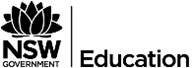 2023 PRIMARY INDUSTRIES COURSE DESCRIPTORAHC20116 Certificate II in AgriculturePublic Schools NSW Wagga Wagga, RTO 903332023 PRIMARY INDUSTRIES COURSE DESCRIPTORAHC20116 Certificate II in AgriculturePublic Schools NSW Wagga Wagga, RTO 903332023 PRIMARY INDUSTRIES COURSE DESCRIPTORAHC20116 Certificate II in AgriculturePublic Schools NSW Wagga Wagga, RTO 903332023 PRIMARY INDUSTRIES COURSE DESCRIPTORAHC20116 Certificate II in AgriculturePublic Schools NSW Wagga Wagga, RTO 903332023 PRIMARY INDUSTRIES COURSE DESCRIPTORAHC20116 Certificate II in AgriculturePublic Schools NSW Wagga Wagga, RTO 90333This document may change due to Training Package and NSW Education Standards Authority (NESA) updates. Notification of variations will be made in due timeThis document may change due to Training Package and NSW Education Standards Authority (NESA) updates. Notification of variations will be made in due timeThis document may change due to Training Package and NSW Education Standards Authority (NESA) updates. Notification of variations will be made in due timeThis document may change due to Training Package and NSW Education Standards Authority (NESA) updates. Notification of variations will be made in due timeThis document may change due to Training Package and NSW Education Standards Authority (NESA) updates. Notification of variations will be made in due timeThis document may change due to Training Package and NSW Education Standards Authority (NESA) updates. Notification of variations will be made in due timeCourse: Primary IndustriesBoard Developed Course (240 hour)Course: Primary IndustriesBoard Developed Course (240 hour)Course: Primary IndustriesBoard Developed Course (240 hour)2 or 4 Preliminary and/or HSC units in totalCategory B for Australian Tertiary Admission Rank (ATAR)2 or 4 Preliminary and/or HSC units in totalCategory B for Australian Tertiary Admission Rank (ATAR)2 or 4 Preliminary and/or HSC units in totalCategory B for Australian Tertiary Admission Rank (ATAR)By enrolling in a VET qualification with Public Schools NSW, Wagga Wagga, RTO 90333 you are choosing to participate in a program of study that will provide you the best possible direction towards a nationally recognised qualification. To receive this AQF VET qualification, you must meet the assessment requirements of AHC20116 Certificate II in Agriculture (Release 7)  https://training.gov.au/Training/Details/AHC20116 You will also be expected to complete all requirements relevant to the HSC and adhere to the requirements of NESA. This course is accredited for the HSC and provides students with the opportunity to obtain nationally recognised vocational training. This is known as dual accreditation. To gain a full qualification, students must achieve all competencies. A statement of attainment towards the qualification is possible if at least one unit of competency is achieved.By enrolling in a VET qualification with Public Schools NSW, Wagga Wagga, RTO 90333 you are choosing to participate in a program of study that will provide you the best possible direction towards a nationally recognised qualification. To receive this AQF VET qualification, you must meet the assessment requirements of AHC20116 Certificate II in Agriculture (Release 7)  https://training.gov.au/Training/Details/AHC20116 You will also be expected to complete all requirements relevant to the HSC and adhere to the requirements of NESA. This course is accredited for the HSC and provides students with the opportunity to obtain nationally recognised vocational training. This is known as dual accreditation. To gain a full qualification, students must achieve all competencies. A statement of attainment towards the qualification is possible if at least one unit of competency is achieved.By enrolling in a VET qualification with Public Schools NSW, Wagga Wagga, RTO 90333 you are choosing to participate in a program of study that will provide you the best possible direction towards a nationally recognised qualification. To receive this AQF VET qualification, you must meet the assessment requirements of AHC20116 Certificate II in Agriculture (Release 7)  https://training.gov.au/Training/Details/AHC20116 You will also be expected to complete all requirements relevant to the HSC and adhere to the requirements of NESA. This course is accredited for the HSC and provides students with the opportunity to obtain nationally recognised vocational training. This is known as dual accreditation. To gain a full qualification, students must achieve all competencies. A statement of attainment towards the qualification is possible if at least one unit of competency is achieved.By enrolling in a VET qualification with Public Schools NSW, Wagga Wagga, RTO 90333 you are choosing to participate in a program of study that will provide you the best possible direction towards a nationally recognised qualification. To receive this AQF VET qualification, you must meet the assessment requirements of AHC20116 Certificate II in Agriculture (Release 7)  https://training.gov.au/Training/Details/AHC20116 You will also be expected to complete all requirements relevant to the HSC and adhere to the requirements of NESA. This course is accredited for the HSC and provides students with the opportunity to obtain nationally recognised vocational training. This is known as dual accreditation. To gain a full qualification, students must achieve all competencies. A statement of attainment towards the qualification is possible if at least one unit of competency is achieved.By enrolling in a VET qualification with Public Schools NSW, Wagga Wagga, RTO 90333 you are choosing to participate in a program of study that will provide you the best possible direction towards a nationally recognised qualification. To receive this AQF VET qualification, you must meet the assessment requirements of AHC20116 Certificate II in Agriculture (Release 7)  https://training.gov.au/Training/Details/AHC20116 You will also be expected to complete all requirements relevant to the HSC and adhere to the requirements of NESA. This course is accredited for the HSC and provides students with the opportunity to obtain nationally recognised vocational training. This is known as dual accreditation. To gain a full qualification, students must achieve all competencies. A statement of attainment towards the qualification is possible if at least one unit of competency is achieved.By enrolling in a VET qualification with Public Schools NSW, Wagga Wagga, RTO 90333 you are choosing to participate in a program of study that will provide you the best possible direction towards a nationally recognised qualification. To receive this AQF VET qualification, you must meet the assessment requirements of AHC20116 Certificate II in Agriculture (Release 7)  https://training.gov.au/Training/Details/AHC20116 You will also be expected to complete all requirements relevant to the HSC and adhere to the requirements of NESA. This course is accredited for the HSC and provides students with the opportunity to obtain nationally recognised vocational training. This is known as dual accreditation. To gain a full qualification, students must achieve all competencies. A statement of attainment towards the qualification is possible if at least one unit of competency is achieved.Recommended Entry Requirements Students complete a VET Enrolment Form, supplying their USI and be assessed for learning support (eg LLN Robot) before the commencement of any training and assessment. Students must have completed All My Own Work before enrolling in this qualification and be work ready before work placement. Students selecting this course should be interested in working in an agricultural environment. They should be able to use a personal digital device including a personal computer or laptop. Recommended Entry Requirements Students complete a VET Enrolment Form, supplying their USI and be assessed for learning support (eg LLN Robot) before the commencement of any training and assessment. Students must have completed All My Own Work before enrolling in this qualification and be work ready before work placement. Students selecting this course should be interested in working in an agricultural environment. They should be able to use a personal digital device including a personal computer or laptop. Recommended Entry Requirements Students complete a VET Enrolment Form, supplying their USI and be assessed for learning support (eg LLN Robot) before the commencement of any training and assessment. Students must have completed All My Own Work before enrolling in this qualification and be work ready before work placement. Students selecting this course should be interested in working in an agricultural environment. They should be able to use a personal digital device including a personal computer or laptop. Recommended Entry Requirements Students complete a VET Enrolment Form, supplying their USI and be assessed for learning support (eg LLN Robot) before the commencement of any training and assessment. Students must have completed All My Own Work before enrolling in this qualification and be work ready before work placement. Students selecting this course should be interested in working in an agricultural environment. They should be able to use a personal digital device including a personal computer or laptop. Recommended Entry Requirements Students complete a VET Enrolment Form, supplying their USI and be assessed for learning support (eg LLN Robot) before the commencement of any training and assessment. Students must have completed All My Own Work before enrolling in this qualification and be work ready before work placement. Students selecting this course should be interested in working in an agricultural environment. They should be able to use a personal digital device including a personal computer or laptop. Recommended Entry Requirements Students complete a VET Enrolment Form, supplying their USI and be assessed for learning support (eg LLN Robot) before the commencement of any training and assessment. Students must have completed All My Own Work before enrolling in this qualification and be work ready before work placement. Students selecting this course should be interested in working in an agricultural environment. They should be able to use a personal digital device including a personal computer or laptop.  Units of Competency Units of Competency Units of Competency Units of Competency Units of Competency Units of CompetencyCoreAHCWHS201	Participate in work health and safety processes
AHCWRK204	Work effectively in the industry
AHCWRK209	Participate in environmentally sustainable work practices.Electives AHCWRK205	Participate in workplace communicationsAHCWRK201	Observe and report on weatherAHCPMG201	Treat weedsAHCCHM201	Apply chemicals under supervisionHealthy Livestock AHCLSK202 	Care for health and welfare of livestockAHCLSK205 	Handle livestock using basic techniques AHCLSK206 	Identify and mark livestockAHCLSK204	Carry out regular livestock observationsCoreAHCWHS201	Participate in work health and safety processes
AHCWRK204	Work effectively in the industry
AHCWRK209	Participate in environmentally sustainable work practices.Electives AHCWRK205	Participate in workplace communicationsAHCWRK201	Observe and report on weatherAHCPMG201	Treat weedsAHCCHM201	Apply chemicals under supervisionHealthy Livestock AHCLSK202 	Care for health and welfare of livestockAHCLSK205 	Handle livestock using basic techniques AHCLSK206 	Identify and mark livestockAHCLSK204	Carry out regular livestock observationsCoreAHCWHS201	Participate in work health and safety processes
AHCWRK204	Work effectively in the industry
AHCWRK209	Participate in environmentally sustainable work practices.Electives AHCWRK205	Participate in workplace communicationsAHCWRK201	Observe and report on weatherAHCPMG201	Treat weedsAHCCHM201	Apply chemicals under supervisionHealthy Livestock AHCLSK202 	Care for health and welfare of livestockAHCLSK205 	Handle livestock using basic techniques AHCLSK206 	Identify and mark livestockAHCLSK204	Carry out regular livestock observationsAHCMOM202 	Operate tractorsAHCMOM304	Operate machinery and equipmentAHCLSK211 	Provide feed for livestockAHCLSK209 	Monitor water suppliesAHCINF202 	Install, maintain and repair farm fencingAHCINF201 	Carry out basic electric fencing operations AHCMOM202 	Operate tractorsAHCMOM304	Operate machinery and equipmentAHCLSK211 	Provide feed for livestockAHCLSK209 	Monitor water suppliesAHCINF202 	Install, maintain and repair farm fencingAHCINF201 	Carry out basic electric fencing operations AHCMOM202 	Operate tractorsAHCMOM304	Operate machinery and equipmentAHCLSK211 	Provide feed for livestockAHCLSK209 	Monitor water suppliesAHCINF202 	Install, maintain and repair farm fencingAHCINF201 	Carry out basic electric fencing operations Students may apply for Recognition of Prior Learning (RPL) and /or credit transfer before delivery, provided suitable evidence is submitted.Students may apply for Recognition of Prior Learning (RPL) and /or credit transfer before delivery, provided suitable evidence is submitted.Students may apply for Recognition of Prior Learning (RPL) and /or credit transfer before delivery, provided suitable evidence is submitted.Students may apply for Recognition of Prior Learning (RPL) and /or credit transfer before delivery, provided suitable evidence is submitted.Students may apply for Recognition of Prior Learning (RPL) and /or credit transfer before delivery, provided suitable evidence is submitted.Students may apply for Recognition of Prior Learning (RPL) and /or credit transfer before delivery, provided suitable evidence is submitted.Pathways to Industry - Skills gained in this course transfer to other occupationsPathways to Industry - Skills gained in this course transfer to other occupationsPathways to Industry - Skills gained in this course transfer to other occupationsPathways to Industry - Skills gained in this course transfer to other occupationsPathways to Industry - Skills gained in this course transfer to other occupationsPathways to Industry - Skills gained in this course transfer to other occupationsThis qualification provides a general vocational outcome in agriculture. The qualification enables individuals to select a livestock production, plant or livestock context as a job focus.This qualification provides a general vocational outcome in agriculture. The qualification enables individuals to select a livestock production, plant or livestock context as a job focus.This qualification provides a general vocational outcome in agriculture. The qualification enables individuals to select a livestock production, plant or livestock context as a job focus.This qualification provides a general vocational outcome in agriculture. The qualification enables individuals to select a livestock production, plant or livestock context as a job focus.This qualification provides a general vocational outcome in agriculture. The qualification enables individuals to select a livestock production, plant or livestock context as a job focus.This qualification provides a general vocational outcome in agriculture. The qualification enables individuals to select a livestock production, plant or livestock context as a job focus.Examples of occupations in primary industries:Examples of occupations in primary industries:Examples of occupations in primary industries:Examples of occupations in primary industries:Examples of occupations in primary industries:Examples of occupations in primary industries:farm or station hand/labourer shearing handfarm or station hand/labourer shearing handnursery assistantlivestock workernursery assistantlivestock workernursery assistantlivestock workerassistant farm or station workerassistant animal attendant/stockpersonMandatory HSC Course RequirementsStudents must complete 240 indicative hours of course work and a minimum of 70 hours work placement. Students who do not meet these requirements will be `N` determined as required by NESA.External Assessment (optional HSC examination for ATAR purposes)The Higher School Certificate examination for primary industries is only available after completion of 240 indicative hours and will involve a written examination consisting of multiple-choice, short answers and extended response items. The examination is independent of the competency-based assessment undertaken during the course and has no impact on the eligibility of a student to receive a vocational qualification.Mandatory HSC Course RequirementsStudents must complete 240 indicative hours of course work and a minimum of 70 hours work placement. Students who do not meet these requirements will be `N` determined as required by NESA.External Assessment (optional HSC examination for ATAR purposes)The Higher School Certificate examination for primary industries is only available after completion of 240 indicative hours and will involve a written examination consisting of multiple-choice, short answers and extended response items. The examination is independent of the competency-based assessment undertaken during the course and has no impact on the eligibility of a student to receive a vocational qualification.Mandatory HSC Course RequirementsStudents must complete 240 indicative hours of course work and a minimum of 70 hours work placement. Students who do not meet these requirements will be `N` determined as required by NESA.External Assessment (optional HSC examination for ATAR purposes)The Higher School Certificate examination for primary industries is only available after completion of 240 indicative hours and will involve a written examination consisting of multiple-choice, short answers and extended response items. The examination is independent of the competency-based assessment undertaken during the course and has no impact on the eligibility of a student to receive a vocational qualification.Mandatory HSC Course RequirementsStudents must complete 240 indicative hours of course work and a minimum of 70 hours work placement. Students who do not meet these requirements will be `N` determined as required by NESA.External Assessment (optional HSC examination for ATAR purposes)The Higher School Certificate examination for primary industries is only available after completion of 240 indicative hours and will involve a written examination consisting of multiple-choice, short answers and extended response items. The examination is independent of the competency-based assessment undertaken during the course and has no impact on the eligibility of a student to receive a vocational qualification.Mandatory HSC Course RequirementsStudents must complete 240 indicative hours of course work and a minimum of 70 hours work placement. Students who do not meet these requirements will be `N` determined as required by NESA.External Assessment (optional HSC examination for ATAR purposes)The Higher School Certificate examination for primary industries is only available after completion of 240 indicative hours and will involve a written examination consisting of multiple-choice, short answers and extended response items. The examination is independent of the competency-based assessment undertaken during the course and has no impact on the eligibility of a student to receive a vocational qualification.Mandatory HSC Course RequirementsStudents must complete 240 indicative hours of course work and a minimum of 70 hours work placement. Students who do not meet these requirements will be `N` determined as required by NESA.External Assessment (optional HSC examination for ATAR purposes)The Higher School Certificate examination for primary industries is only available after completion of 240 indicative hours and will involve a written examination consisting of multiple-choice, short answers and extended response items. The examination is independent of the competency-based assessment undertaken during the course and has no impact on the eligibility of a student to receive a vocational qualification.Competency-Based AssessmentStudents in this course work to develop the competencies, skills and knowledge described by each unit of competency listed above. To be assessed as competent a student must demonstrate to a qualified assessor the competency requirements for performance and knowledge of the units/s of competency.Appeals and Complaints  Students may lodge a complaint or an appeal about a decision (including assessment decisions) through the VET trainer. Competency-Based AssessmentStudents in this course work to develop the competencies, skills and knowledge described by each unit of competency listed above. To be assessed as competent a student must demonstrate to a qualified assessor the competency requirements for performance and knowledge of the units/s of competency.Appeals and Complaints  Students may lodge a complaint or an appeal about a decision (including assessment decisions) through the VET trainer. Competency-Based AssessmentStudents in this course work to develop the competencies, skills and knowledge described by each unit of competency listed above. To be assessed as competent a student must demonstrate to a qualified assessor the competency requirements for performance and knowledge of the units/s of competency.Appeals and Complaints  Students may lodge a complaint or an appeal about a decision (including assessment decisions) through the VET trainer. Competency-Based AssessmentStudents in this course work to develop the competencies, skills and knowledge described by each unit of competency listed above. To be assessed as competent a student must demonstrate to a qualified assessor the competency requirements for performance and knowledge of the units/s of competency.Appeals and Complaints  Students may lodge a complaint or an appeal about a decision (including assessment decisions) through the VET trainer. Competency-Based AssessmentStudents in this course work to develop the competencies, skills and knowledge described by each unit of competency listed above. To be assessed as competent a student must demonstrate to a qualified assessor the competency requirements for performance and knowledge of the units/s of competency.Appeals and Complaints  Students may lodge a complaint or an appeal about a decision (including assessment decisions) through the VET trainer. Competency-Based AssessmentStudents in this course work to develop the competencies, skills and knowledge described by each unit of competency listed above. To be assessed as competent a student must demonstrate to a qualified assessor the competency requirements for performance and knowledge of the units/s of competency.Appeals and Complaints  Students may lodge a complaint or an appeal about a decision (including assessment decisions) through the VET trainer. Course Cost: $100Students must wear enclosed leather boots when working on the school farmCourse Cost: $100Students must wear enclosed leather boots when working on the school farmCourse Cost: $100Students must wear enclosed leather boots when working on the school farmCourse Cost: $100Students must wear enclosed leather boots when working on the school farmRefundsRefund Arrangements on a pro-rata basis. Please refer to your school refund policyRefundsRefund Arrangements on a pro-rata basis. Please refer to your school refund policyA school-based traineeship is available in this course, for more information: https://education.nsw.gov.au/public-schools/career-and-study-pathways/school-based-apprenticeships-and-traineeshipsA school-based traineeship is available in this course, for more information: https://education.nsw.gov.au/public-schools/career-and-study-pathways/school-based-apprenticeships-and-traineeshipsA school-based traineeship is available in this course, for more information: https://education.nsw.gov.au/public-schools/career-and-study-pathways/school-based-apprenticeships-and-traineeshipsA school-based traineeship is available in this course, for more information: https://education.nsw.gov.au/public-schools/career-and-study-pathways/school-based-apprenticeships-and-traineeshipsA school-based traineeship is available in this course, for more information: https://education.nsw.gov.au/public-schools/career-and-study-pathways/school-based-apprenticeships-and-traineeshipsA school-based traineeship is available in this course, for more information: https://education.nsw.gov.au/public-schools/career-and-study-pathways/school-based-apprenticeships-and-traineeshipsExclusions: VET course exclusions can be checked on the  NESA  website at http://educationstandards.nsw.edu.au/wps/portal/nesa/11-12/stage-6-learning-areas/vet/course-exclusionsExclusions: VET course exclusions can be checked on the  NESA  website at http://educationstandards.nsw.edu.au/wps/portal/nesa/11-12/stage-6-learning-areas/vet/course-exclusionsExclusions: VET course exclusions can be checked on the  NESA  website at http://educationstandards.nsw.edu.au/wps/portal/nesa/11-12/stage-6-learning-areas/vet/course-exclusionsExclusions: VET course exclusions can be checked on the  NESA  website at http://educationstandards.nsw.edu.au/wps/portal/nesa/11-12/stage-6-learning-areas/vet/course-exclusionsExclusions: VET course exclusions can be checked on the  NESA  website at http://educationstandards.nsw.edu.au/wps/portal/nesa/11-12/stage-6-learning-areas/vet/course-exclusionsExclusions: VET course exclusions can be checked on the  NESA  website at http://educationstandards.nsw.edu.au/wps/portal/nesa/11-12/stage-6-learning-areas/vet/course-exclusions2023 Course Descriptor AHC20116 Certificate II in Agriculture   Public Schools NSW Wagga Wagga, RTO 90333           V1.2   Updated March 2022   Disclaimer: If you require accessible documents, please contact your VET coordinator for support2023 Course Descriptor AHC20116 Certificate II in Agriculture   Public Schools NSW Wagga Wagga, RTO 90333           V1.2   Updated March 2022   Disclaimer: If you require accessible documents, please contact your VET coordinator for support2023 Course Descriptor AHC20116 Certificate II in Agriculture   Public Schools NSW Wagga Wagga, RTO 90333           V1.2   Updated March 2022   Disclaimer: If you require accessible documents, please contact your VET coordinator for support2023 Course Descriptor AHC20116 Certificate II in Agriculture   Public Schools NSW Wagga Wagga, RTO 90333           V1.2   Updated March 2022   Disclaimer: If you require accessible documents, please contact your VET coordinator for support2023 Course Descriptor AHC20116 Certificate II in Agriculture   Public Schools NSW Wagga Wagga, RTO 90333           V1.2   Updated March 2022   Disclaimer: If you require accessible documents, please contact your VET coordinator for support2023 Course Descriptor AHC20116 Certificate II in Agriculture   Public Schools NSW Wagga Wagga, RTO 90333           V1.2   Updated March 2022   Disclaimer: If you require accessible documents, please contact your VET coordinator for supportCourseDescriptionATARAutomotiveThis Course, is for students seeking the knowledge and skills to gain employment as service mechanic trainees or as motor mechanic apprentices in the automotive service and repair industryYesBusiness ServicesThe business service industry provides clerical and administrative support to commerce, industry, government and the professions. Skills gained in this industry are also useful in other occupationsYesFinancial ServicesThis Course, covers a basic understanding of the financial services industry and reflects the job roles of entry-level employees working across the entire financial services industryYesHuman ServicesThis Course, is for students interested in learning the skills and knowledge essential for roles within the allied health and assistance industriesYesRetail ServicesThis Course, is designed to provide students with a range of skills and knowledge suitable for employment in the retail industry, and university and other tertiary studyYesCourseDescriptionATARTourism, Travel and EventsDesigned for students who are interested in working as a festival manager, sports events manager, arts events manager or corporate events manager. The Course, provides a learning pathway to the Diploma of Event Management and a degreeYesCourseDescriptionATARAnimal StudiesThis Course, is for students who are interested in working with a range of companion animals or as animal care and welfare officers or animal attendantsNoBeauty ServicesThese courses are for students interested in working in designing and applying makeup, cleansing skin, demonstrating the use of skin care products and applying nail technologyNoCommunity Services – early childhood education and careThis Course, provides students with an introduction to childcare. Students will acquire some of the skills and knowledge of working with children/youth in the childcare industry/youth sectorNo Dance, Theatre, and Events This course allows students to develop skills in acting, singing and movement and learn how to apply them throughout the entertainment industry NoDesign Fundamentals This Course, introduces students to the essential knowledge, skills and digital techniques that are fundamental to the work of 3D artists and animators, digital and graphic designers, production designers, drawing and illustrators, and interior designersNoFashion Design This course is for students who are interested in the fashion industry. Students acquire and apply fundamental, creative, practical skills and knowledge of textile products and fashion garments.NoInformation Digital SkillsThis Course, provides the foundation skills and knowledge to use information and communication technology (ICT).NoMarketingFor those interested in careers in marketing, public relations and advertisingNo Performance Horse This course is for students who want to develop knowledge and skills to learn how to care for, handle and groom horses Plumbing – introductionThis Course, is for students who wish to enter into an apprenticeship in plumbing trades or work in other areas of the plumbing industryNoProperty Services – Real Estate Practice Property Services is for students seeking registration with the Department of Fair Trading to work in a real estate agency and for students seeking a career in property management, sales and supportNo Skills for Work and Vocational    Pathways Students will be able to improve their reading, writing, numeracy, communication, digital literacy and employability skills in preparation for entering the work placeSports and RecreationThis Course, is for students who want to acquire the knowledge and skills to work in the fitness industry. You will develop skills in customer service and basic exerciseNoCourseUnitsATAREnglish Life Skills2 in Year 11 and 12NoMathematics Life Skills2 in Year 11 and 12NoPersonal Development, Health & Physical Education Life Skills2 in Year 11 and 12NoCitizenship & Society Life Skills2 in Year 11 and 12NoScience Life Skills2 in Year 11 and 12NoCreative Arts Life Skills2 in Year 11 and 12NoTechnological & Applied Studies Life Skills2 in Year 11 and 12NoWork & Community Life Skills2 in Year 11 and 12NoThe Careers Adviser and VET coordinator can provide more information about SBATs